[MS-FSDAP]: Forms Services Design and Activation Web Service ProtocolIntellectual Property Rights Notice for Open Specifications DocumentationTechnical Documentation. Microsoft publishes Open Specifications documentation (“this documentation”) for protocols, file formats, data portability, computer languages, and standards support. Additionally, overview documents cover inter-protocol relationships and interactions. Copyrights. This documentation is covered by Microsoft copyrights. Regardless of any other terms that are contained in the terms of use for the Microsoft website that hosts this documentation, you can make copies of it in order to develop implementations of the technologies that are described in this documentation and can distribute portions of it in your implementations that use these technologies or in your documentation as necessary to properly document the implementation. You can also distribute in your implementation, with or without modification, any schemas, IDLs, or code samples that are included in the documentation. This permission also applies to any documents that are referenced in the Open Specifications documentation. No Trade Secrets. Microsoft does not claim any trade secret rights in this documentation. Patents. Microsoft has patents that might cover your implementations of the technologies described in the Open Specifications documentation. Neither this notice nor Microsoft's delivery of this documentation grants any licenses under those patents or any other Microsoft patents. However, a given Open Specifications document might be covered by the Microsoft Open Specifications Promise or the Microsoft Community Promise. If you would prefer a written license, or if the technologies described in this documentation are not covered by the Open Specifications Promise or Community Promise, as applicable, patent licenses are available by contacting iplg@microsoft.com. License Programs. To see all of the protocols in scope under a specific license program and the associated patents, visit the Patent Map. Trademarks. The names of companies and products contained in this documentation might be covered by trademarks or similar intellectual property rights. This notice does not grant any licenses under those rights. For a list of Microsoft trademarks, visit www.microsoft.com/trademarks. Fictitious Names. The example companies, organizations, products, domain names, email addresses, logos, people, places, and events that are depicted in this documentation are fictitious. No association with any real company, organization, product, domain name, email address, logo, person, place, or event is intended or should be inferred.Reservation of Rights. All other rights are reserved, and this notice does not grant any rights other than as specifically described above, whether by implication, estoppel, or otherwise. Tools. The Open Specifications documentation does not require the use of Microsoft programming tools or programming environments in order for you to develop an implementation. If you have access to Microsoft programming tools and environments, you are free to take advantage of them. Certain Open Specifications documents are intended for use in conjunction with publicly available standards specifications and network programming art and, as such, assume that the reader either is familiar with the aforementioned material or has immediate access to it.Support. For questions and support, please contact dochelp@microsoft.com. Revision SummaryTable of Contents1	Introduction	71.1	Glossary	71.2	References	101.2.1	Normative References	101.2.2	Informative References	111.3	Overview	111.4	Relationship to Other Protocols	121.5	Prerequisites/Preconditions	121.6	Applicability Statement	121.7	Versioning and Capability Negotiation	131.8	Vendor-Extensible Fields	131.9	Standards Assignments	132	Messages	142.1	Transport	142.2	Common Message Syntax	142.2.1	Namespaces	142.2.2	Messages	142.2.3	Elements	142.2.4	Complex Types	152.2.4.1	Categories	152.2.4.2	CategoryType	152.2.4.3	DesignCheckerInformation	162.2.4.4	Message	162.2.4.5	Messages	192.2.4.6	SourceLocation	192.2.5	Simple Types	202.2.5.1	Category	202.2.5.2	Feature	212.2.5.3	MessageType	222.2.6	Attributes	232.2.7	Groups	232.2.8	Attribute Groups	233	Protocol Details	243.1	Server Details	243.1.1	Abstract Data Model	243.1.2	Timers	243.1.3	Initialization	243.1.4	Message Processing Events and Sequencing Rules	243.1.4.1	BrowserEnableUserFormTemplate	253.1.4.1.1	Messages	263.1.4.1.1.1	BrowserEnableUserFormTemplateSoapIn	263.1.4.1.1.2	BrowserEnableUserFormTemplateSoapOut	263.1.4.1.2	Elements	263.1.4.1.2.1	BrowserEnableUserFormTemplate	273.1.4.1.2.2	BrowserEnableUserFormTemplateResponse	273.1.4.1.3	Complex Types	283.1.4.1.3.1	MessagesResponse	283.1.4.1.4	Simple Types	283.1.4.1.5	Attributes	283.1.4.1.6	Groups	283.1.4.1.7	Attribute Groups	283.1.4.2	DesignCheckFormTemplate	283.1.4.2.1	Messages	293.1.4.2.1.1	DesignCheckFormTemplateSoapIn	293.1.4.2.1.2	DesignCheckFormTemplateSoapOut	293.1.4.2.2	Elements	293.1.4.2.2.1	DesignCheckFormTemplate	303.1.4.2.2.2	DesignCheckFormTemplateResponse	303.1.4.2.3	Complex Types	313.1.4.2.4	Simple Types	313.1.4.2.5	Attributes	313.1.4.2.6	Groups	313.1.4.2.7	Attribute Groups	313.1.4.3	GetListFormLocation	313.1.4.3.1	Messages	323.1.4.3.1.1	GetListFormLocationSoapIn	323.1.4.3.1.2	GetListFormLocationSoapOut	323.1.4.3.2	Elements	323.1.4.3.2.1	GetListFormLocation	333.1.4.3.2.2	GetListFormLocationResponse	333.1.4.3.3	Complex Types	343.1.4.3.4	Simple Types	343.1.4.3.5	Attributes	343.1.4.3.6	Groups	343.1.4.3.7	Attribute Groups	343.1.4.4	GetUserCodeDeploymentDependencies	343.1.4.4.1	Messages	353.1.4.4.1.1	GetUserCodeDeploymentDependenciesSoapIn	353.1.4.4.1.2	GetUserCodeDeploymentDependenciesSoapOut	353.1.4.4.2	Elements	353.1.4.4.2.1	GetUserCodeDeploymentDependencies	363.1.4.4.2.2	GetUserCodeDeploymentDependenciesResponse	363.1.4.4.3	Complex Types	363.1.4.4.4	Simple Types	363.1.4.4.4.1	UserSolutionActivationStatus	373.1.4.4.5	Attributes	373.1.4.4.6	Groups	383.1.4.4.7	Attribute Groups	383.1.4.5	SetFormsForListItem	383.1.4.5.1	Messages	383.1.4.5.1.1	SetFormsForListItemSoapIn	393.1.4.5.1.2	SetFormsForListItemSoapOut	393.1.4.5.2	Elements	393.1.4.5.2.1	SetFormsForListItem	393.1.4.5.2.2	SetFormsForListItemResponse	403.1.4.5.3	Complex Types	403.1.4.5.4	Simple Types	403.1.4.5.5	Attributes	403.1.4.5.6	Groups	403.1.4.5.7	Attribute Groups	413.1.4.6	SetSchemaChangesForList	413.1.4.6.1	Messages	413.1.4.6.1.1	SetSchemaChangesForListSoapIn	413.1.4.6.1.2	SetSchemaChangesForListSoapOut	423.1.4.6.2	Elements	423.1.4.6.2.1	SetSchemaChangesForList	423.1.4.6.2.2	SetSchemaChangesForListResponse	433.1.4.6.3	Complex Types	433.1.4.6.4	Simple Types	443.1.4.6.5	Attributes	443.1.4.6.6	Groups	443.1.4.6.7	Attribute Groups	443.1.5	Timer Events	443.1.6	Other Local Events	444	Protocol Examples	454.1	DesignCheckFormTemplate Operation Examples	454.1.1	DesignCheckFormTemplate Request and Response with No Message Elements (No Issues Found)	454.1.2	DesignCheckFormTemplate Response with Message Elements (One or More Issues Found)	464.2	BrowserEnableUserFormTemplate Operation Examples	474.2.1	BrowserEnableUserFormTemplate Request/Response Indicating the Successful Browser Enabling of a Form Template (.xsn) File	474.3	SetFormsForListItem Operation Examples	484.3.1	SetFormsForListItem Request/Response Indicating Successful Operations on a List	484.3.2	SetFormsForListItem Response with Message Elements (One or More Issues Found)	494.4	GetListFormLocation Operation Examples	504.4.1	GetListFormLocation Request/Response	504.5	SetSchemaChangesForList Operation Examples	514.5.1	SetSchemaChangesForList Request/Response Indicating Successful Operations on a List	514.6	GetUserCodeDeploymentDependencies Operation Examples	524.6.1	GetUserCodeDeploymentDependencies Request/Response Indicating that the Form Template (.xsn) File with Code Can Be Browser-Enabled as a Sandboxed Solution	525	Security	545.1	Security Considerations for Implementers	545.2	Index of Security Parameters	546	Appendix A: Full WSDL	557	Appendix B: Product Messages	627.1	Messages for Office InfoPath 2007 Forms	627.1.1	Message Elements of Type "Error"	627.1.2	Message Elements of Type "Warning"	777.1.3	Message Elements of Type "Information"	807.2	Messages for InfoPath 2010 Forms	817.2.1	Message Elements of Type "Error"	817.2.2	Message Elements of Type "Warning"	977.2.3	Message Elements of Type "Information"	1027.3	Messages for InfoPath 2013 Forms	1038	Appendix C: Product Behavior	1049	Change Tracking	10610	Index	107IntroductionThe Forms Services Design and Activation Web Service Protocol enables a protocol client to verify whether the protocol server can transform a form from client to server, request the protocol server implement the transformation, and set and update the location and relationship of the transformed from on the protocol server.Sections 1.5, 1.8, 1.9, 2, and 3 of this specification are normative. All other sections and examples in this specification are informative.GlossaryThis document uses the following terms:assembly: A collection of one or more files that is versioned and deployed as a unit. An assembly is the primary building block of a .NET Framework application. All managed types and resources are contained within an assembly and are marked either as accessible only within the assembly or as accessible from code in other assemblies. Assemblies also play a key role in security. The code access security system uses information about an assembly to determine the set of permissions that is granted to code in the assembly.authentication: The act of proving an identity to a server while providing key material that binds the identity to subsequent communications.base64 encoding: A binary-to-text encoding scheme whereby an arbitrary sequence of bytes is converted to a sequence of printable ASCII characters, as described in [RFC4648].browser-enable: The process of converting an InfoPath form template into a format that can be rendered in a web browser, and publishing it to and activating it on a protocol server that is running InfoPath Forms Services.business logic: A set of rules, formulas, validation, and code that define the limits and methods for processing data that is entered into an InfoPath form. Collaborative Application Markup Language (CAML): An XML-based language that is used to describe various elements, such as queries and views, in sites that are based on SharePoint Products and Technologies.conditional formatting: A mechanism that changes the appearance of a user interface element based on the evaluation of a rule or expression.content type: A named and uniquely identifiable collection of settings and fields that store metadata for individual items in a SharePoint list. One or more content types can be associated with a list, which restricts the contents to items of those types.content type identifier: A unique identifier that is assigned to a content type.control: A graphical user interface object that users interact with when working with applications, forms, documents, webpages, and other types of files.data adapter: Code that submits data to and retrieves data from an external data source. Also referred to as data provider.data validation: The process of testing the accuracy of data; a set of rules that specify the type and range of data that users can enter.design check: The process of verifying whether an InfoPath form template can open and work correctly in a web browser, if it is hosted on a protocol server that is running InfoPath Forms Services, and reporting potential issues for that form template.digital signature: A value that is generated by using a digital signature algorithm, taking as input a private key and an arbitrary-length string, such that a specific verification algorithm is satisfied by the value, the input string, and the public key corresponding to the input private key.document library: A type of list that is a container for documents and folders.field: A container for metadata within a SharePoint list and associated list items. field internal name: A string that uniquely identifies a field in a content type or a SharePoint list.form definition (.xsf) file: An XML file with an .xsf file name extension. The file contains information about the files and components that are used within a form, including user interface customizations, XML schemas, views, business logic, events, and deployment settings.form template (.xsn) file: A cabinet (.cab) file with an .xsn file name extension that contains the files that comprise a form template.form view: A display setting that is saved with an InfoPath form template and specifies which controls and data appear on a form when the form is being filled out.Hypertext Transfer Protocol (HTTP): An application-level protocol for distributed, collaborative, hypermedia information systems (text, graphic images, sound, video, and other multimedia files) on the World Wide Web.Hypertext Transfer Protocol Secure (HTTPS): An extension of HTTP that securely encrypts and decrypts web page requests. In some older protocols, "Hypertext Transfer Protocol over Secure Sockets Layer" is still used (Secure Sockets Layer has been deprecated). For more information, see [SSL3] and [RFC5246].Internationalized Resource Identifier (IRI): A resource identifier that conforms to the rules for Internationalized Resource Identifiers, as defined in [RFC3987].language code identifier (LCID): A 32-bit number that identifies the user interface human language dialect or variation that is supported by an application or a client computer.list: A container within a SharePoint site that stores list items. A list has a customizable schema that is composed of one or more fields. list identifier: A GUID that is used to identify a list in a site collection.list schema: The Collaborative Application Markup Language (CAML) schema of a list.localization: The process of adapting an application or documentation, including text and non-text elements, to meet the language, cultural, and political expectations and requirements of a specific geographic country or region.rule: A condition or action, or a set of conditions or actions, that performs tasks automatically based on events and values. sandboxed solution: A custom solution that can be deployed to a site by a site collection administrator, without approval from the server farm administrator.site: A group of related pages and data within a SharePoint site collection. The structure and content of a site is based on a site definition. Also referred to as SharePoint site and web site.site content type: A named and uniquely identifiable collection of settings and fields that store metadata for lists within individual sites.SOAP: A lightweight protocol for exchanging structured information in a decentralized, distributed environment. SOAP uses XML technologies to define an extensible messaging framework, which provides a message construct that can be exchanged over a variety of underlying protocols. The framework has been designed to be independent of any particular programming model and other implementation-specific semantics. SOAP 1.2 supersedes SOAP 1.1. See [SOAP1.2-1/2003].SOAP action: The HTTP request header field used to indicate the intent of the SOAP request, using a URI value. See [SOAP1.1] section 6.1.1 for more information.SOAP body: A container for the payload data being delivered by a SOAP message to its recipient. See [SOAP1.2-1/2007] section 5.3 for more information.SOAP fault: A container for error and status information within a SOAP message. See [SOAP1.2-1/2007] section 5.4 for more information.SOAP message: An XML document consisting of a mandatory SOAP envelope, an optional SOAP header, and a mandatory SOAP body. See [SOAP1.2-1/2007] section 5 for more information.Status-Code: A 3-digit integer result code in an HTTP response message, as described in [RFC2616].submit: The process of sending data to an external data source such as a web service, database, Internet message, or SharePoint site.Unicode: A character encoding standard developed by the Unicode Consortium that represents almost all of the written languages of the world. The Unicode standard [UNICODE5.0.0/2007] provides three forms (UTF-8, UTF-16, and UTF-32) and seven schemes (UTF-8, UTF-16, UTF-16 BE, UTF-16 LE, UTF-32, UTF-32 LE, and UTF-32 BE).Uniform Resource Locator (URL): A string of characters in a standardized format that identifies a document or resource on the World Wide Web. The format is as specified in [RFC1738].Universal Naming Convention (UNC): A string format that specifies the location of a resource. For more information, see [MS-DTYP] section 2.2.57.user code: Managed code that can be uploaded to a site by a site collection administrator, without approval from the server farm administrator. It cannot access code or data on other site collections.web service: A unit of application logic that provides data and services to other applications and can be called by using standard Internet transport protocols such as HTTP, Simple Mail Transfer Protocol (SMTP), or File Transfer Protocol (FTP). Web services can perform functions that range from simple requests to complicated business processes.Web Services Description Language (WSDL): An XML format for describing network services as a set of endpoints that operate on messages that contain either document-oriented or procedure-oriented information. The operations and messages are described abstractly and are bound to a concrete network protocol and message format in order to define an endpoint. Related concrete endpoints are combined into abstract endpoints, which describe a network service. WSDL is extensible, which allows the description of endpoints and their messages regardless of the message formats or network protocols that are used.WSDL message: An abstract, typed definition of the data that is communicated during a WSDL operation [WSDL]. Also, an element that describes the data being exchanged between web service providers and clients.WSDL operation: A single action or function of a web service. The execution of a WSDL operation typically requires the exchange of messages between the service requestor and the service provider.XML fragment: Lines of text that adhere to XML tag rules, as described in [XML], but do not have a Document Type Definition (DTD) or schema, processing instructions, or any other header information.XML namespace: A collection of names that is used to identify elements, types, and attributes in XML documents identified in a URI reference [RFC3986]. A combination of XML namespace and local name allows XML documents to use elements, types, and attributes that have the same names but come from different sources. For more information, see [XMLNS-2ED].XML namespace prefix: An abbreviated form of an XML namespace, as described in [XML].XML schema: A description of a type of XML document that is typically expressed in terms of constraints on the structure and content of documents of that type, in addition to the basic syntax constraints that are imposed by XML itself. An XML schema provides a view of a document type at a relatively high level of abstraction.XPath expression: An expression that searches an71 XML document and can extract and manipulate data in elements or attributes within that document.MAY, SHOULD, MUST, SHOULD NOT, MUST NOT: These terms (in all caps) are used as defined in [RFC2119]. All statements of optional behavior use either MAY, SHOULD, or SHOULD NOT.ReferencesLinks to a document in the Microsoft Open Specifications library point to the correct section in the most recently published version of the referenced document. However, because individual documents in the library are not updated at the same time, the section numbers in the documents may not match. You can confirm the correct section numbering by checking the Errata.  Normative ReferencesWe conduct frequent surveys of the normative references to assure their continued availability. If you have any issue with finding a normative reference, please contact dochelp@microsoft.com. We will assist you in finding the relevant information. [CSS-LEVEL2] Bos, B., Celik, T., Hickson, I., and Lie, H., "Cascading Style Sheets Level 2 Revision 1 (CSS2.1) Specification: W3C Candidate Recommendation", July 2007, http://www.w3.org/TR/2007/CR-CSS21-20070719/[HTML] World Wide Web Consortium, "HTML 4.01 Specification", W3C Recommendation, December 1999, http://www.w3.org/TR/html4/[MS-IPFF2] Microsoft Corporation, "InfoPath Form Template Format Version 2".[MS-IPFF] Microsoft Corporation, "InfoPath Form Template Format".[MS-LCID] Microsoft Corporation, "Windows Language Code Identifier (LCID) Reference".[MS-LISTSWS] Microsoft Corporation, "Lists Web Service Protocol".[MS-WSSFO3] Microsoft Corporation, "Windows SharePoint Services (WSS): File Operations Database Communications Version 3 Protocol".[MS-WSSTS] Microsoft Corporation, "Windows SharePoint Services".[RFC2119] Bradner, S., "Key words for use in RFCs to Indicate Requirement Levels", BCP 14, RFC 2119, March 1997, http://www.rfc-editor.org/rfc/rfc2119.txt[RFC2396] Berners-Lee, T., Fielding, R., and Masinter, L., "Uniform Resource Identifiers (URI): Generic Syntax", RFC 2396, August 1998, http://www.rfc-editor.org/rfc/rfc2396.txt[RFC2616] Fielding, R., Gettys, J., Mogul, J., et al., "Hypertext Transfer Protocol -- HTTP/1.1", RFC 2616, June 1999, http://www.rfc-editor.org/rfc/rfc2616.txt[SOAP1.1] Box, D., Ehnebuske, D., Kakivaya, G., et al., "Simple Object Access Protocol (SOAP) 1.1", W3C Note, May 2000, http://www.w3.org/TR/2000/NOTE-SOAP-20000508/[SOAP1.2-1/2007] Gudgin, M., Hadley, M., Mendelsohn, N., et al., "SOAP Version 1.2 Part 1: Messaging Framework (Second Edition)", W3C Recommendation, April 2007, http://www.w3.org/TR/2007/REC-soap12-part1-20070427/[SOAP1.2-2/2007] Gudgin, M., Hadley, M., Mendelsohn, N., et al., "SOAP Version 1.2 Part 2: Adjuncts (Second Edition)", W3C Recommendation, April 2007, http://www.w3.org/TR/2007/REC-soap12-part2-20070427[W3C-XSLT] World Wide Web Consortium, "XSL Transformations (XSLT) Version 1.0", W3C Recommendation 16 November 1999, http://www.w3.org/TR/1999/REC-xslt-19991116[WSDL] Christensen, E., Curbera, F., Meredith, G., and Weerawarana, S., "Web Services Description Language (WSDL) 1.1", W3C Note, March 2001, http://www.w3.org/TR/2001/NOTE-wsdl-20010315[XMLNS] Bray, T., Hollander, D., Layman, A., et al., Eds., "Namespaces in XML 1.0 (Third Edition)", W3C Recommendation, December 2009, http://www.w3.org/TR/2009/REC-xml-names-20091208/[XMLSCHEMA1/2] Thompson, H., Beech, D., Maloney, M., and Mendelsohn, N., Eds., "XML Schema Part 1: Structures Second Edition", W3C Recommendation, October 2004, http://www.w3.org/TR/2004/REC-xmlschema-1-20041028/[XMLSCHEMA1] Thompson, H., Beech, D., Maloney, M., and Mendelsohn, N., Eds., "XML Schema Part 1: Structures", W3C Recommendation, May 2001, http://www.w3.org/TR/2001/REC-xmlschema-1-20010502/[XMLSCHEMA2/2] Biron, P., and Malhotra, A., Eds., "XML Schema Part 2: Datatypes Second Edition", W3C Recommendation, October 2004, http://www.w3.org/TR/2004/REC-xmlschema-2-20041028/[XPATH] Clark, J. and DeRose, S., "XML Path Language (XPath), Version 1.0", W3C Recommendation, November 1999, http://www.w3.org/TR/1999/REC-xpath-19991116/Informative References[MS-FSFDP] Microsoft Corporation, "Forms Services Feature Detection Protocol".[RFC2818] Rescorla, E., "HTTP Over TLS", RFC 2818, May 2000, http://www.rfc-editor.org/rfc/rfc2818.txtOverviewUsers of a protocol server often interact with sets of data – adding and modifying data in any given set. A form template (.xsn) file can be used as an interface to a dataset if the form template (.xsn) file can be rendered by the protocol server and if the correct relationships are established between the form template (.xsn) file and the appropriate data structure on the protocol server.This protocol defines several methods by which a protocol client can request a protocol server to browser-enable or design check a specified form template (.xsn) file. There are several different scenarios in which different combinations of the web methods defined in this protocol can be used, but these methods can also be used independently. Scenarios involving the methods defined in this protocol include:Verifying that a form template (.xsn) file can be successfully browser-enabled by a protocol server without a file transfer, as a pre-emptive check, and sending back to the protocol client a list of any issues blocking browser-enabling.Transferring a form template (.xsn) file to a protocol server and browser-enabling it.Mapping a form template (.xsn) file to a content type on a protocol server and maintaining both of these items if changes are made to either one.Verifying whether a form template (.xsn) file that contains user-authored code can be uploaded to a protocol server, be browser-enabled, and successfully execute that user code.Relationship to Other ProtocolsThis protocol uses the SOAP message protocol for formatting request and response messages, as described in [SOAP1.1], [SOAP1.2-1/2007] and [SOAP1.2-2/2007]. It transmits those messages by using HTTP, as described in [RFC2616], or Hypertext Transfer Protocol over Secure Sockets Layer (HTTPS), as described in [RFC2818].A protocol client can use the Form Server Feature Detection protocol, as described in [MS-FSFDP], to determine whether a protocol server implements the Forms Service Design and Activation protocol and also whether a protocol server implements Version 1 or Version 2 of the Forms Service Design and Activation Protocol. For more information, see [MS-FSFDP] section 1.3.The following diagram shows the underlying messaging and transport stack used by the protocol: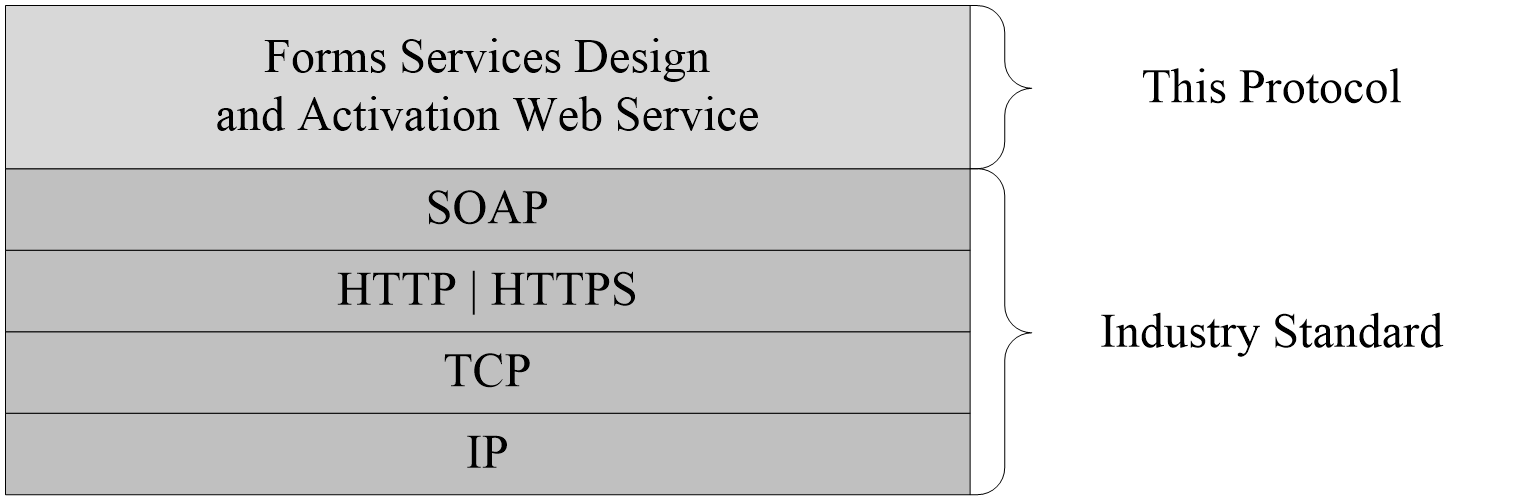 Figure 1: This protocol in relation to other protocolsPrerequisites/PreconditionsThis protocol operates against a site that is identified by a URL that is known by protocol clients. The protocol server endpoint is formed by appending "_vti_bin/FormsServices.asmx" to the URL of the site. For example, this URL could be "http://www.contoso.com/Repository/_vti_bin/FormsServices.asmx". This protocol assumes that authentication has been performed by the underlying protocols.Applicability StatementNone.Versioning and Capability NegotiationThis document covers versioning issues in the following areas.File Format: This protocol refers to different file format specifications, as described in [MS-IPFF] and [MS-IPFF2], both of which define the structure of a valid form template (.xsn) file. In cases where both specifications are cited as references, the SolutionFormatVersion attribute of the xDocumentClass element, as described in [MS-IPFF2] section 2.2.1.2.1, specifies whether to use the InfoPath Form Template Format, as described in [MS-IPFF], or the InfoPath Form Template Format Version 2, as described in [MS-IPFF2].Supported Transports: This protocol uses multiple transports with SOAP, as specified in section 2.1.Localization: This protocol includes text strings in various messages. Localization considerations for such strings are specified in section 2.2.4.4.Vendor-Extensible FieldsNone.Standards AssignmentsNone.MessagesTransportProtocol messages MUST be formatted as specified either in [SOAP1.1] section 4, or in [SOAP1.2-1/2007] section 5. Protocol server faults MUST be returned using either HTTP Status Codes, as specified in [RFC2616] section 10, or using SOAP faults, as specified in either [SOAP1.1] section 4.4, or [SOAP1.2-1/2007] section 5.4. Protocol servers MUST support SOAP over HTTP. Protocol servers SHOULD also support SOAP over HTTPS for securing communication with clients.Common Message SyntaxThis section contains common definitions that are used by this protocol. The syntax of the definitions uses XML schema, as specified in [XMLSCHEMA1/2] and [XMLSCHEMA2/2], and WSDL, as specified in [WSDL].NamespacesThis specification defines and references various XML namespaces using the mechanisms specified in [XMLNS]. Although this specification associates a specific XML namespace prefix for each XML namespace that is used, the choice of any particular XML namespace prefix is implementation-specific and not significant for interoperability.MessagesThis specification does not define any common WSDL message definitions.ElementsThis specification does not define any common XML schema element definitions.Complex TypesThe following table summarizes the set of common XML schema complex type definitions defined by this specification. XML schema complex type definitions that are specific to a particular operation are described with the operation.CategoriesNamespace: http://schemas.microsoft.com/office/infopath/2007/formsServicesThe Categories element is a container for Category elements returned by the protocol server to the protocol client after design checking the form template (.xsn) file.<xs:complexType name="Categories" xmlns:xs="http://www.w3.org/2001/XMLSchema">  <xs:sequence>    <xs:element minOccurs="0" maxOccurs="unbounded" name="Category" nillable="true" type="tns:CategoryType"/>  </xs:sequence></xs:complexType>Category:  Specified in section 2.2.4.2.CategoryTypeNamespace: http://schemas.microsoft.com/office/infopath/2007/formsServicesThe CategoryType element provides suggestions for the protocol client on how to display the information contained within Message elements returned by the protocol server after the design check operation has finished.<2><xs:complexType name="CategoryType" xmlns:xs="http://www.w3.org/2001/XMLSchema">  <xs:sequence>    <xs:element minOccurs="1" maxOccurs="1" name="Id" type="tns:Category"/>    <xs:element minOccurs="0" maxOccurs="1" name="Label" type="xs:string"/>    <xs:element minOccurs="1" maxOccurs="1" name="HideWarningsByDefault" type="xs:boolean"/>  </xs:sequence></xs:complexType>Id:  Specified in section 2.2.5.1.Label:  Specifies a Unicode string describing the Category element, as specified in section 2.2.5.1, appropriate for display in the protocol client. For localization considerations see section 2.2.4.4.HideWarningsByDefault:  Specifies a Boolean value indicating whether Message elements with an associated MessageType of "Warning" are to be displayed on the protocol client application by default. DesignCheckerInformationNamespace: http://schemas.microsoft.com/office/infopath/2007/formsServicesThe DesignCheckerInformation complex element is used by the protocol server to return data to the protocol client.<xs:complexType name="DesignCheckerInformation" xmlns:xs="http://www.w3.org/2001/XMLSchema">  <xs:sequence>    <xs:element minOccurs="0" maxOccurs="1" name="ApplicationId" type="xs:string"/>    <xs:element minOccurs="1" maxOccurs="1" name="Lcid" type="xs:int"/>    <xs:element minOccurs="0" maxOccurs="1" name="Categories" type="tns:Categories"/>    <xs:element minOccurs="0" maxOccurs="1" name="Messages" type="tns:Messages"/>  </xs:sequence></xs:complexType>ApplicationId:  Specifies the Unicode string that identifies the protocol client that initiated the request. This Unicode string MUST be identical to the string sent by the protocol client in the ApplicationId element. Lcid:  Specifies a language code identifier (LCID), as specified in [MS-LCID], of the preferred language for any messages returned by the protocol server, as specified in section 2.2.4.4.Categories:  Specified in section 2.2.4.1. Messages:  Specified in section 2.2.4.5.MessageNamespace: http://schemas.microsoft.com/office/infopath/2007/formsServicesThe Message element indicates a specific issue the protocol server found within a form template during the browser-enable or design check processes.<xs:complexType name="Message" xmlns:xs="http://www.w3.org/2001/XMLSchema">  <xs:sequence>    <xs:element minOccurs="0" maxOccurs="1" name="ShortMessage" type="xs:string"/>    <xs:element minOccurs="0" maxOccurs="1" name="DetailedMessage" type="xs:string"/>    <xs:element minOccurs="0" maxOccurs="1" name="SourceLocation" type="tns:SourceLocation"/>  </xs:sequence>  <xs:attribute name="Id" type="xs:int" use="required"/>  <xs:attribute name="Type" type="tns:MessageType" use="required"/>  <xs:attribute name="Feature" type="tns:Feature" use="required"/>  <xs:attribute name="Category" type="tns:Category" use="required"/></xs:complexType>ShortMessage:  A Unicode string suitable for display in the protocol client describing the issue. This element MUST have a value populated by the protocol server.DetailedMessage:  A Unicode string suitable for display in the protocol client describing the issue.Any localized Unicode strings returned by the protocol server SHOULD be in the language requested by the protocol client in the associated Web service call. If the protocol server is unable to provide strings in the requested language, the protocol server MAY<3> use any available language. SourceLocation:  Specified in section 2.2.4.6.Id:  Specifies an integer that identifies the type of Message element.Type:  Specified in section 2.2.5.3. Feature:  Specified in section 2.2.5.2.Category:  Specified in section 2.2.5.1.The following table specifies a set of reserved Message elements. For the check specified in the Description column, a protocol server MUST construct a Message element matching the details in the table row, in conjunction with the table specified in section 2.2.4.6. A protocol server MUST NOT redefine the Id attribute for any Message element in the following table<4>.For the reserved elements in the following table, ShortMessage and DetailedMessage are overwritten by the protocol client.Either the InfoPath Form Template Format Structure, as specified in [MS-IPFF], or the InfoPath Form Template Format Version 2 Structure, as specified in [MS-IPFF2], MUST be used as described in section 1.7.MessagesNamespace: http://schemas.microsoft.com/office/infopath/2007/formsServicesThe Messages element is the container for Message elements, as specified in section 2.2.4.4, returned by the protocol server after attempting to browser-enable or design check the form template.<xs:complexType name="Messages" xmlns:xs="http://www.w3.org/2001/XMLSchema">  <xs:sequence>    <xs:element minOccurs="0" maxOccurs="unbounded" name="Message" nillable="true" type="tns:Message"/>  </xs:sequence></xs:complexType>Message:  Specified in section 2.2.4.4.SourceLocationNamespace: http://schemas.microsoft.com/office/infopath/2007/formsServicesThis element indicates the location of an issue within the form template source files that is responsible for generating the corresponding Message element, as specified in section 2.2.4.4.<xs:complexType name="SourceLocation" xmlns:xs="http://www.w3.org/2001/XMLSchema">  <xs:attribute name="ControlId" type="xs:string"/>  <xs:attribute name="FileName" type="xs:string"/>  <xs:attribute name="LineNumber" type="xs:int"/>  <xs:attribute name="LinePosition" type="xs:int"/></xs:complexType>ControlId:  Specifies the Unicode string that identifies the control causing the associated Message element.FileName:  Specifies the Unicode string file name of the file within the form template source files containing the issue that caused the associated Message element. LineNumber:  Specifies the integer that represents the line within the file where the issue responsible for generating the corresponding Message element exists.  LinePosition:  Specifies the integer column that represents the column within the file where the issue responsible for generating the corresponding Message element begins. The following table specifies when the ControlId, FileName, LineNumber and LinePosition attributes MUST be populated when Message elements matching those specified in section 2.2.4.4 are constructed by the protocol server. In this table, "True" indicates that the attribute MUST be set and "False" indicates that the attribute MUST NOT be set.Simple TypesThe following table summarizes the set of common XML schema simple type definitions defined by this specification. XML schema simple type definitions that are specific to a particular operation are described with the operation.CategoryNamespace: http://schemas.microsoft.com/office/infopath/2007/formsServicesThe Category element indicates whether the corresponding Message element, as specified in section 2.2.4.4, is a potential performance issue or whether it represents an issue preventing the form template from being browser-enabled.<xs:simpleType name="Category" xmlns:xs="http://www.w3.org/2001/XMLSchema">  <xs:restriction base="xs:string">    <xs:enumeration value="BrowserOptimization"/>    <xs:enumeration value="BrowserCompatibility"/>  </xs:restriction></xs:simpleType>The following table specifies the allowable values for the Category simple type.FeatureNamespace: http://schemas.microsoft.com/office/infopath/2007/formsServicesThe Features element indicates the feature in the form template that is responsible for generating the corresponding Message element, as specified in section 2.2.4.4, when the protocol server is attempting to browser-enable or design check the form template (.xsn) file.<xs:simpleType name="Feature" xmlns:xs="http://www.w3.org/2001/XMLSchema">  <xs:restriction base="xs:string">    <xs:enumeration value="GenericXsf"/>    <xs:enumeration value="XsfSchema"/>    <xs:enumeration value="GenericXsl"/>    <xs:enumeration value="GenericXPath"/>    <xs:enumeration value="TemplateXml"/>    <xs:enumeration value="Layout"/>    <xs:enumeration value="Controls"/>    <xs:enumeration value="BusinessLogic"/>    <xs:enumeration value="Calculations"/>    <xs:enumeration value="Validation"/>    <xs:enumeration value="DigitalSignatures"/>    <xs:enumeration value="DataAdapters"/>    <xs:enumeration value="Submit"/>    <xs:enumeration value="Views"/>    <xs:enumeration value="Rules"/>    <xs:enumeration value="ConditionalFormatting"/>    <xs:enumeration value="VersionUpgrade"/>  </xs:restriction></xs:simpleType>The following table specifies the allowable values for the Feature simple type.MessageTypeNamespace: http://schemas.microsoft.com/office/infopath/2007/formsServicesThe MessageType element indicates whether the protocol server encountered an error, warning, or is simply relaying informative text while browser-enabling or design checking the form template (.xsn) file.<xs:simpleType name="MessageType" xmlns:xs="http://www.w3.org/2001/XMLSchema">  <xs:restriction base="xs:string">    <xs:enumeration value="Error"/>    <xs:enumeration value="Information"/>    <xs:enumeration value="Warning"/>  </xs:restriction></xs:simpleType>The following table specifies the allowable values for the MessageType simple type.AttributesThis specification does not define any common XML schema attribute definitions.GroupsThis specification does not define any common XML schema group definitions.Attribute GroupsThis specification does not define any common XML schema attribute group definitions.Protocol DetailsThe client side of this protocol is simply a pass-through. That is, no additional timers or other state is required on the client side of this protocol. Calls made by the higher-layer protocol or application are passed directly to the transport, and the results returned by the transport are passed directly back to the higher-layer protocol or application.  Except where specified, protocol clients SHOULD interpret HTTP Status-Codes returned by the protocol server as specified in [RFC2616] section 10, Status Code Definitions. This protocol allows protocol servers to perform implementation-specific authorization checks and notify protocol clients of authorization faults either using HTTP Status-Codes or using SOAP faults.Server DetailsAbstract Data ModelThis section describes a conceptual model of possible data organization that an implementation maintains to participate in this protocol. The described organization is provided to facilitate the explanation of how the protocol behaves. This document does not mandate that implementations adhere to this model as long as their external behavior is consistent with that described in this document.For list-related web methods, the protocol server maintains a mapping between a form template (.xsn) file and a list content type, as specified in [MS-WSSTS] section 2.1.2.8.For browser enabling web methods, the protocol server maintains a mapping between a form template (.xsn) file and a document library or site content type.For design checking and user code checking web methods, the state of the protocol server does affect the responses it sends in response to the respective queries from the protocol client.TimersNone.InitializationNone.Message Processing Events and Sequencing RulesA protocol server MUST support form template (.xsn) files conformant to [MS-IPFF] and MUST support the BrowserEnableUserFormTemplate, as specified in section 3.1.4.1, and DesignCheckFormTemplate, as specified in section 3.1.4.2, WSDL operations. A protocol server SHOULD support form template (.xsn) files conformant to [MS-IPFF2].<5> If a protocol server supports form template (.xsn) files conformant to [MS-IPFF2], that protocol server MUST support all WSDL operations specified in the following table. In response to any unsupported WSDL operation requests, the protocol server MAY<6> return a SOAP fault.Any protocol server that supports any of the WSDL operations GetListFormLocation, as specified in section 3.1.4.3, SetFormsForListItem, as specified in section 3.1.4.5, or SetSchemaChangesForList, as specified in section 3.1.4.6, MUST support all three of these WSDL operations.The following table summarizes the list of operations as defined by this specification.BrowserEnableUserFormTemplateThe BrowserEnableUserFormTemplate WSDL operation is used to browser-enable a form template (.xsn) file.The following is the WSDL port type specification of the BrowserEnableUserFormTemplate WSDL operation.<wsdl:operation name="BrowserEnableUserFormTemplate" xmlns:wsdl="http://schemas.xmlsoap.org/wsdl/">  <wsdl:input message="tns:BrowserEnableUserFormTemplateSoapIn"/>  <wsdl:output message="tns:BrowserEnableUserFormTemplateSoapOut"/></wsdl:operation>As shown in the following figure, the protocol client sends a BrowserEnableUserFormTemplateSoapIn request SOAP message, and the protocol server responds with a BrowserEnableUserFormTemplateSoapOut response SOAP message.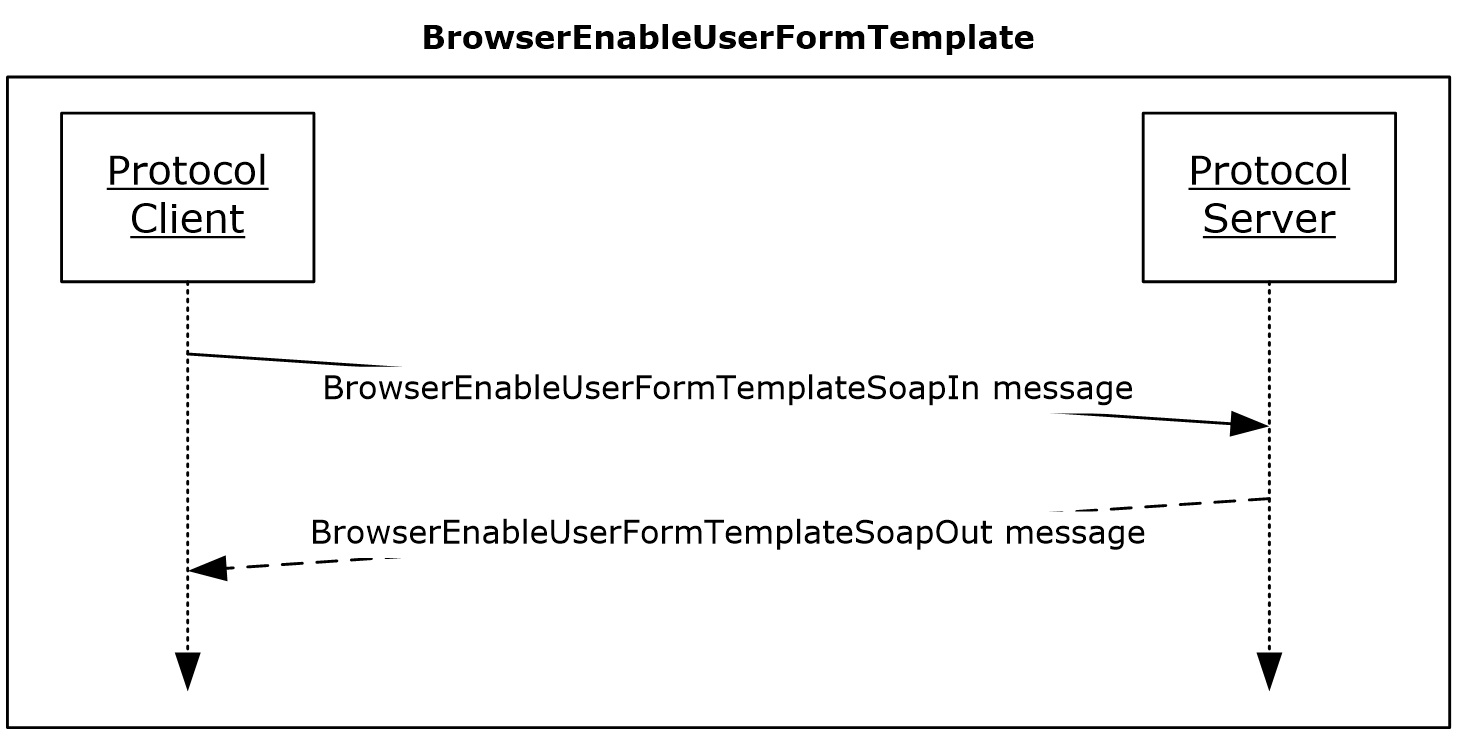 Figure 2: Exchange of SOAP messages for the BrowserEnableUserFormTemplate operation between protocol client and protocol serverMessagesThe following table summarizes the set of WSDL message definitions that are specific to this operation.BrowserEnableUserFormTemplateSoapInThe request WSDL message for the BrowserEnableUserFormTemplate WSDL operation.The SOAP action value is:http://schemas.microsoft.com/office/infopath/2007/formsServices/BrowserEnableUserFormTemplateThe SOAP body contains the BrowserEnableUserFormTemplate element.BrowserEnableUserFormTemplateSoapOutThe response WSDL message for the BrowserEnableUserFormTemplate WSDL operation.The SOAP body contains the BrowserEnableUserFormTemplateResponse element.ElementsThe following table summarizes the XML schema element definitions that are specific to this operation.BrowserEnableUserFormTemplateThe BrowserEnableUserFormTemplate element specifies the input data for the BrowserEnableUserFormTemplate WSDL operation.<xs:element name="BrowserEnableUserFormTemplate" xmlns:xs="http://www.w3.org/2001/XMLSchema">  <xs:complexType>    <xs:sequence>      <xs:element minOccurs="0" maxOccurs="1" name="formTemplateLocation" type="xs:string"/>    </xs:sequence>  </xs:complexType></xs:element>formTemplateLocation: This is the URL of a form template (.xsn) file on the protocol server. The protocol server MUST be able to decode a URL as specified in [RFC2396].BrowserEnableUserFormTemplateResponseThe BrowserEnableUserFormTemplateResponse element specifies the result data for the BrowserEnableUserFormTemplate WSDL operation.<xs:element name="BrowserEnableUserFormTemplateResponse" xmlns:xs="http://www.w3.org/2001/XMLSchema">  <xs:complexType>    <xs:sequence>      <xs:element minOccurs="0" maxOccurs="1" name="BrowserEnableUserFormTemplateResult" type="tns:MessagesResponse"/>    </xs:sequence>  </xs:complexType></xs:element>BrowserEnableUserFormTemplateResult: This element MUST be returned by the protocol server after attempting to browser-enable the form template. The form template (.xsn) file MUST be valid according to [MS-IPFF] or [MS-IPFF2] to be browser-enabled. Either the InfoPath Form Template Format Structure, as specified in [MS-IPFF], or the InfoPath Form Template Format Version 2 Structure, as specified in [MS-IPFF2], MUST be used as described in section 1.7.If the form template (.xsn) file was successfully browser-enabled, the protocol server MUST send zero Message elements in the Messages element of the associated MessagesResponse element.<7>If the attempt to browser-enable the form template (.xsn) file was unsuccessful, the protocol server MUST send one or more Message elements with the MessageType attribute set to "Error" in the Messages element of the associated MessagesResponse element. The protocol server MUST NOT return Message elements with a MessageType of "Warning" or "Information" in a response to the BrowserEnableUserFormTemplate operation.Complex TypesThe following table summarizes the XML schema complex type definitions that are specific to this operation.MessagesResponseNamespace: http://schemas.microsoft.com/office/infopath/2007/formsServicesThis is the container for the Messages element, as specified in section 2.2.4.5, returned by the protocol server after attempting to browser-enable.<xs:complexType name="MessagesResponse" xmlns:xs="http://www.w3.org/2001/XMLSchema">  <xs:sequence>    <xs:element minOccurs="0" maxOccurs="1" name="Messages" type="tns:Messages"/>  </xs:sequence></xs:complexType>Messages:  Specified in section 2.2.4.3, Messages.Simple TypesNone.AttributesNone.GroupsNone.Attribute GroupsNone.DesignCheckFormTemplateThe DesignCheckFormTemplate WSDL operation is used to design check a form template (.xsn) file.The following is the WSDL port type specification of the DesignCheckFormTemplate WSDL operation.<wsdl:operation name="DesignCheckFormTemplate" xmlns:wsdl="http://schemas.xmlsoap.org/wsdl/">  <wsdl:input message="tns:DesignCheckFormTemplateSoapIn"/>  <wsdl:output message="tns:DesignCheckFormTemplateSoapOut"/></wsdl:operation>As shown in the following figure, the protocol client sends a DesignCheckFormTemplateSoapIn request SOAP message and the protocol server responds with a DesignCheckFormTemplateSoapOut response SOAP message.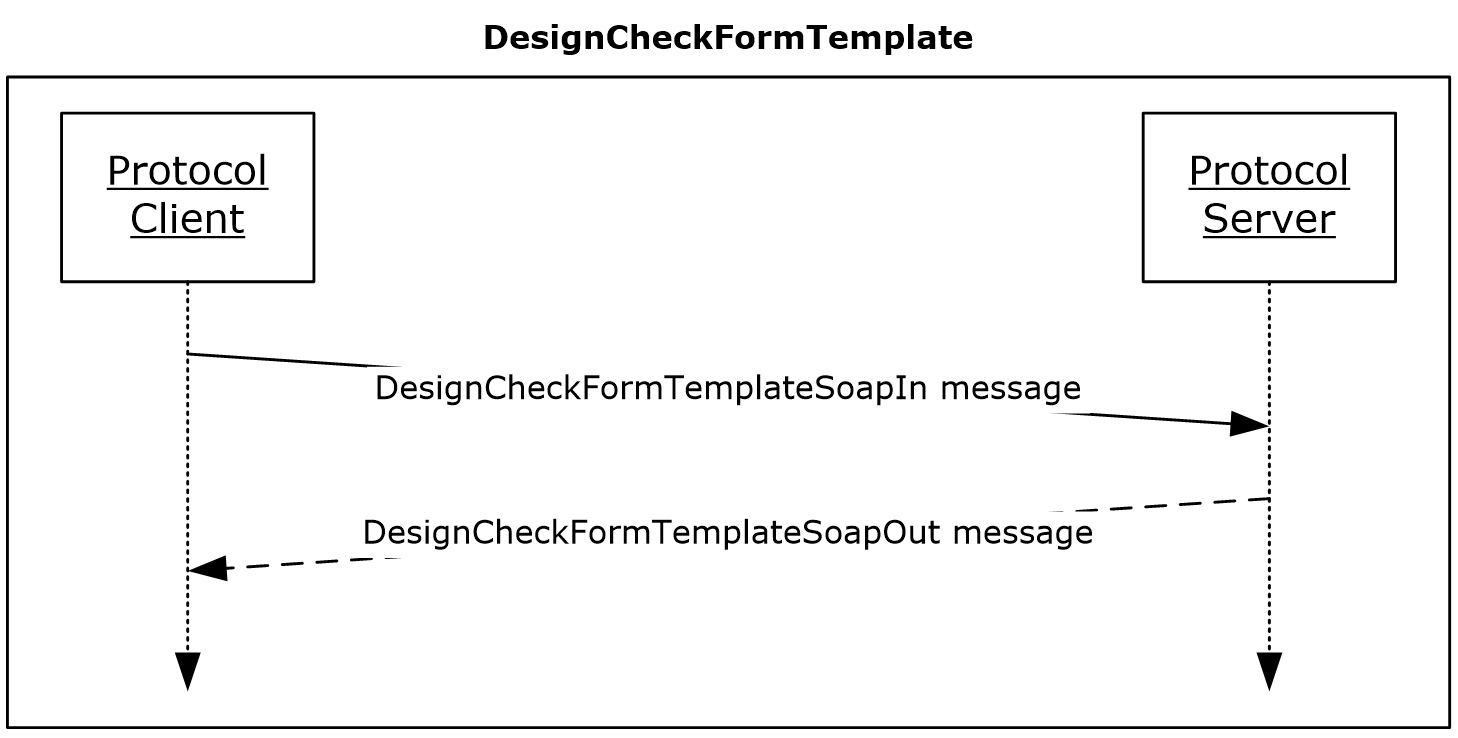 Figure 3: Exchange of SOAP messages for the DesignCheckFormTemplate operation between protocol client and protocol serverMessagesThe following table summarizes the set of WSDL message definitions that are specific to this operation.DesignCheckFormTemplateSoapInThe request WSDL message for the DesignCheckFormTemplate WSDL operation.The SOAP action value is:http://schemas.microsoft.com/office/infopath/2007/formsServices/DesignCheckFormTemplateThe SOAP body contains the DesignCheckFormTemplate element.DesignCheckFormTemplateSoapOutThe response WSDL message for the DesignCheckFormTemplate WSDL operation.The SOAP body contains the DesignCheckFormTemplateResponse element.ElementsThe following table summarizes the XML schema element definitions that are specific to this operation.DesignCheckFormTemplateThe DesignCheckFormTemplate element specifies the input data for the DesignCheckFormTemplate WSDL operation.<xs:element name="DesignCheckFormTemplate" xmlns:xs="http://www.w3.org/2001/XMLSchema">  <xs:complexType>    <xs:sequence>      <xs:element minOccurs="1" maxOccurs="1" name="lcid" type="xs:int"/>      <xs:element minOccurs="1" maxOccurs="1" name="base64FormTemplate" type="xs:string"/>      <xs:element minOccurs="0" maxOccurs="1" name="applicationId" type="xs:string"/>    </xs:sequence>  </xs:complexType></xs:element>lcid: A language code identifier (LCID), as specified in [MS-LCID].base64FormTemplate: The form template (.xsn) file, encoded with base64 encoding, to design check. If the base64 encoding is not valid, the protocol server SHOULD return a Message element with a MessageType of "Error" to the protocol client, but it MAY<8> return a SOAP fault. When the base64 value is decoded, it MUST be a form template (.xsn) file, as specified in [MS-IPFF] or [MS-IPFF2]. The SolutionFormatVersion attribute of the xDocumentClass element, as described in [MS-IPFF2] section 2.2.1.2.1, specifies whether the InfoPath Form Template Format, as described in [MS-IPFF], or the InfoPath Form Template Format Version 2, as described in [MS-IPFF2], MUST be used when both versions of those structures are cited.applicationId: The Unicode string that identifies the protocol client that initiated the request to DesignCheckFormTemplate.<9>DesignCheckFormTemplateResponseThe DesignCheckFormTemplateResponse element specifies the result data for the DesignCheckFormTemplate WSDL operation.<xs:element name="DesignCheckFormTemplateResponse" xmlns:xs="http://www.w3.org/2001/XMLSchema">  <xs:complexType>    <xs:sequence>      <xs:element minOccurs="0" maxOccurs="1" name="DesignCheckFormTemplateResult" type="tns:DesignCheckerInformation"/>    </xs:sequence>  </xs:complexType></xs:element>DesignCheckFormTemplateResult: A DesignCheckerInformation (section 2.2.4.3) value. This element is returned by the protocol server after design checking the form template (.xsn) file.Any localized strings returned by the protocol server SHOULD be in the language requested by the protocol client. If the protocol server is unable to provide strings in the requested language, the protocol server MAY<10> use any available language.Complex TypesNone.Simple TypesNone.AttributesNone.GroupsNone.Attribute GroupsNone.GetListFormLocationThe GetListFormLocation WSDL operation is used to determine if there is a form template (.xsn) file mapped to a content type, and where that file is located.The following is the WSDL port type specification of the GetListFormLocation WSDL operation.<wsdl:operation name="GetListFormLocation" xmlns:wsdl="http://schemas.xmlsoap.org/wsdl/">  <wsdl:input message="tns:GetListFormLocationSoapIn"/>  <wsdl:output message="tns:GetListFormLocationSoapOut"/></wsdl:operation>As shown in the following figure, the protocol client sends a GetListFormLocationSoapIn request SOAP message and the protocol server responds with a GetListFormLocationSoapOut response SOAP message.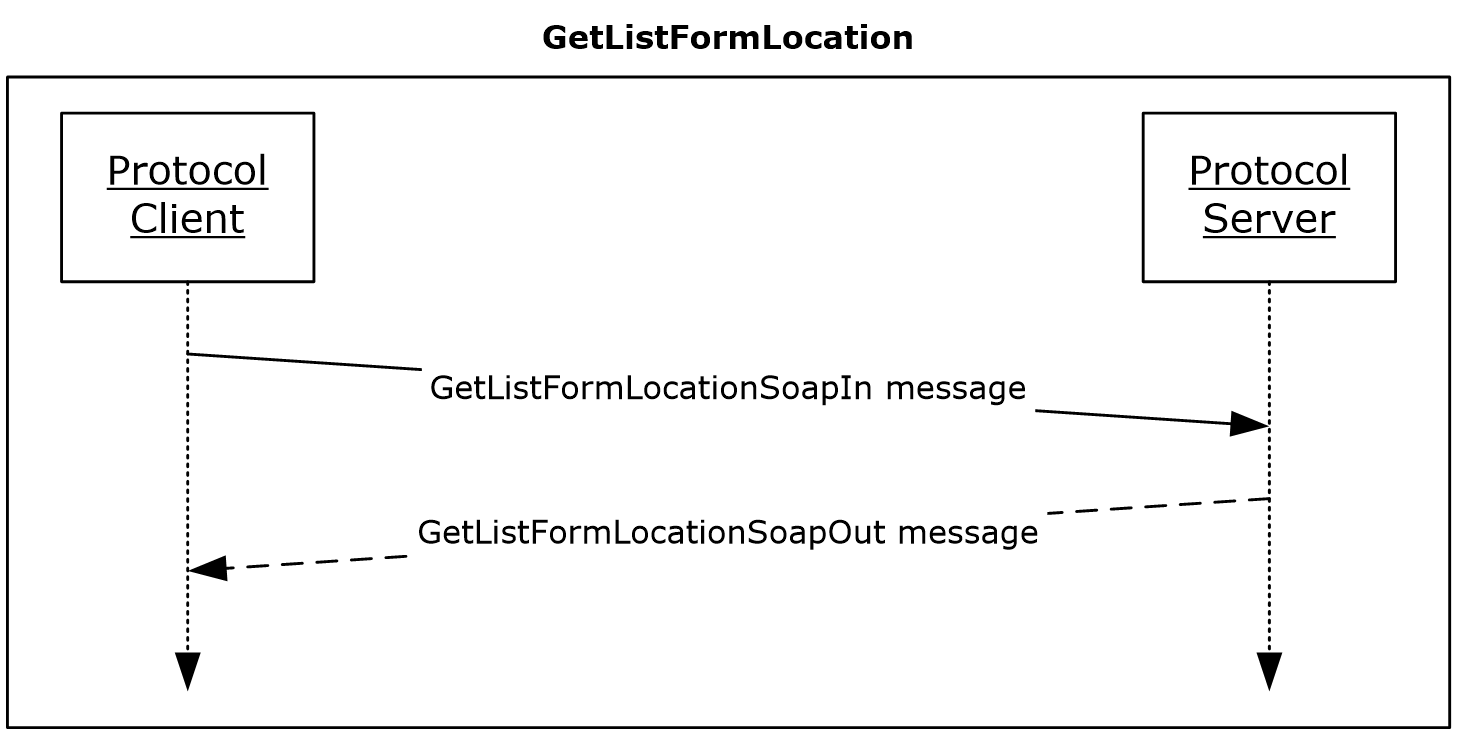 Figure 4: Exchange of SOAP messages for the GetListFormLocation operation between protocol client and protocol serverMessagesThe following table summarizes the set of WSDL message definitions that are specific to this operation.GetListFormLocationSoapInThe request WSDL message for the GetListFormLocation WSDL operation.The SOAP action value is:http://schemas.microsoft.com/office/infopath/2007/formsServices/GetListFormLocationThe SOAP body contains the GetListFormLocation element.GetListFormLocationSoapOutThe response WSDL message for the GetListFormLocation WSDL operation.The SOAP body contains the GetListFormLocationResponse element.ElementsThe following table summarizes the XML schema element definitions that are specific to this operation.GetListFormLocationThe GetListFormLocation element specifies the input data for the GetListFormLocation WSDL operation.<xs:element name="GetListFormLocation" xmlns:xs="http://www.w3.org/2001/XMLSchema">  <xs:complexType>    <xs:sequence>      <xs:element minOccurs="1" maxOccurs="1" name="lcid" type="xs:int"/>      <xs:element minOccurs="1" maxOccurs="1" name="listGuid" type="xs:string"/>      <xs:element minOccurs="1" maxOccurs="1" name="contentTypeId" type="xs:string"/>      <xs:element minOccurs="1" maxOccurs="1" name="checkDesignPermissions" type="xs:boolean"/>      <xs:element minOccurs="1" maxOccurs="1" name="checkCustomFormEnabled" type="xs:boolean"/>    </xs:sequence>  </xs:complexType></xs:element>lcid: A language code identifier (LCID), as specified in [MS-LCID], identifying the preferred message language of the protocol client. See section 2.2.4.4 for localization considerations.listGuid: A list identifier, as specified in [MS-WSSTS] section 2.1.2.7.contentTypeId: A content type identifier, as specified in [MS-WSSTS] section 2.1.2.8.1. The content type identified MUST be associated with the list specified by listGuid.checkDesignPermissions: If this parameter is "true", the protocol server MUST check for the same level of permissions as required for the SetFormsForListItem operation by ensuring that the protocol client has permissions to manage list forms. Otherwise, if the parameter value is "false", the protocol server MUST check for a WSS Rights Mask with the OpenItems flag set as specified in [MS-WSSFO3] section 2.2.2.15. If in either case the protocol client does not have sufficient rights, the protocol server MUST return a Status-Code 401 Unauthorized.checkCustomFormEnabled: If this parameter is "true", the protocol server MUST only return a non-empty GetListFormLocationResult, as specified in section 3.1.4.3.2.2, when the listGuid and contentTypeId parameters identify a browser-enabled form template (.xsn) file. Otherwise, if the parameter value is "false", the protocol server MUST return a non-empty GetListFormLocationResult, as specified in section 3.1.4.3.2.2, when the listGuid and contentTypeId parameters identify a form template (.xsn) file that is not browser-enabled.GetListFormLocationResponseThe GetListFormLocationResponse element specifies the result data for the GetListFormLocation WSDL operation.<xs:element name="GetListFormLocationResponse" xmlns:xs="http://www.w3.org/2001/XMLSchema">  <xs:complexType>    <xs:sequence>      <xs:element minOccurs="0" maxOccurs="1" name="GetListFormLocationResult" type="xs:string"/>    </xs:sequence>  </xs:complexType></xs:element>GetListFormLocationResult: If the contentTypeId parameter does not identify an existing content type, the protocol server MUST return a SOAP fault. If there is no form template (.xsn) file mapped to the specified content type, the protocol server MUST return an empty GetListFormLocationResult element. If a form template (.xsn) file is mapped to the content type, but the form template is not browser-enabled, and the checkCustomFormEnabled parameter is "true", the protocol server MUST return an empty GetListFormLocationResult. In all other cases, the GetListFormLocationResult element MUST be an absolute Internationalized Resource Identifier (IRI) pointing to the location of the form template (.xsn) file.Complex TypesNone.Simple TypesNone.AttributesNone.GroupsNone.Attribute GroupsNone.GetUserCodeDeploymentDependenciesThe GetUserCodeDeploymentDependencies WSDL operation is used to determine if a form template (.xsn) file with code can be browser-enabled on a site as a sandboxed solution.The following is the WSDL port type specification of the GetUserCodeDeploymentDependencies WSDL operation.<wsdl:operation name="GetUserCodeDeploymentDependencies" xmlns:wsdl="http://schemas.xmlsoap.org/wsdl/">  <wsdl:input message="tns:GetUserCodeDeploymentDependenciesSoapIn"/>  <wsdl:output message="tns:GetUserCodeDeploymentDependenciesSoapOut"/></wsdl:operation>As shown in the following figure, the protocol client sends a GetUserCodeDeploymentDependenciesSoapIn request SOAP message, and the protocol server responds with a GetUserCodeDeploymentDependenciesSoapOut response SOAP message.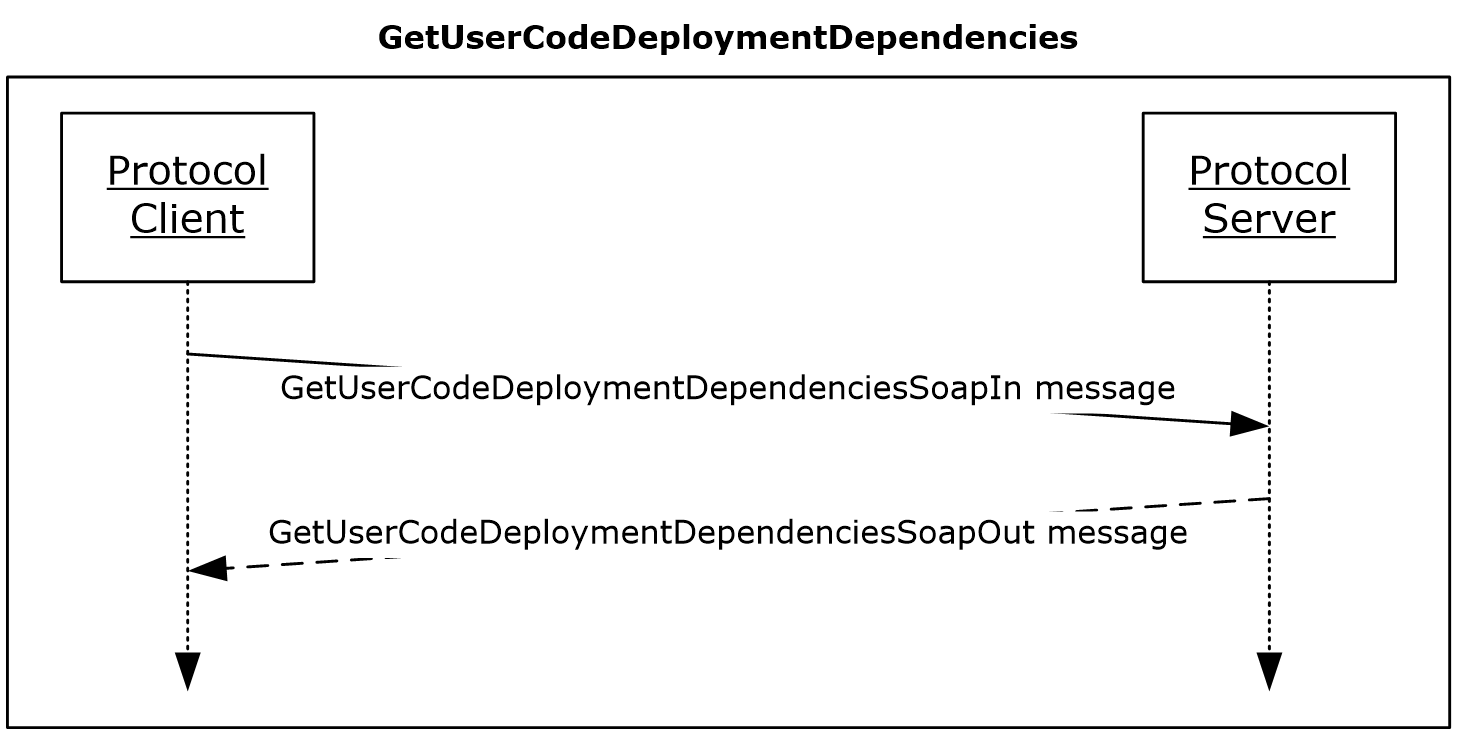 Figure 5: Exchange of SOAP messages for the GetUserCodeDeploymentDependencies operation between the protocol client and protocol serverMessagesThe following table summarizes the set of WSDL message definitions that are specific to this operation.GetUserCodeDeploymentDependenciesSoapInThe request WSDL message for the GetUserCodeDeploymentDependencies WSDL operation.The SOAP action value is:http://schemas.microsoft.com/office/infopath/2007/formsServices/GetUserCodeDeploymentDependenciesThe SOAP body contains the GetUserCodeDeploymentDependencies element.GetUserCodeDeploymentDependenciesSoapOutThe response WSDL message for the GetUserCodeDeploymentDependencies WSDL operation.The SOAP body contains the GetUserCodeDeploymentDependenciesResponse element.ElementsThe following table summarizes the XML schema element definitions that are specific to this operation.GetUserCodeDeploymentDependenciesThe GetUserCodeDeploymentDependencies element specifies the input data for the GetUserCodeDeploymentDependencies WSDL operation.<xs:element name="GetUserCodeDeploymentDependencies" xmlns:xs="http://www.w3.org/2001/XMLSchema">  <xs:complexType>    <xs:sequence>      <xs:element minOccurs="1" maxOccurs="1" name="siteCollectionLocation" type="xs:string"/>    </xs:sequence>  </xs:complexType></xs:element>siteCollectionLocation: This element is the URL of the site to verify that sandboxed solution activation is permitted. The protocol server MUST be able to decode the URL as specified in [RFC2396].GetUserCodeDeploymentDependenciesResponseThe GetUserCodeDeploymentDependenciesResponse element specifies the result data for the GetUserCodeDeploymentDependencies WSDL operation.<xs:element name="GetUserCodeDeploymentDependenciesResponse" xmlns:xs="http://www.w3.org/2001/XMLSchema">  <xs:complexType>    <xs:sequence>      <xs:element minOccurs="1" maxOccurs="1" name="GetUserCodeDeploymentDependenciesResult" type="tns:UserSolutionActivationStatus"/>    </xs:sequence>  </xs:complexType></xs:element>GetUserCodeDeploymentDependenciesResult: A child of the GetUserCodeDeploymentDependenciesResponse container. The protocol server MUST return one of the values specified in 3.1.4.4.4.1.Complex TypesNone.Simple TypesThe following table summarizes the XML schema simple type definitions that are specific to this operation.UserSolutionActivationStatusNamespace: http://schemas.microsoft.com/office/infopath/2007/formsServicesThis element specifies the allowed values for the GetUserCodeDeploymentDependenciesResult element.<xs:simpleType name="UserSolutionActivationStatus" xmlns:xs="http://www.w3.org/2001/XMLSchema">  <xs:restriction base="xs:string">    <xs:enumeration value="ActivationAllowed"/>    <xs:enumeration value="ActivationDenied"/>    <xs:enumeration value="UserCodeServiceNotAvailable"/>    <xs:enumeration value="ServiceQuotaExceeded"/>    <xs:enumeration value="InsufficientUserPermissions"/>  </xs:restriction></xs:simpleType>The following table specifies the allowable values for the UserSolutionActivationStatus simple type.AttributesNone.GroupsNone.Attribute GroupsNone.SetFormsForListItemThe SetFormsForListItem WSDL operation is used to design check a form template (.xsn) file and subsequently map it to a content type. The following is the WSDL port type specification of the SetFormsForListItem WSDL operation.<wsdl:operation name="SetFormsForListItem" xmlns:wsdl="http://schemas.xmlsoap.org/wsdl/">  <wsdl:input message="tns:SetFormsForListItemSoapIn"/>  <wsdl:output message="tns:SetFormsForListItemSoapOut"/></wsdl:operation>As shown in the following figure, the protocol client sends a SetFormForListItemSoapIn request SOAP message and the protocol server responds with a SetFormForListItemSoapOut response SOAP message.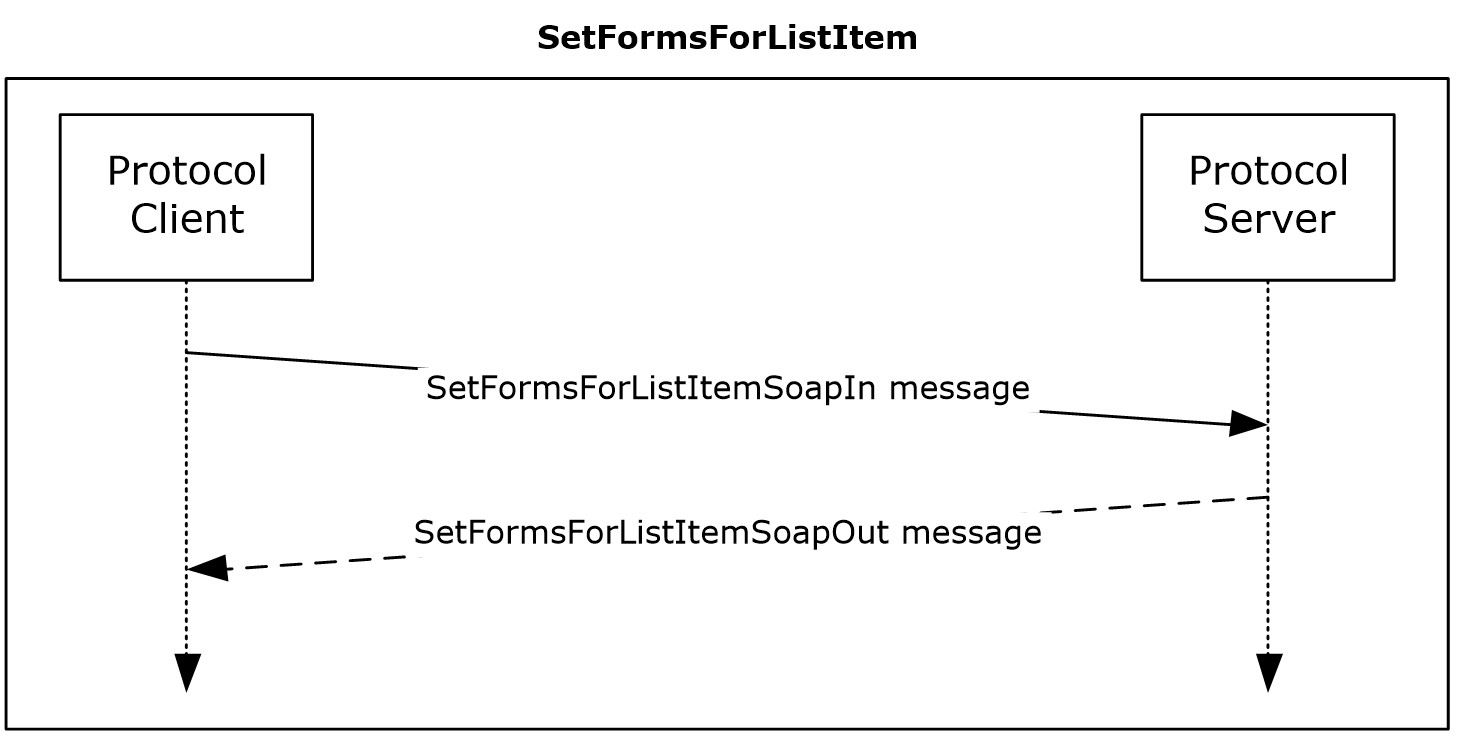 Figure 6: Exchange of SOAP messages for the SetFormsForListItem operation between protocol client and protocol serverMessagesThe following table summarizes the set of WSDL message definitions that are specific to this operation.SetFormsForListItemSoapInThe request WSDL message for the SetFormsForListItem WSDL operation.The SOAP action value is:http://schemas.microsoft.com/office/infopath/2007/formsServices/SetFormsForListItemThe SOAP body contains the SetFormsForListItem element.SetFormsForListItemSoapOutThe response WSDL message for the SetFormsForListItem WSDL operation.The SOAP body contains the SetFormsForListItemResponse element.ElementsThe following table summarizes the XML schema element definitions that are specific to this operation.SetFormsForListItemThe SetFormsForListItem element specifies the input data for the SetFormsForListItem WSDL operation.<xs:element name="SetFormsForListItem" xmlns:xs="http://www.w3.org/2001/XMLSchema">  <xs:complexType>    <xs:sequence>      <xs:element minOccurs="1" maxOccurs="1" name="lcid" type="xs:int"/>      <xs:element minOccurs="1" maxOccurs="1" name="base64FormTemplate" type="xs:string"/>      <xs:element minOccurs="0" maxOccurs="1" name="applicationId" type="xs:string"/>      <xs:element minOccurs="1" maxOccurs="1" name="listGuid" type="xs:string"/>      <xs:element minOccurs="1" maxOccurs="1" name="contentTypeId" type="xs:string"/>    </xs:sequence>  </xs:complexType></xs:element>lcid: A language code identifier (LCID), as specified in [MS-LCID].base64FormTemplate:  The form template (.xsn) file, encoded with base64 encoding, to map. If the base64 encoding is not valid, the protocol server SHOULD return a Message element with a MessageType of "Error" to the protocol client, but it MAY<11> return a SOAP fault. When the base64 value is decoded, it MUST be a form template (.xsn) file, as specified in [MS-IPFF] or [MS-IPFF2].The SolutionFormatVersion attribute of the xDocumentClass element, as described in [MS-IPFF2] section 2.2.1.2.1, specifies whether the InfoPath Form Template Format, as described in [MS-IPFF], or the InfoPath Form Template Format Version 2, as described in [MS-IPFF2], MUST be used when both versions of those structures are cited.applicationId: The Unicode string that identifies the protocol client that initiated the request to SetFormsForListItem. This element SHOULD be ignored by the protocol server.<12>listGuid: A list identifier, as specified in [MS-WSSTS] section 2.1.2.7.contentTypeId: A content type identifier, as specified in [MS-WSSTS] section 2.1.2.8.1. The content type identified MUST be associated with the list specified by listGuid.SetFormsForListItemResponseThe SetFormsForListItemResponse element specifies the result data for the SetFormsForListItem WSDL operation.<xs:element name="SetFormsForListItemResponse" xmlns:xs="http://www.w3.org/2001/XMLSchema">  <xs:complexType>    <xs:sequence>      <xs:element minOccurs="0" maxOccurs="1" name="SetFormsForListItemResult" type="tns:DesignCheckerInformation"/>    </xs:sequence>  </xs:complexType></xs:element>SetFormsForListItemResult: This element is returned by the protocol server after attempting to map the form template (.xsn) file to the content type as specified by the protocol client request in the SetFormsForListItem request element. The form template (.xsn) file MUST be valid according to [MS-IPFF2] to be browser-enabled and mapped to a content type. If the form template (.xsn) file was successfully mapped to the content type and also browser-enabled, the protocol server MUST send zero Message elements in the Messages element of the associated MessagesResponse element.<13>If the attempt to browser-enable the form template (.xsn) file was unsuccessful, the protocol server MUST send one or more Message elements with the MessageType attribute set to "Error" in the Messages element of the associated MessagesResponse element.<14> For localization considerations regarding preferred message string language, see section 2.2.4.4.If the attempt to browser-enable the form template (.xsn) file was successful, but the attempt to map the form template (.xsn) file to the content type was unsuccessful, the protocol server MUST return a SOAP fault.The protocol server MUST NOT return Message elements with a MessageType of "Warning" or "Information" in a response to the SetFormsForListItem operation.Complex TypesNone.Simple TypesNone.AttributesNone.GroupsNone.Attribute GroupsNone.SetSchemaChangesForListThe SetSchemaChangesForList WSDL operation is used to change the list schema of the specified list by performing adds, deletes and updates to the fields of the list.The following is the WSDL port type specification of the SetSchemaChangesForList WSDL operation.<wsdl:operation name="SetSchemaChangesForList" xmlns:wsdl="http://schemas.xmlsoap.org/wsdl/">  <wsdl:input message="tns:SetSchemaChangesForListSoapIn"/>  <wsdl:output message="tns:SetSchemaChangesForListSoapOut"/></wsdl:operation>As shown in the following figure, the protocol client sends a SetSchemaChangesForListSoapIn request SOAP message and the protocol server responds with a SetSchemaChangesForListSoapOut response SOAP message.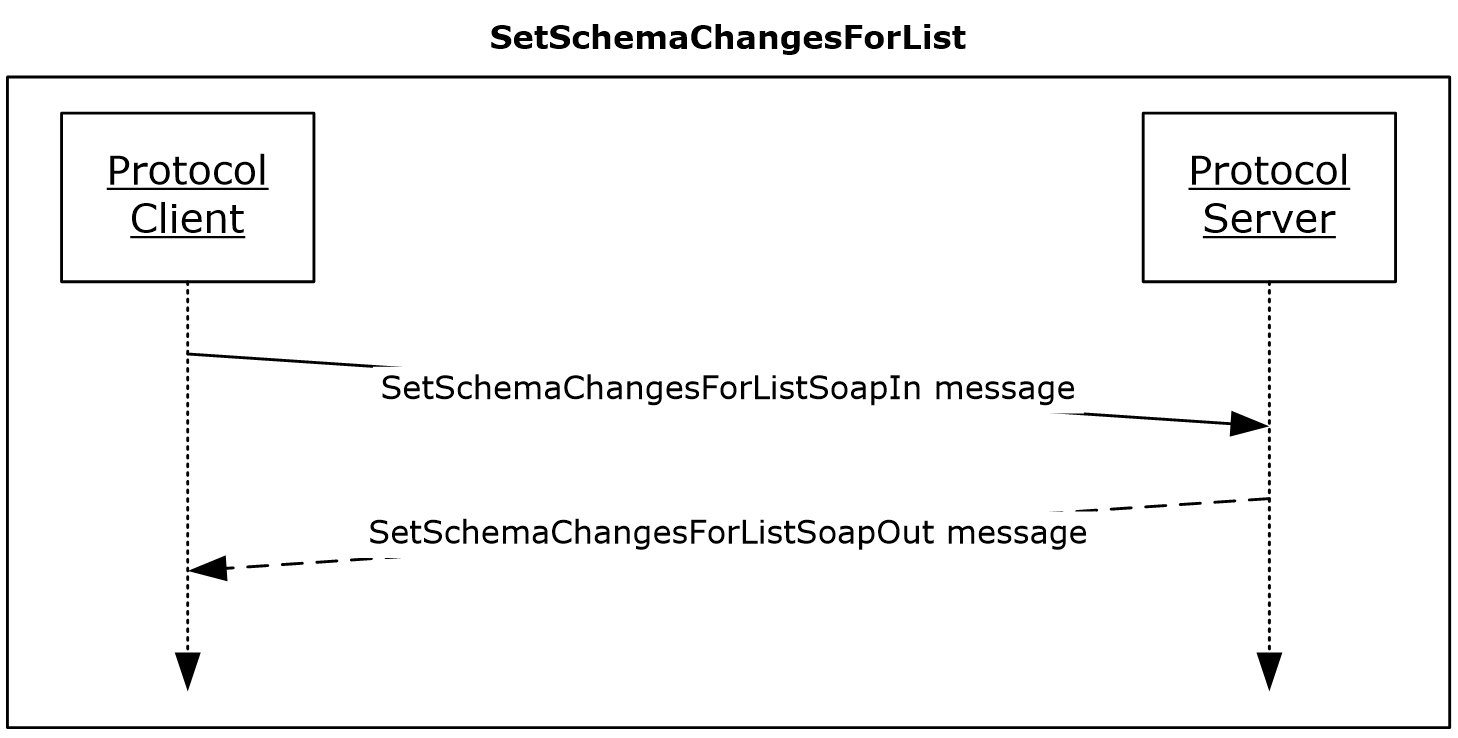 Figure 7: Exchange of SOAP messages for the SetSchemaChangesForList operation between the protocol client and protocol serverMessagesThe following table summarizes the set of WSDL message definitions that are specific to this operation.SetSchemaChangesForListSoapInThe request WSDL message for the SetSchemaChangesForList WSDL operation.The SOAP action value is:http://schemas.microsoft.com/office/infopath/2007/formsServices/SetSchemaChangesForListThe SOAP body contains the SetSchemaChangesForList element.SetSchemaChangesForListSoapOutThe response WSDL message for the SetSchemaChangesForList WSDL operation.The SOAP body contains the SetSchemaChangesForListResponse element.ElementsThe following table summarizes the XML schema element definitions that are specific to this operation.SetSchemaChangesForListThe SetSchemaChangesForList element specifies the input data for the SetSchemaChangesForList WSDL operation.<xs:element name="SetSchemaChangesForList" xmlns:xs="http://www.w3.org/2001/XMLSchema">  <xs:complexType>    <xs:sequence>      <xs:element minOccurs="1" maxOccurs="1" name="lcid" type="xs:int"/>      <xs:element minOccurs="1" maxOccurs="1" name="listGuid" type="xs:string"/>      <xs:element minOccurs="1" maxOccurs="1" name="contentTypeId" type="xs:string"/>      <xs:element minOccurs="0" maxOccurs="1" name="newFields">        <xs:complexType mixed="true">          <xs:sequence>            <xs:any/>          </xs:sequence>        </xs:complexType>      </xs:element>      <xs:element minOccurs="0" maxOccurs="1" name="updateFields">        <xs:complexType mixed="true">          <xs:sequence>            <xs:any/>          </xs:sequence>        </xs:complexType>      </xs:element>      <xs:element minOccurs="0" maxOccurs="1" name="deleteFields">        <xs:complexType mixed="true">          <xs:sequence>            <xs:any/>          </xs:sequence>        </xs:complexType>      </xs:element>    </xs:sequence>  </xs:complexType></xs:element>lcid: A language code identifier (LCID), as specified in [MS-LCID], identifying the preferred language of the protocol server for all returned strings. For more information, see section 2.2.4.4.listGuid: A list identifier, as specified in [MS-WSSTS] section 2.1.2.7.contentTypeId: A content type identifier, as specified in [MS-WSSTS] section 2.1.2.8.1.newFields: An XML fragment that defines the CAML representation for the fields to add in the list, as specified in [MS-LISTSWS] section 2.2.4.12.updateFields: An XML fragment that defines the CAML representation for the fields to update in the list, as specified in [MS-LISTSWS] section 2.2.4.12.deleteFields: An XML fragment that defines the CAML representation for the fields to delete in the list, as specified in [MS-LISTSWS] section 2.2.4.12.SetSchemaChangesForListResponseThe SetSchemaChangesForListResponse element specifies the result data for the SetSchemaChangesForList WSDL operation.<xs:element name="SetSchemaChangesForListResponse" xmlns:xs="http://www.w3.org/2001/XMLSchema">  <xs:complexType>    <xs:sequence>      <xs:element minOccurs="0" maxOccurs="1" name="SetSchemaChangesForListResult">        <xs:complexType mixed="true">          <xs:sequence>            <xs:any/>          </xs:sequence>        </xs:complexType>      </xs:element>    </xs:sequence>  </xs:complexType></xs:element>SetSchemaChangesForListResult: An XML fragment returned by the protocol server after performing the requested field operations. It represents the CAML of the new fields added to the list by the protocol server.The protocol server MUST return a NewFieldNameMapping XML fragment for every field for which the protocol server assigns a different field internal name than the field internal name specified in the newFields element of SetSchemaChangesForList.The NewFieldsNameMapping XML fragment MUST NOT contain any NewFieldNameMapping XML fragments if the protocol server does not assign a new field internal name to any field added to the list.The protocol server MUST NOT return NewFieldNameMapping XML fragments where the Name value does not match a field internal name specified in the newFields element of the SetSchemaChangesForList web method.The protocol server SHOULD return a SOAP fault if any field operation fails, but the protocol server MAY<15> proceed with the remaining field operations requested by the protocol client.Complex TypesNone.Simple TypesNone.AttributesNone.GroupsNone.Attribute GroupsNone.Timer EventsNone.Other Local EventsNone.Protocol ExamplesDesignCheckFormTemplate Operation Examples This example shows the use of the DesignCheckFormTemplate operation.DesignCheckFormTemplate Request and Response with No Message Elements (No Issues Found)This example details a request to the DesignCheckFormTemplate operation and the subsequent response with zero Message elements, indicating no browser compatibility or browser-optimization issues were found.The following example is the request to the DesignCheckFormTemplate operation sent by the protocol client.<?xml version="1.0" encoding="UTF-8" standalone="no"?>       <SOAP-ENV:Envelope xmlns:SOAPSDK1="http://www.w3.org/2001/XMLSchema"  xmlns:SOAPSDK2="http://www.w3.org/2001/XMLSchema-instance" xmlns:SOAP-ENV="http://schemas.xmlsoap.org/soap/envelope/"> <SOAP-ENV:Body> <DesignCheckFormTemplate   xmlns='http://schemas.microsoft.com/office/infopath/2007/formsServices'>                      <lcid>1033</lcid>               <base64FormTemplate>…</base64FormTemplate>                <applicationId>InfoPath 14</applicationId>           </DesignCheckFormTemplate>      </SOAP-ENV:Body> </SOAP-ENV:Envelope> The lcid element value of "1033" indicates the protocol client is requesting a response from the protocol server with strings suitable for display localized in English (United States).The base64FormTemplate element value of ellipses ("…") indicate a form template (.xsn) file, encoded with base64 encoding.The applicationId element value of "InfoPath 14" identifies the protocol client.The following example is the response from the DesignCheckFormTemplate operation sent by the protocol server. Within the Messages element, it shows zero Message elements, indicating the form template (.xsn) file is compatible with the protocol server.<?xml version="1.0" encoding="utf-8"?> <soap:Envelope xmlns:soap="http://schemas.xmlsoap.org/soap/envelope/" xmlns:xsi="http://www.w3.org/2001/XMLSchema-instance" xmlns:xsd="http://www.w3.org/2001/XMLSchema"> <soap:Body> <DesignCheckFormTemplateResponse xmlns="http://schemas.microsoft.com/office/infopath/2007/formsServices">       <DesignCheckFormTemplateResult>            <ApplicationId>InfoPath 14</ApplicationId>        <Lcid>1033</Lcid>        <Categories>           <Category>              <Id>BrowserOptimization</Id>              <Label>Browser Optimization</Label>               <HideWarningsByDefault>true</HideWarningsByDefault>           </Category>           <Category>               <Id>BrowserCompatibility</Id>              <Label>Browser Compatibility (Verified on server) </Label>              <HideWarningsByDefault>false</HideWarningsByDefault>           </Category>             </Categories>           <Messages />        </DesignCheckFormTemplateResult>            </DesignCheckFormTemplateResponse>    </soap:Body> </soap:Envelope>The ApplicationId element value of "InfoPath 14" demonstrates that the protocol server retains the value from the applicationId element in the request message and includes that value in the response.The Lcid element value of "1033" indicates the protocol server is returning a string suitable for display to an end user in English (United States).DesignCheckFormTemplate Response with Message Elements (One or More Issues Found)This example details a response from the DesignCheckFormTemplate with Message elements, indicating browser compatibility or browser-optimization issues were found. For a typical request message, see section 4.1.1.<?xml version="1.0" encoding="utf-8"?><soap:Envelope xmlns:soap="http://schemas.xmlsoap.org/soap/envelope/" xmlns:xsi="http://www.w3.org/2001/XMLSchema-instance" xmlns:xsd="http://www.w3.org/2001/XMLSchema">  <soap:Body>    <DesignCheckFormTemplateResponse xmlns="http://schemas.microsoft.com/office/infopath/2007/formsServices">      <DesignCheckFormTemplateResult>        <ApplicationId>InfoPath 14</ApplicationId>        <Lcid>1033</Lcid>        <Categories>          <Category>            <Id>BrowserOptimization</Id>            <Label>Browser Optimization</Label>            <HideWarningsByDefault>true</HideWarningsByDefault>          </Category>          <Category>            <Id>BrowserCompatibility</Id>            <Label>Browser Compatibility (Verified on server)</Label>            <HideWarningsByDefault>false</HideWarningsByDefault>          </Category>        </Categories>        <Messages>          <Message Id="107" Type="Warning" Feature="Controls" Category="BrowserCompatibility">            <ShortMessage>Custom task panes are not supported</ShortMessage>          <DetailedMessage>Custom task panes are not supported by Infopath Forms Services. The custom task Pane will not be displayed when users fill out a form in a Web browser.</DetailedMessage>            <SourceLocation FileName="manifest.xsf" />          </Message>          <Message Id="44" Type="Error" Feature="Controls" Category="BrowserCompatibility">            <ShortMessage>Digital signatures on the entire form are not supported</ShortMessage>          <DetailedMessage>Digital signatures on the entire form are not supported by Infopath Forms Services. Digital signature settings must be changed before the form can be published. On the Tools menu, click Form Options, and then disable the digital signatures or enable the digital signatures on specific data in the form.</DetailedMessage>            <SourceLocation FileName="manifest.xsf" />          </Message>        </Messages>      </DesignCheckFormTemplateResult>    </DesignCheckFormTemplateResponse>  </soap:Body></soap:Envelope>The ApplicationId element value of "InfoPath 14" demonstrates the protocol server's pass-thru of the value from the request's applicationId element.The Lcid element value of "1033" indicates the protocol server is returning a string suitable for display to an end user in English (United States).The two Message elements demonstrate checks specified in section 2.2.4.4. One has the Message Id value "107", detailing a warning that does not prevent browser enabling a form template (.xsn) file. The other has the Message Id value "44", detailing an error that would prevent browser enabling a form template (.xsn) file.BrowserEnableUserFormTemplate Operation Examples This example shows the use of the BrowserEnableUserFormTemplate operation. BrowserEnableUserFormTemplate Request/Response Indicating the Successful Browser Enabling of a Form Template (.xsn) FileThis example details a request to the BrowserEnableUserFormTemplate operation and the subsequent response with zero Message elements, indicating the form template (.xsn) file was successfully browser-enabled.The following example is the request to the BrowserEnableUserFormTemplate operation sent by the protocol client.<?xml version="1.0" encoding="UTF-8" standalone="no"?><SOAP-ENV:Envelope xmlns:SOAPSDK1="http://www.w3.org/2001/XMLSchema" xmlns:SOAPSDK2="http://www.w3.org/2001/XMLSchema-instance" xmlns:SOAPSDK3="http://schemas.xmlsoap.org/soap/encoding/" xmlns:SOAP-ENV="http://schemas.xmlsoap.org/soap/envelope/">  <SOAP-ENV:Body>    <BrowserEnableUserFormTemplate xmlns='http://schemas.microsoft.com/office/infopath/2007/formsServices'>      <formTemplateLocation>http://contoso/DocLib/forms/template.xsn</formTemplateLocation>    </BrowserEnableUserFormTemplate>  </SOAP-ENV:Body></SOAP-ENV:Envelope>The formTemplateLocation element value of "http://contoso/DocLib/forms/template.xsn" represents the URL on the protocol server of a form template (.xsn) file that the protocol client is requesting to be browser-enabled.The following example is the response from the BrowserEnableUserFormTemplate operation sent by the protocol server. Within the Messages element, it shows zero Message elements, indicating the form template (.xsn) file is compatible with the protocol server.<?xml version="1.0" encoding="utf-8"?><soap:Envelope xmlns:soap="http://schemas.xmlsoap.org/soap/envelope/" xmlns:xsi="http://www.w3.org/2001/XMLSchema-instance" xmlns:xsd="http://www.w3.org/2001/XMLSchema">  <soap:Body>    <BrowserEnableUserFormTemplateResponse xmlns="http://schemas.microsoft.com/office/infopath/2007/formsServices">      <BrowserEnableUserFormTemplateResult>        <Messages />      </BrowserEnableUserFormTemplateResult>    </BrowserEnableUserFormTemplateResponse>  </soap:Body></soap:Envelope>SetFormsForListItem Operation Examples This example shows the use of the SetFormsForListItem operation. SetFormsForListItem Request/Response Indicating Successful Operations on a ListThis example details a request to the SetFormsForListItem operation and the subsequent response with zero Message elements, indicating no browser compatibility or browser-optimization issues were found, and there were no issues with mapping the form template (.xsn) file to the content type.The following example is the request sent by the protocol client.<?xml version="1.0" encoding="UTF-8" standalone="no"?><SOAP-ENV:Envelope xmlns:SOAPSDK1="http://www.w3.org/2001/XMLSchema" xmlns:SOAPSDK2="http://www.w3.org/2001/XMLSchema-instance" xmlns:SOAPSDK3="http://schemas.xmlsoap.org/soap/encoding/" xmlns:SOAP-ENV="http://schemas.xmlsoap.org/soap/envelope/">  <SOAP-ENV:Body>    <SetFormsForListItem xmlns='http://schemas.microsoft.com/office/infopath/2007/formsServices'>      <lcid>1033</lcid>      <base64FormTemplate>...</base64FormTemplate>      <applicationId>InfoPath 14</applicationId>      <listGuid>{6747CDB8-ADB5-4A5F-9323-AFCC3D329358}</listGuid>    <contentTypeId>0x010500C8B78A06972AA34682872D813D9D0ED3</contentTypeId>    </SetFormsForListItem>  </SOAP-ENV:Body></SOAP-ENV:Envelope>The lcid element value of "1033" indicates the protocol client is requesting a response from the protocol server with strings suitable for display localized in English (United States).The base64FormTemplate element value of ellipses ("...") indicates a base64 encoded form template (.xsn) file.The applicationID element value of "InfoPath 14" identifies the protocol client.The listGuid element value is a valid list identifier on the protocol server.The contentTypeId element value is a valid content type identifier on the protocol server.The following example is the response from the SetFormsForListItem operation sent by the protocol server. Within the Messages element, it shows zero Message elements, indicating the form template (.xsn) file is compatible with the protocol server.<?xml version="1.0" encoding="utf-8"?><soap:Envelope xmlns:soap="http://schemas.xmlsoap.org/soap/envelope/" xmlns:xsi="http://www.w3.org/2001/XMLSchema-instance" xmlns:xsd="http://www.w3.org/2001/XMLSchema">  <soap:Body>    <SetFormsForListItemResponse xmlns="http://schemas.microsoft.com/office/infopath/2007/formsServices">      <SetFormsForListItemResult>        <ApplicationId>InfoPath 14</ApplicationId>        <Lcid>1033</Lcid>        <Categories>          <Category>            <Id>BrowserOptimization</Id>            <Label>Browser Optimization</Label>            <HideWarningsByDefault>true</HideWarningsByDefault>          </Category>          <Category>            <Id>BrowserCompatibility</Id>            <Label>Browser Compatibility (Verified on server)</Label>            <HideWarningsByDefault>false</HideWarningsByDefault>          </Category>        </Categories>        <Messages />      </SetFormsForListItemResult>    </SetFormsForListItemResponse>  </soap:Body></soap:Envelope>The ApplicationId element value of "InfoPath 14" demonstrates the protocol server's pass-through of the value from the request's applicationId element.The Lcid element value of "1033" indicates the protocol server is returning strings suitable for display to an end user in English (United States).SetFormsForListItem Response with Message Elements (One or More Issues Found)This example details a response from the SetFormsForListItem operation with Message elements, indicating there was an issue with mapping the form template (.xsn) file to the content type. For a typical request message, see section 4.3.1.<?xml version="1.0" encoding="utf-8"?><soap:Envelope xmlns:soap="http://schemas.xmlsoap.org/soap/envelope/" xmlns:xsi="http://www.w3.org/2001/XMLSchema-instance" xmlns:xsd="http://www.w3.org/2001/XMLSchema">  <soap:Body>    <SetFormsForListItemResponse xmlns="http://schemas.microsoft.com/office/infopath/2007/formsServices">      <SetFormsForListItemResult>        <ApplicationId>InfoPath 14</ApplicationId>        <Lcid>1033</Lcid>        <Categories>          <Category>            <Id>BrowserOptimization</Id>            <Label>Browser Optimization</Label>            <HideWarningsByDefault>true</HideWarningsByDefault>          </Category>          <Category>            <Id>BrowserCompatibility</Id>            <Label>Browser Compatibility (Verified on server)</Label>            <HideWarningsByDefault>false</HideWarningsByDefault>          </Category>        </Categories>        <Messages>          <Message Id="278" Type="Error" Feature="Controls" Category="BrowserCompatibility">            <ShortMessage>Invalid location for the xsn being published. </ShortMessage>            <DetailedMessage>Invalid location for the xsn being published. </DetailedMessage>          </Message>        </Messages>      </SetFormsForListItemResult>    </SetFormsForListItemResponse>  </soap:Body></soap:Envelope>The Message element demonstrates checks specified in section 2.2.4.4. It has the Message Id value "278", detailing an error that would prevent mapping the form template (.xsn) file to the content type.GetListFormLocation Operation Examples This example shows the use of the GetListFormLocation operation. GetListFormLocation Request/ResponseThis example details a request to the GetListFormLocation operation and the subsequent response pointing to the location of a form template (.xsn) file on the protocol server that is mapped to the content type requested by the protocol client.The following example is the request to the GetListFormLocation operation sent by the protocol client.<?xml version="1.0" encoding="UTF-8" standalone="no"?><SOAP-ENV:Envelope xmlns:SOAPSDK1="http://www.w3.org/2001/XMLSchema" xmlns:SOAPSDK2="http://www.w3.org/2001/XMLSchema-instance" xmlns:SOAPSDK3="http://schemas.xmlsoap.org/soap/encoding/" xmlns:SOAP-ENV="http://schemas.xmlsoap.org/soap/envelope/">  <SOAP-ENV:Body>    <GetListFormLocation xmlns='http://schemas.microsoft.com/office/infopath/2007/formsServices'>      <lcid>1033</lcid>      <listGuid>{6747CDB8-ADB5-4A5F-9323-AFCC3D329358}</listGuid>      <contentTypeId>0x010500C8B78A06972AA34682872D813D9D0ED3</contentTypeId>      <checkDesignPermissions>true</checkDesignPermissions>    </GetListFormLocation>  </SOAP-ENV:Body></SOAP-ENV:Envelope>The checkDesignPermissions element value indicates that the protocol server checks for ManageLists WSS rights.The following example is the response from the GetListFormLocation operation sent by the protocol server.<?xml version="1.0" encoding="utf-8"?><soap:Envelope xmlns:soap="http://schemas.xmlsoap.org/soap/envelope/" xmlns:xsi="http://www.w3.org/2001/XMLSchema-instance" xmlns:xsd="http://www.w3.org/2001/XMLSchema">  <soap:Body>    <GetListFormLocationResponse xmlns="http://schemas.microsoft.com/office/infopath/2007/formsServices">      <GetListFormLocationResult>http://contoso/Lists/Links/Link/template.xsn</GetListFormLocationResult>    </GetListFormLocationResponse>  </soap:Body></soap:Envelope>The GetListFormLocationResult element value of "http://contoso/Lists/Links/Link/template.xsn" represents the URL of a form template (.xsn) file on the protocol server that is mapped to the content type specified by the client protocol in the request.SetSchemaChangesForList Operation ExamplesThis example shows the use of the SetSchemaChangesForList operation. SetSchemaChangesForList Request/Response Indicating Successful Operations on a ListThis example details a request to the SetSchemaChangesForList operation and the subsequent response indicating the new field internal name mappings returned by the protocol server.The following example is the request to the SetSchemaChangesForList operation sent by the protocol client.<?xml version="1.0" encoding="UTF-8" standalone="no"?><SOAP-ENV:Envelope xmlns:SOAPSDK1="http://www.w3.org/2001/XMLSchema" xmlns:SOAPSDK2="http://www.w3.org/2001/XMLSchema-instance" xmlns:SOAPSDK3="http://schemas.xmlsoap.org/soap/encoding/" xmlns:SOAP-ENV="http://schemas.xmlsoap.org/soap/envelope/">  <SOAP-ENV:Body>    <SetSchemaChangesForList xmlns='http://schemas.microsoft.com/office/infopath/2007/formsServices'>        <lcid>1033</lcid>        <listGuid>{3bbd50d4-524e-405a-b05f-22c15baac9a5}</listGuid>                 <contentTypeId>0x010041CAB86258A82E4BAFC7F3A9A8B00AA0</contentTypeId>        <newFields>      <Fields>         <Field Type="Text" Name="title" DisplayName="title" MaxLength="255" Required="FALSE"  ><Default></Default></Field>         <Field Type="Note" Name="field6" DisplayName="field6" AppendOnly="FALSE" RichText="TRUE" RichTextMode="FullHtml" Required="FALSE"  ></Field>         <Field Type="Choice" Name="field7" DisplayName="field7" Required="FALSE" FillInChoice="FALSE"  ><Default></Default><CHOICES><CHOICE>Enter Choice #1</CHOICE><CHOICE>Enter Choice #2</CHOICE><CHOICE>Enter Choice #3</CHOICE></CHOICES></Field>      </Fields>        </newFields>        <updateFields>      <Fields>         <Field Type="Text" Name="Title" DisplayName="Title" MaxLength="255" Required="TRUE"  ><Default></Default></Field><Field Type="Text" Name="field4" DisplayName="field4" MaxLength="255" Required="FALSE"  ><Default></Default></Field>      </Fields>        </updateFields>        <deleteFields>      <Fields>         <Field Name="field1" ></Field><Field Name="field2" ></Field>      </Fields>        </deleteFields>    </SetSchemaChangesForList>  </SOAP-ENV:Body></SOAP-ENV:Envelope>The newFields, updateField, and deleteFields element values represent the field operations that the protocol server will attempt to perform on the list.The following example is the response from the SetSchemaChangesForList operation sent by the protocol server.<?xml version="1.0" encoding="utf-8"?><soap:Envelope xmlns:soap="http://schemas.xmlsoap.org/soap/envelope/" xmlns:xsi="http://www.w3.org/2001/XMLSchema-instance" xmlns:xsd="http://www.w3.org/2001/XMLSchema">  <soap:Body>    <SetSchemaChangesForListResponse xmlns="http://schemas.microsoft.com/office/infopath/2007/formsServices">      <SetSchemaChangesForListResult>          <Fields>             <newFields>                <Field Name="title" NewName="title0"></Field>        </newFields>        </Fields>      </SetSchemaChangesForListResult>    </SetSchemaChangesForListResponse>  </soap:Body></soap:Envelope>The NewName element value of "title0" indicates that the protocol server is returning the new field internal name assigned for the requested field Name element value of "title".GetUserCodeDeploymentDependencies Operation ExamplesThis example shows the use of the GetUserCodeDeploymentDependencies operation.GetUserCodeDeploymentDependencies Request/Response Indicating that the Form Template (.xsn) File with Code Can Be Browser-Enabled as a Sandboxed SolutionThis example details a request to the GetUserCodeDeploymentDependencies operation and the subsequent response indicating that the form template (.xsn) file can be browser-enabled as a sandboxed solution.The following example is the request to the GetUserCodeDeploymentDependencies operation sent by the protocol client.<?xml version="1.0" encoding="UTF-8" standalone="no"?><SOAP-ENV:Envelope xmlns:SOAPSDK1="http://www.w3.org/2001/XMLSchema" xmlns:SOAPSDK2="http://www.w3.org/2001/XMLSchema-instance" xmlns:SOAPSDK3="http://schemas.xmlsoap.org/soap/encoding/" xmlns:SOAP-ENV="http://schemas.xmlsoap.org/soap/envelope/">    <SOAP-ENV:Body>        <GetUserCodeDeploymentDependencies xmlns='http://schemas.microsoft.com/office/infopath/2007/formsServices'>            <siteCollectionLocation>http://contoso/site</siteCollectionLocation>         </GetUserCodeDeploymentDependencies>     </SOAP-ENV:Body></SOAP-ENV:Envelope>The siteCollectionLocation element value of "http://contoso/site" represents the URL of the site collection that the protocol client requests to verify that sandboxed solution activation is permitted.The following example is the response from the GetUserCodeDeploymentDeploymentDependencies operation sent by the protocol server. The GetUserCodeDeploymentDependenciesResponse element has the value "ActivationAllowed", which indicates that the form template (.xsn) file with code can be browser-enabled as a sandboxed solution.<?xml version="1.0" encoding="utf-8"?><soap:Envelope xmlns:soap="http://schemas.xmlsoap.org/soap/envelope/" xmlns:xsi="http://www.w3.org/2001/XMLSchema-instance" xmlns:xsd="http://www.w3.org/2001/XMLSchema">     <soap:Body>        <GetUserCodeDeploymentDependenciesResponse xmlns="http://schemas.microsoft.com/office/infopath/2007/formsServices"><GetUserCodeDeploymentDependenciesResult>ActivationAllowed</GetUserCodeDeploymentDependenciesResult>        </GetUserCodeDeploymentDependenciesResponse>    </soap:Body></soap:Envelope>SecuritySecurity Considerations for ImplementersIn addition to the security considerations applicable to the underlying protocols, a protocol server implementation of DesignCheckFormTemplate operation could involve expensive processing operations that need to be appropriately protected against denial of service attacks. The implementer could use an authorization policy to ensure that the Web service protocol cannot be used to mount this type of attack. A protocol server implementation considers if it needs to execute compiled or interpreted code on the protocol server during the Forms Services Design and Activation Web Service Protocol. This is dangerous, because it can allow any user to use this protocol to execute un-trusted code in the server process.Index of Security ParametersNone.Appendix A: Full WSDLFor ease of implementation, the full WSDL is provided in this appendix.<?xml version="1.0" encoding="UTF-8"?><wsdl:definitions xmlns:soap12="http://schemas.xmlsoap.org/wsdl/soap12/" xmlns:http="http://schemas.xmlsoap.org/wsdl/http/" xmlns:tns="http://schemas.microsoft.com/office/infopath/2007/formsServices" xmlns:soap="http://schemas.xmlsoap.org/wsdl/soap/" xmlns:xs="http://www.w3.org/2001/XMLSchema" targetNamespace="http://schemas.microsoft.com/office/infopath/2007/formsServices" xmlns:wsdl="http://schemas.xmlsoap.org/wsdl/">  <wsdl:documentation>Forms Service</wsdl:documentation>  <wsdl:types>    <xs:schema elementFormDefault="qualified" targetNamespace="http://schemas.microsoft.com/office/infopath/2007/formsServices">      <xs:element name="BrowserEnableUserFormTemplate">        <xs:complexType>          <xs:sequence>            <xs:element minOccurs="0" maxOccurs="1" name="formTemplateLocation" type="xs:string"/>          </xs:sequence>        </xs:complexType>      </xs:element>      <xs:element name="BrowserEnableUserFormTemplateResponse">        <xs:complexType>          <xs:sequence>            <xs:element minOccurs="0" maxOccurs="1" name="BrowserEnableUserFormTemplateResult" type="tns:MessagesResponse"/>          </xs:sequence>        </xs:complexType>      </xs:element>      <xs:complexType name="MessagesResponse">        <xs:sequence>          <xs:element minOccurs="0" maxOccurs="1" name="Messages" type="tns:Messages"/>        </xs:sequence>      </xs:complexType>      <xs:complexType name="Messages">        <xs:sequence>          <xs:element minOccurs="0" maxOccurs="unbounded" name="Message" nillable="true" type="tns:Message"/>        </xs:sequence>      </xs:complexType>      <xs:complexType name="Message">        <xs:sequence>          <xs:element minOccurs="0" maxOccurs="1" name="ShortMessage" type="xs:string"/>          <xs:element minOccurs="0" maxOccurs="1" name="DetailedMessage" type="xs:string"/>          <xs:element minOccurs="0" maxOccurs="1" name="SourceLocation" type="tns:SourceLocation"/>        </xs:sequence>        <xs:attribute name="Id" type="xs:int" use="required"/>        <xs:attribute name="Type" type="tns:MessageType" use="required"/>        <xs:attribute name="Feature" type="tns:Feature" use="required"/>        <xs:attribute name="Category" type="tns:Category" use="required"/>      </xs:complexType>      <xs:complexType name="SourceLocation">        <xs:attribute name="ControlId" type="xs:string"/>        <xs:attribute name="FileName" type="xs:string"/>        <xs:attribute name="LineNumber" type="xs:int"/>        <xs:attribute name="LinePosition" type="xs:int"/>      </xs:complexType>      <xs:simpleType name="MessageType">        <xs:restriction base="xs:string">          <xs:enumeration value="Error"/>          <xs:enumeration value="Information"/>          <xs:enumeration value="Warning"/>        </xs:restriction>      </xs:simpleType>      <xs:simpleType name="Feature">        <xs:restriction base="xs:string">          <xs:enumeration value="GenericXsf"/>          <xs:enumeration value="XsfSchema"/>          <xs:enumeration value="GenericXsl"/>          <xs:enumeration value="GenericXPath"/>          <xs:enumeration value="TemplateXml"/>          <xs:enumeration value="Layout"/>          <xs:enumeration value="Controls"/>          <xs:enumeration value="BusinessLogic"/>          <xs:enumeration value="Calculations"/>          <xs:enumeration value="Validation"/>          <xs:enumeration value="DigitalSignatures"/>          <xs:enumeration value="DataAdapters"/>          <xs:enumeration value="Submit"/>          <xs:enumeration value="Views"/>          <xs:enumeration value="Rules"/>          <xs:enumeration value="ConditionalFormatting"/>          <xs:enumeration value="VersionUpgrade"/>        </xs:restriction>      </xs:simpleType>      <xs:simpleType name="UserSolutionActivationStatus">        <xs:restriction base="xs:string">          <xs:enumeration value="ActivationAllowed"/>          <xs:enumeration value="ActivationDenied"/>          <xs:enumeration value="UserCodeServiceNotAvailable"/>          <xs:enumeration value="ServiceQuotaExceeded"/>          <xs:enumeration value="InsufficientUserPermissions"/>        </xs:restriction>      </xs:simpleType>      <xs:simpleType name="Category">        <xs:restriction base="xs:string">          <xs:enumeration value="BrowserOptimization"/>          <xs:enumeration value="BrowserCompatibility"/>        </xs:restriction>      </xs:simpleType>      <xs:element name="DesignCheckFormTemplate">        <xs:complexType>          <xs:sequence>            <xs:element minOccurs="1" maxOccurs="1" name="lcid" type="xs:int"/>            <xs:element minOccurs="1" maxOccurs="1" name="base64FormTemplate" type="xs:string"/>            <xs:element minOccurs="0" maxOccurs="1" name="applicationId" type="xs:string"/>          </xs:sequence>        </xs:complexType>      </xs:element>      <xs:element name="DesignCheckFormTemplateResponse">        <xs:complexType>          <xs:sequence>            <xs:element minOccurs="0" maxOccurs="1" name="DesignCheckFormTemplateResult" type="tns:DesignCheckerInformation"/>          </xs:sequence>        </xs:complexType>      </xs:element>      <xs:element name="SetFormsForListItem">        <xs:complexType>          <xs:sequence>            <xs:element minOccurs="1" maxOccurs="1" name="lcid" type="xs:int"/>            <xs:element minOccurs="1" maxOccurs="1" name="base64FormTemplate" type="xs:string"/>            <xs:element minOccurs="0" maxOccurs="1" name="applicationId" type="xs:string"/>            <xs:element minOccurs="1" maxOccurs="1" name="listGuid" type="xs:string"/>            <xs:element minOccurs="1" maxOccurs="1" name="contentTypeId" type="xs:string"/>          </xs:sequence>        </xs:complexType>      </xs:element>      <xs:element name="SetFormsForListItemResponse">        <xs:complexType>          <xs:sequence>            <xs:element minOccurs="0" maxOccurs="1" name="SetFormsForListItemResult" type="tns:DesignCheckerInformation"/>          </xs:sequence>        </xs:complexType>      </xs:element>      <xs:element name="GetListFormLocation">        <xs:complexType>          <xs:sequence>            <xs:element minOccurs="1" maxOccurs="1" name="lcid" type="xs:int"/>            <xs:element minOccurs="1" maxOccurs="1" name="listGuid" type="xs:string"/>            <xs:element minOccurs="1" maxOccurs="1" name="contentTypeId" type="xs:string"/>            <xs:element minOccurs="1" maxOccurs="1" name="checkDesignPermissions" type="xs:boolean"/>            <xs:element minOccurs="1" maxOccurs="1" name="checkCustomFormEnabled" type="xs:boolean"/>          </xs:sequence>        </xs:complexType>      </xs:element>      <xs:element name="GetListFormLocationResponse">        <xs:complexType>          <xs:sequence>            <xs:element minOccurs="0" maxOccurs="1" name="GetListFormLocationResult" type="xs:string"/>          </xs:sequence>        </xs:complexType>      </xs:element>      <xs:element name="SetSchemaChangesForList">        <xs:complexType>          <xs:sequence>            <xs:element minOccurs="1" maxOccurs="1" name="lcid" type="xs:int"/>            <xs:element minOccurs="1" maxOccurs="1" name="listGuid" type="xs:string"/>            <xs:element minOccurs="1" maxOccurs="1" name="contentTypeId" type="xs:string"/>            <xs:element minOccurs="0" maxOccurs="1" name="newFields">              <xs:complexType mixed="true">                <xs:sequence>                  <xs:any/>                </xs:sequence>              </xs:complexType>            </xs:element>            <xs:element minOccurs="0" maxOccurs="1" name="updateFields">              <xs:complexType mixed="true">                <xs:sequence>                  <xs:any/>                </xs:sequence>              </xs:complexType>            </xs:element>            <xs:element minOccurs="0" maxOccurs="1" name="deleteFields">              <xs:complexType mixed="true">                <xs:sequence>                  <xs:any/>                </xs:sequence>              </xs:complexType>            </xs:element>          </xs:sequence>        </xs:complexType>      </xs:element>      <xs:element name="SetSchemaChangesForListResponse">        <xs:complexType>          <xs:sequence>            <xs:element minOccurs="0" maxOccurs="1" name="SetSchemaChangesForListResult">              <xs:complexType mixed="true">                <xs:sequence>                  <xs:any/>                </xs:sequence>              </xs:complexType>            </xs:element>          </xs:sequence>        </xs:complexType>      </xs:element>      <xs:element name="GetUserCodeDeploymentDependencies">        <xs:complexType>          <xs:sequence>            <xs:element minOccurs="1" maxOccurs="1" name="siteCollectionLocation" type="xs:string"/>          </xs:sequence>        </xs:complexType>      </xs:element>      <xs:element name="GetUserCodeDeploymentDependenciesResponse">        <xs:complexType>          <xs:sequence>            <xs:element minOccurs="1" maxOccurs="1" name="GetUserCodeDeploymentDependenciesResult" type="tns:UserSolutionActivationStatus"/>          </xs:sequence>        </xs:complexType>      </xs:element>      <xs:complexType name="DesignCheckerInformation">        <xs:sequence>          <xs:element minOccurs="0" maxOccurs="1" name="ApplicationId" type="xs:string"/>          <xs:element minOccurs="1" maxOccurs="1" name="Lcid" type="xs:int"/>          <xs:element minOccurs="0" maxOccurs="1" name="Categories" type="tns:Categories"/>          <xs:element minOccurs="0" maxOccurs="1" name="Messages" type="tns:Messages"/>        </xs:sequence>      </xs:complexType>      <xs:complexType name="Categories">        <xs:sequence>          <xs:element minOccurs="0" maxOccurs="unbounded" name="Category" nillable="true" type="tns:CategoryType"/>        </xs:sequence>      </xs:complexType>      <xs:complexType name="CategoryType">        <xs:sequence>          <xs:element minOccurs="1" maxOccurs="1" name="Id" type="tns:Category"/>          <xs:element minOccurs="0" maxOccurs="1" name="Label" type="xs:string"/>          <xs:element minOccurs="1" maxOccurs="1" name="HideWarningsByDefault" type="xs:boolean"/>        </xs:sequence>      </xs:complexType>    </xs:schema>  </wsdl:types>  <wsdl:portType name="FormsServicesWebServiceSoap">    <wsdl:operation name="BrowserEnableUserFormTemplate">      <wsdl:input message="tns:BrowserEnableUserFormTemplateSoapIn"/>      <wsdl:output message="tns:BrowserEnableUserFormTemplateSoapOut"/>    </wsdl:operation>    <wsdl:operation name="DesignCheckFormTemplate">      <wsdl:input message="tns:DesignCheckFormTemplateSoapIn"/>      <wsdl:output message="tns:DesignCheckFormTemplateSoapOut"/>    </wsdl:operation>    <wsdl:operation name="SetFormsForListItem">      <wsdl:input message="tns:SetFormsForListItemSoapIn"/>      <wsdl:output message="tns:SetFormsForListItemSoapOut"/>    </wsdl:operation>    <wsdl:operation name="GetListFormLocation">      <wsdl:input message="tns:GetListFormLocationSoapIn"/>      <wsdl:output message="tns:GetListFormLocationSoapOut"/>    </wsdl:operation>    <wsdl:operation name="SetSchemaChangesForList">      <wsdl:input message="tns:SetSchemaChangesForListSoapIn"/>      <wsdl:output message="tns:SetSchemaChangesForListSoapOut"/>    </wsdl:operation>    <wsdl:operation name="GetUserCodeDeploymentDependencies">      <wsdl:input message="tns:GetUserCodeDeploymentDependenciesSoapIn"/>      <wsdl:output message="tns:GetUserCodeDeploymentDependenciesSoapOut"/>    </wsdl:operation>  </wsdl:portType>  <wsdl:binding name="FormsServicesWebServiceSoap" type="tns:FormsServicesWebServiceSoap">    <soap:binding transport="http://schemas.xmlsoap.org/soap/http"/>    <wsdl:operation name="BrowserEnableUserFormTemplate">      <soap:operation soapAction="http://schemas.microsoft.com/office/infopath/2007/formsServices/BrowserEnableUserFormTemplate" style="document"/>      <wsdl:input>        <soap:body use="literal"/>      </wsdl:input>      <wsdl:output>        <soap:body use="literal"/>      </wsdl:output>    </wsdl:operation>    <wsdl:operation name="DesignCheckFormTemplate">      <soap:operation soapAction="http://schemas.microsoft.com/office/infopath/2007/formsServices/DesignCheckFormTemplate" style="document"/>      <wsdl:input>        <soap:body use="literal"/>      </wsdl:input>      <wsdl:output>        <soap:body use="literal"/>      </wsdl:output>    </wsdl:operation>    <wsdl:operation name="SetFormsForListItem">      <soap:operation soapAction="http://schemas.microsoft.com/office/infopath/2007/formsServices/SetFormsForListItem" style="document"/>      <wsdl:input>        <soap:body use="literal"/>      </wsdl:input>      <wsdl:output>        <soap:body use="literal"/>      </wsdl:output>    </wsdl:operation>    <wsdl:operation name="GetListFormLocation">      <soap:operation soapAction="http://schemas.microsoft.com/office/infopath/2007/formsServices/GetListFormLocation" style="document"/>      <wsdl:input>        <soap:body use="literal"/>      </wsdl:input>      <wsdl:output>        <soap:body use="literal"/>      </wsdl:output>    </wsdl:operation>    <wsdl:operation name="SetSchemaChangesForList">      <soap:operation soapAction="http://schemas.microsoft.com/office/infopath/2007/formsServices/SetSchemaChangesForList" style="document"/>      <wsdl:input>        <soap:body use="literal"/>      </wsdl:input>      <wsdl:output>        <soap:body use="literal"/>      </wsdl:output>    </wsdl:operation>    <wsdl:operation name="GetUserCodeDeploymentDependencies">      <soap:operation soapAction="http://schemas.microsoft.com/office/infopath/2007/formsServices/GetUserCodeDeploymentDependencies" style="document"/>      <wsdl:input>        <soap:body use="literal"/>      </wsdl:input>      <wsdl:output>        <soap:body use="literal"/>      </wsdl:output>    </wsdl:operation>  </wsdl:binding>  <wsdl:binding name="FormsServicesWebServiceSoap12" type="tns:FormsServicesWebServiceSoap">    <soap12:binding transport="http://schemas.xmlsoap.org/soap/http"/>    <wsdl:operation name="BrowserEnableUserFormTemplate">      <soap12:operation soapAction="http://schemas.microsoft.com/office/infopath/2007/formsServices/BrowserEnableUserFormTemplate" style="document"/>      <wsdl:input>        <soap12:body use="literal"/>      </wsdl:input>      <wsdl:output>        <soap12:body use="literal"/>      </wsdl:output>    </wsdl:operation>    <wsdl:operation name="DesignCheckFormTemplate">      <soap12:operation soapAction="http://schemas.microsoft.com/office/infopath/2007/formsServices/DesignCheckFormTemplate" style="document"/>      <wsdl:input>        <soap12:body use="literal"/>      </wsdl:input>      <wsdl:output>        <soap12:body use="literal"/>      </wsdl:output>    </wsdl:operation>    <wsdl:operation name="SetFormsForListItem">      <soap12:operation soapAction="http://schemas.microsoft.com/office/infopath/2007/formsServices/SetFormsForListItem" style="document"/>      <wsdl:input>        <soap12:body use="literal"/>      </wsdl:input>      <wsdl:output>        <soap12:body use="literal"/>      </wsdl:output>    </wsdl:operation>    <wsdl:operation name="GetListFormLocation">      <soap12:operation soapAction="http://schemas.microsoft.com/office/infopath/2007/formsServices/GetListFormLocation" style="document"/>      <wsdl:input>        <soap12:body use="literal"/>      </wsdl:input>      <wsdl:output>        <soap12:body use="literal"/>      </wsdl:output>    </wsdl:operation>    <wsdl:operation name="SetSchemaChangesForList">      <soap12:operation soapAction="http://schemas.microsoft.com/office/infopath/2007/formsServices/SetSchemaChangesForList" style="document"/>      <wsdl:input>        <soap12:body use="literal"/>      </wsdl:input>      <wsdl:output>        <soap12:body use="literal"/>      </wsdl:output>    </wsdl:operation>    <wsdl:operation name="GetUserCodeDeploymentDependencies">      <soap12:operation soapAction="http://schemas.microsoft.com/office/infopath/2007/formsServices/GetUserCodeDeploymentDependencies" style="document"/>      <wsdl:input>        <soap12:body use="literal"/>      </wsdl:input>      <wsdl:output>        <soap12:body use="literal"/>      </wsdl:output>    </wsdl:operation>  </wsdl:binding>  <wsdl:message name="BrowserEnableUserFormTemplateSoapIn">    <wsdl:part name="parameters" element="tns:BrowserEnableUserFormTemplate"/>  </wsdl:message>  <wsdl:message name="BrowserEnableUserFormTemplateSoapOut">    <wsdl:part name="parameters" element="tns:BrowserEnableUserFormTemplateResponse"/>  </wsdl:message>  <wsdl:message name="DesignCheckFormTemplateSoapIn">    <wsdl:part name="parameters" element="tns:DesignCheckFormTemplate"/>  </wsdl:message>  <wsdl:message name="DesignCheckFormTemplateSoapOut">    <wsdl:part name="parameters" element="tns:DesignCheckFormTemplateResponse"/>  </wsdl:message>  <wsdl:message name="GetListFormLocationSoapIn">    <wsdl:part name="parameters" element="tns:GetListFormLocation"/>  </wsdl:message>  <wsdl:message name="GetListFormLocationSoapOut">    <wsdl:part name="parameters" element="tns:GetListFormLocationResponse"/>  </wsdl:message>  <wsdl:message name="GetUserCodeDeploymentDependenciesSoapIn">    <wsdl:part name="parameters" element="tns:GetUserCodeDeploymentDependencies"/>  </wsdl:message>  <wsdl:message name="GetUserCodeDeploymentDependenciesSoapOut">    <wsdl:part name="parameters" element="tns:GetUserCodeDeploymentDependenciesResponse"/>  </wsdl:message>  <wsdl:message name="SetFormsForListItemSoapIn">    <wsdl:part name="parameters" element="tns:SetFormsForListItem"/>  </wsdl:message>  <wsdl:message name="SetFormsForListItemSoapOut">    <wsdl:part name="parameters" element="tns:SetFormsForListItemResponse"/>  </wsdl:message>  <wsdl:message name="SetSchemaChangesForListSoapIn">    <wsdl:part name="parameters" element="tns:SetSchemaChangesForList"/>  </wsdl:message>  <wsdl:message name="SetSchemaChangesForListSoapOut">    <wsdl:part name="parameters" element="tns:SetSchemaChangesForListResponse"/>  </wsdl:message></wsdl:definitions>Appendix B: Product MessagesThe contents of this appendix comprise messages returned to the protocol client by the protocol server.  Messages for Office InfoPath 2007 FormsMessages described in this section are generated by Microsoft Office SharePoint Server 2007, Microsoft SharePoint Server 2010, and Microsoft SharePoint Server 2013 when design checking a form template (.xsn) file as specified in [MS-IPFF].Message Elements of Type "Error"Message Elements of Type "Warning"Message Elements of Type "Information"Messages for InfoPath 2010 FormsMessages described in this section are generated by Microsoft SharePoint Server 2010 and Microsoft SharePoint Server 2013 when design checking a form template (.xsn) file as specified in [MS-IPFF2].Message Elements of Type "Error"Message Elements of Type "Warning"Message Elements of Type "Information"Messages for InfoPath 2013 FormsMessages described in this section are generated by Microsoft SharePoint Server 2013 when design checking a form template (.xsn) file as specified in [MS-IPFF2].Messages for InfoPath 2013 Forms are the same as the messages for InfoPath 2010 Forms as specified in section 7.2.Appendix C: Product BehaviorThe information in this specification is applicable to the following Microsoft products or supplemental software. References to product versions include updates to those products.Microsoft Office Forms Server 2007Microsoft Office InfoPath 2007Microsoft InfoPath 2010Microsoft InfoPath 2013Microsoft Office SharePoint Server 2007Microsoft SharePoint Server 2010Microsoft SharePoint Server 2013Microsoft SharePoint Server 2016Microsoft SharePoint Server 2019Microsoft SharePoint Server Subscription EditionExceptions, if any, are noted in this section. If an update version, service pack or Knowledge Base (KB) number appears with a product name, the behavior changed in that update. The new behavior also applies to subsequent updates unless otherwise specified. If a product edition appears with the product version, behavior is different in that product edition.Unless otherwise specified, any statement of optional behavior in this specification that is prescribed using the terms "SHOULD" or "SHOULD NOT" implies product behavior in accordance with the SHOULD or SHOULD NOT prescription. Unless otherwise specified, the term "MAY" implies that the product does not follow the prescription.<1> Section 2.2.4:  Office InfoPath 2007 and InfoPath 2010 ignore the suggestions contained in the CategoryType complex type.<2> Section 2.2.4.2:  Office InfoPath 2007 and InfoPath 2010 ignore the suggestions contained in the CategoryType complex type.<3> Section 2.2.4.4:  Office Forms Server 2007, Office SharePoint Server 2007, and SharePoint Server 2010 return strings in the protocol server’s designated default language.<4> Section 2.2.4.4:  See section 7<5> Section 3.1.4:  Office Forms Server 2007and Office SharePoint Server 2007 support form template (.xsn) files conformant to [MS-IPFF]. SharePoint Server 2010 supports form template (.xsn) files conformant to either [MS-IPFF] or [MS-IPFF2].<6> Section 3.1.4:  Office Forms Server 2007, Office SharePoint Server 2007, and SharePoint Server 2010 return SOAP faults in response to any unsupported WSDL operation requests.<7> Section 3.1.4.1.2.2:  Office InfoPath 2007 and InfoPath 2010 use zero messages as a sign of successfully browser-enabling the form template (.xsn) file.<8> Section 3.1.4.2.2.1:  Office Forms Server 2007 and Office SharePoint Server 2007 return a SOAP exception.<9> Section 3.1.4.2.2.1:  Office InfoPath 2007 uses the value "O12 Designer" and InfoPath 2010 uses the value "InfoPath 14".  Office Forms Server 2007, Office SharePoint Server 2007, and SharePoint Server 2010 ignore this element.<10> Section 3.1.4.2.2.2:  Office Forms Server 2007, Office SharePoint Server 2007, and SharePoint Server 2010 return strings in the protocol server’s designated default language.<11> Section 3.1.4.5.2.1:  Office Forms Server 2007, Office SharePoint Server 2007, and SharePoint Server 2010 return a SOAP exception.<12> Section 3.1.4.5.2.1:  InfoPath 2010 uses the value "InfoPath 14".<13> Section 3.1.4.5.2.2:  Office InfoPath 2007 and InfoPath 2010 use zero messages as a sign of successfully browser-enabling the form template (.xsn) file.<14> Section 3.1.4.5.2.2:   Office InfoPath 2007 and InfoPath 2010 typically call the DesignCheckFormTemplate operation after a response from BrowserEnableUserFormTemplate with at least one Message element of MessageType "Error".<15> Section 3.1.4.6.2.2:  SharePoint Server 2010 returns a SOAP exception and does not continue with additional field operations requested. No SOAP exception is returned if a newFields operation fails.Change TrackingThis section identifies changes that were made to this document since the last release. Changes are classified as Major, Minor, or None. The revision class Major means that the technical content in the document was significantly revised. Major changes affect protocol interoperability or implementation. Examples of major changes are:A document revision that incorporates changes to interoperability requirements.A document revision that captures changes to protocol functionality.The revision class Minor means that the meaning of the technical content was clarified. Minor changes do not affect protocol interoperability or implementation. Examples of minor changes are updates to clarify ambiguity at the sentence, paragraph, or table level.The revision class None means that no new technical changes were introduced. Minor editorial and formatting changes may have been made, but the relevant technical content is identical to the last released version.The changes made to this document are listed in the following table. For more information, please contact dochelp@microsoft.com.IndexAAbstract data model   server 24Applicability 12Attribute groups 23Attributes 23BBrowserEnableUserFormTemplate example 47BrowserEnableUserFormTemplate operation (section 3.1.4 24, section 3.1.4.1 25)CCapability negotiation 13Categories complex type 15Category simple type 20CategoryType complex type 15Change tracking 106Client   overview 24Complex types 15   Categories 15   CategoryType 15   DesignCheckerInformation 16   Message 16   Messages 19   server      MessagesResponse 28   SourceLocation 19DData model - abstract   server 24DesignCheckerInformation complex type 16DesignCheckFormTemplate operation (section 3.1.4 24, section 3.1.4.2 28)DesignCheckFormTemplate operation example 45   no issues found 45   one or more issues found 46EEvents   local - server 44   timer - server 44Examples   BrowserEnableUserFormTemplate operation 47   DesignCheckFormTemplate operation 45      no issues found 45      one or more issues found 46   GetListFormLocation operation 50   GetUserCodeDeploymentDependencies operation 52   SetFormsForListItem operation 48      no issues found 48      one or more issues found 49   SetSchemaChangesForList operation 51FFeature simple type 21Fields - vendor-extensible 13Full WSDL 55GGetListFormLocation operation (section 3.1.4 24, section 3.1.4.3 31)GetListFormLocation operation example 50GetUserCodeDeploymentDependencies operation (section 3.1.4 24, section 3.1.4.4 34)GetUserCodeDeploymentDependencies operation example 52Glossary 7Groups 23IImplementer - security considerations 54Index of security parameters 54Informative references 11Initialization   server 24Introduction 7LLocal events   server 44MMessage complex type 16Message processing   server 24Messages   attribute groups 23   attributes 23   Categories complex type 15   Category simple type 20   CategoryType complex type 15   complex types 15   DesignCheckerInformation complex type 16   elements 14   enumerated 14   Feature simple type 21   groups 23   Message complex type 16   Messages complex type 19   MessageType simple type 22   namespaces 14   simple types 20   SourceLocation complex type 19   syntax 14   transport 14Messages complex type 19MessageType simple type 22NNamespaces 14Normative references 10OOperations   BrowserEnableUserFormTemplate 25   DesignCheckFormTemplate 28   GetListFormLocation 31   GetUserCodeDeploymentDependencies 34   SetFormsForListItem 38   SetSchemaChangesForList 41Overview (synopsis) 11PParameters - security index 54Preconditions 12Prerequisites 12Product behavior 104Product messages 62Protocol Details   overview 24RReferences 10   informative 11   normative 10Relationship to other protocols 12SSecurity   implementer considerations 54   parameter index 54Sequencing rules   server 24Server   abstract data model 24   BrowserEnableUserFormTemplate operation 25   DesignCheckFormTemplate operation 28   GetListFormLocation operation 31   GetUserCodeDeploymentDependencies operation 34   initialization 24   local events 44   message processing 24   overview 24   sequencing rules 24   SetFormsForListItem operation 38   SetSchemaChangesForList operation 41   timer events 44   timers 24SetFormsForListItem operation (section 3.1.4 24, section 3.1.4.5 38)SetFormsForListItem operation example 48   no issues found 48   one or more issues found 49SetSchemaChangesForList operation (section 3.1.4 24, section 3.1.4.6 41)SetSchemaChangesForList operation example 51Simple types 20   Category 20   Feature 21   MessageType 22   server      UserSolutionActivationStatus 37SourceLocation complex type 19Standards assignments 13Syntax   messages - overview 14TTimer events   server 44Timers   server 24Tracking changes 106Transport 14Types   complex 15   simple 20VVendor-extensible fields 13Versioning 13WWSDL 55DateRevision HistoryRevision ClassComments4/4/20080.01MajorInitial Availability6/27/20081.0MinorRevised and edited technical content12/12/20081.01EditorialRevised and edited technical content7/13/20091.02MajorRevised and edited the technical content8/28/20091.03MajorUpdated and revised the technical content11/6/20091.04EditorialRevised and edited the technical content2/19/20102.0MajorUpdated and revised the technical content3/31/20102.01EditorialRevised and edited the technical content4/30/20102.02EditorialRevised and edited the technical content6/7/20102.03EditorialRevised and edited the technical content6/29/20102.04EditorialChanged language and formatting in the technical content.7/23/20102.05MajorSignificantly changed the technical content.9/27/20102.05NoneNo changes to the meaning, language, or formatting of the technical content.11/15/20102.05NoneNo changes to the meaning, language, or formatting of the technical content.12/17/20102.05NoneNo changes to the meaning, language, or formatting of the technical content.3/18/20112.05NoneNo changes to the meaning, language, or formatting of the technical content.6/10/20112.05NoneNo changes to the meaning, language, or formatting of the technical content.1/20/20122.6MinorClarified the meaning of the technical content.4/11/20122.6NoneNo changes to the meaning, language, or formatting of the technical content.7/16/20122.6NoneNo changes to the meaning, language, or formatting of the technical content.9/12/20122.6NoneNo changes to the meaning, language, or formatting of the technical content.10/8/20122.6.1EditorialChanged language and formatting in the technical content.2/11/20132.6.1NoneNo changes to the meaning, language, or formatting of the technical content.7/30/20133.0MajorSignificantly changed the technical content.11/18/20133.0NoneNo changes to the meaning, language, or formatting of the technical content.2/10/20143.0NoneNo changes to the meaning, language, or formatting of the technical content.4/30/20143.0NoneNo changes to the meaning, language, or formatting of the technical content.7/31/20143.1MinorClarified the meaning of the technical content.10/30/20143.1NoneNo changes to the meaning, language, or formatting of the technical content.2/26/20164.0MajorSignificantly changed the technical content.7/15/20164.0NoneNo changes to the meaning, language, or formatting of the technical content.9/14/20164.0NoneNo changes to the meaning, language, or formatting of the technical content.6/20/20174.1MinorClarified the meaning of the technical content.7/24/20185.0MajorSignificantly changed the technical content.10/1/20186.0MajorSignificantly changed the technical content.7/20/20217.0MajorSignificantly changed the technical content.10/5/20218.0MajorSignificantly changed the technical content.PrefixNamespace URIReferencehttphttp://schemas.xmlsoap.org/wsdl/http/[WSDL]soaphttp://schemas.xmlsoap.org/wsdl/soap/[SOAP1.1]soap12http://schemas.xmlsoap.org/wsdl/soap12/[SOAP1.2-1/2007][SOAP1.2-2/2007]tnshttp://schemas.microsoft.com/office/infopath/2007/formsServiceswsdlhttp://schemas.xmlsoap.org/wsdl/[WSDL]xshttp://www.w3.org/2001/XMLSchema[XMLSCHEMA1/2][XMLSCHEMA2/2]Complex typeDescriptionCategoriesThe Categories element is a container for Category elements returned by the protocol server to the protocol client after design checking the form template (.xsn) file.CategoryTypeThe CategoryType element provides suggestions for the protocol client on how to display the information contained within Message elements returned by the protocol server after the design check operation has finished.<1>DesignCheckerInformationThe DesignCheckerInformation complex element is used by the protocol server to return data to the protocol client.MessageThe Message element indicates a specific issue the protocol server found within a form template during the browser-enable or design check processes.MessagesThe Messages element is the container for Message elements, as specified in section 2.2.4.4, returned by the protocol server after attempting to browser-enable or design check the form template.SourceLocationThis element indicates the location of an issue within the form template source files that is responsible for generating the corresponding Message element, as specified in section 2.2.4.4.IdCategoryFeatureTypeDescription44Browser-Compatibility ControlsErrorThis message MUST be generated when the form definition (.xsf) file contains an invalid documentSignatures element, as specified in [MS-IPFF] section 2.2.125 and [MS-IPFF2] section 2.2.1.2.106.65Browser-Compatibility ControlsErrorThis message MUST be generated when the form definition (.xsf) file contains an invalid xmlToEdit element, as specified in [MS-IPFF] section 2.2.124 and [MS-IPFF2] section 2.2.1.2.105.70Browser-Compatibility ControlsErrorThis message MUST be generated when the form view file contains an invalid construct, as specified in [MS-IPFF] section 2.4.1.23 and [MS-IPFF2] section 2.4.1.24.104Browser-Compatibility ControlsErrorThis message MUST be generated when the form definition (.xsf) file contains an unsupported roles element, as specified in [MS-IPFF] section 2.2.81 and [MS-IPFF2] section 2.2.1.2.62.105Browser-Compatibility ControlsErrorThis message MUST be generated when the form definition (.xsf) file contains an unsupported save element as specified in [MS-IPFF] section 2.2.80 and [MS-IPFF2] section 2.2.1.2.61.106Browser-Compatibility ControlsErrorThis message MUST be generated when the form definition (.xsf) file contains an unsupported scripts element as specified in [MS-IPFF] section 2.2.33 and [MS-IPFF2] section 2.2.1.2.14.108Browser-Compatibility ControlsErrorThis message MUST be generated when the form definition (.xsf) file contains an unsupported importParameters element that contains a useScriptHandler attribute set to "yes" as specified in [MS-IPFF] section 2.2.67 and [MS-IPFF2] section 2.2.1.2.58.146Browser-Compatibility ControlsWarningThis message MUST be generated when the form definition (.xsf) file contains an errorMessage element as specified in [MS-IPFF] section 2.2.64 and [MS-IPFF2] section 2.2.1.2.45 and the value of the type attribute is not "modeless".154Browser-Compatibility ControlsErrorThis message MUST be generated by the protocol server when the form definition (.xsf) file contains an adoAdapter element, as specified in [MS-IPFF] section 2.2.38 and [MS-IPFF2] section 2.2.1.2.19, that is configured to submit the form file.188Browser-Compatibility ControlsErrorThis message MUST be generated when the form template (.xsn) file contains a dialogBoxExpressionAction element as specified in [MS-IPFF] section 2.2.137 and [MS-IPFF2] section 2.2.1.2.118.190Browser-Compatibility ControlsWarningThis message MUST be generated when the form definition (.xsf) file contains a closeDocumentAction element with attribute promptToSaveChanges that has the value "yes" as specified in [MS-IPFF] section 2.2.142 and [MS-IPFF2] section 2.2.1.2.124.282Browser-CompatibilityControlsErrorThis message MUST be generated when the form definition (.xsf) file contains a dataObject element, as specified in [MS-IPFF2] section 2.2.1.2.17, that references a bdcAdapter element, as specified in [MS-IPFF2] section 2.2.1.2.129, along with additional references in the dataObject elements.283Browser-CompatibilityControlsErrorThis message MUST be generated when the form definition (.xsf) file contains a Signature Line Control, as specified in [MS-IPFF2] section 2.2.3.2.12.284Browser-CompatibilityControlsErrorThis message MUST be generated when a form definition (.xsf) file contains a List Control element, [MS-IPFF2] section 2.4.1.21.7, with the attribute xctname that has the value "ListItem_Formatted".294Browser-CompatibilityDataAdaptersErrorThis message MUST be generated when a form definition (.xsf) file contains a dataObject element, as specified in [MS-IPFF2] section 2.2.1.2.17, that references a UNC path or local path.IdControlIdFileNameLineNumberLinePosition44 False True False False 65FalseTrueTrueTrue70 False True True True 101 False True False False 104 False True False False 105 False True False False 106 False True False False 107 False True False False 108 False True False False 146 False True False False 154 False True False False 188 False True False False 190 False True False False 282FalseTrueFalseFalse283TrueTrueTrueFalse284TrueTrueTrueFalse285FalseTrueFalseFalse294FalseFalseFalseFalseSimple typeDescriptionCategoryThe Category element indicates whether the corresponding Message element, as specified in section 2.2.4.4, is a potential performance issue or whether it represents an issue preventing the form template from being browser-enabled.FeatureThe Features element indicates the feature in the form template that is responsible for generating the corresponding Message element, as specified in section 2.2.4.4, when the protocol server is attempting to browser-enable or design check the form template (.xsn) file.MessageTypeThe MessageType element indicates whether the protocol server encountered an error, warning, or is simply relaying informative text while browser-enabling or design checking the form template (.xsn) file.ValueMeaningBrowserOptimizationThis enumeration value MUST be used when a browser-optimization issue is found during the analysis of the form template (.xsn) file.BrowserCompatibilityThis enumeration value MUST be used for all issues that are not browser-optimization issues.ValueMeaningGenericXsfIssues related to the form definition (.xsf) file without a more specific Feature value available, as specified in [MS-IPFF] and [MS-IPFF2] section 2.2.XsfSchemaIssues related to the form definition (.xsf) file, as specified in [MS-IPFF] and [MS-IPFF2] section 2.2.GenericXslIssues related to form views without a more specific Feature value available, as specified in [MS-IPFF] and [MS-IPFF2] section 2.4.GenericXPathIssues related to a XPath expression without a more specific Feature value available.TemplateXmlIssues in the template.xml, as specified in [MS-IPFF] and [MS-IPFF2] section 2.7.LayoutIssues relating to form view layout, as specified in [MS-IPFF] and [MS-IPFF2] section 2.4.ControlsIssues related to controls, as specified in [MS-IPFF] section 2.3 and [MS-IPFF] and [MS-IPFF2] section 2.4.BusinessLogicIssues related to business logic declarations as specified in [MS-IPFF] and [MS-IPFF2] section 2.2.CalculationsIssues related to calculation declarations, as specified in [MS-IPFF] and [MS-IPFF2] section 2.2.ValidationIssues related to data validation declarations.DigitalSignaturesIssues related to digital signatures, as specified in [MS-IPFF] section 2.2.126 and [MS-IPFF2] section 2.2.1.2.107.DataAdaptersIssues related to data adapter, as specified in [MS-IPFF] and [MS-IPFF2] section 2.2.SubmitIssues related to submit.ViewsIssues related to form views, as specified in [MS-IPFF] and [MS-IPFF2] section 2.2.RulesIssues related to rules, as specified in [MS-IPFF] and [MS-IPFF2] section 2.2.ConditionalFormattingIssues related to conditional formatting, as specified in [MS-IPFF] and [MS-IPFF2] section 2.4.VersionUpgradeIssues related to version upgrade, as specified in [MS-IPFF] and [MS-IPFF2] [MS-IPFF2] section 2.2.1.2.109.ValueMeaningErrorThe protocol server MUST use this value for an issue that prevents a form template from being successfully browser-enabledInformationThe protocol server MUST use this value to specify informative text for the protocol client. The issue MUST NOT prevent a form template from being successfully browser-enabled.WarningThe protocol server MUST use this value to specify an issue that could degrade the end user experience. The issue MUST NOT prevent a form template from being successfully browser-enabled.OperationDescriptionBrowserEnableUserFormTemplateThe BrowserEnableUserFormTemplate WSDL operation is used to browser-enable a form template (.xsn) file.DesignCheckFormTemplateThe DesignCheckFormTemplate WSDL operation is used to design check a form template (.xsn) file.GetListFormLocationThe GetListFormLocation WSDL operation is used to determine if there is a form template (.xsn) file mapped to a content type, and where that file is located.GetUserCodeDeploymentDependenciesThe GetUserCodeDeploymentDependencies WSDL operation is used to determine if a form template (.xsn) file with code can be browser-enabled on a site as a sandboxed solution.SetFormsForListItemThe SetFormsForListItem WSDL operation is used to design check a form template (.xsn) file and subsequently map it to a content type. SetSchemaChangesForListThe SetSchemaChangesForList WSDL operation is used to change the list schema of the specified list by performing adds, deletes and updates to the fields of the list.MessageDescriptionBrowserEnableUserFormTemplateSoapInThe request WSDL message for the BrowserEnableUserFormTemplate WSDL operation.BrowserEnableUserFormTemplateSoapOutThe response WSDL message for the BrowserEnableUserFormTemplate WSDL operation.ElementDescriptionBrowserEnableUserFormTemplateThe input data for the BrowserEnableUserFormTemplate WSDL operation.BrowserEnableUserFormTemplateResponseThe result data for the BrowserEnableUserFormTemplate WSDL operation.Complex typeDescriptionMessagesResponseContainer for the Messages element, as specified in section 2.2.4.5MessageDescriptionDesignCheckFormTemplateSoapInThe request WSDL message for the DesignCheckFormTemplate WSDL operation.DesignCheckFormTemplateSoapOutThe response WSDL message for the DesignCheckFormTemplate WSDL operation.ElementDescriptionDesignCheckFormTemplateThe input data for the DesignCheckFormTemplate WSDL operation.DesignCheckFormTemplateResponseThe result data for the DesignCheckFormTemplate WSDL operation.MessageDescriptionGetListFormLocationSoapInThe request WSDL message for the GetListFormLocation WSDL operation.GetListFormLocationSoapOutThe response WSDL message for the GetListFormLocation WSDL operation.ElementDescriptionGetListFormLocationThe input data for the GetListFormLocation WSDL operation.GetListFormLocationResponseThe result data for the GetListFormLocation WSDL operation.MessageDescriptionGetUserCodeDeploymentDependenciesSoapInThe request WSDL message for the GetUserCodeDeploymentDependencies WSDL operation.GetUserCodeDeploymentDependenciesSoapOutThe response WSDL message for the GetUserCodeDeploymentDependencies WSDL operation.ElementDescriptionGetUserCodeDeploymentDependenciesThe input data for the GetUserCodeDeploymentDependencies WSDL operation.GetUserCodeDeploymentDependenciesResponseThe result data for the GetUserCodeDeploymentDependencies WSDL operation.Simple typeDescriptionUserSolutionActivationStatusValueMeaningActivationAllowedThe protocol server MUST return this value to specify that the user code support is available on the server and the Web service user is allowed to browser-enable a form template (.xsn) file with code.ActivationDeniedThe protocol server MUST return this value to specify that the Web service user is not allowed to browser-enable a form template (.xsn) file with code on the site specified in 3.1.4.4.2.1. The protocol server MUST NOT return this enumeration value for conditions that are covered by UserCodeServiceNotAvailable, ServiceQuotaExceeded, and InsufficientUserPermissions values specified in this table.UserCodeServiceNotAvailableThe protocol server MUST return this value to specify that the user code support is not available on the server.ServiceQuotaExceededThe protocol server MUST return this value to specify that the user code support is not available on the site specified in 3.1.4.4.2.1 because the quota allotted to sandboxed solutions has been exceeded.InsufficientUserPermissionsThe protocol server MUST return this value to specify that the Web service user is not allowed to browser-enable a form template (.xsn) file with code because the Web service user is not a site collection administrator on the site specified in 3.1.4.4.2.1.MessageDescriptionSetFormsForListItemSoapInThe request WSDL message for the SetFormsForListItem WSDL operation.SetFormsForListItemSoapOutThe response WSDL message for the SetFormsForListItem WSDL operation.ElementDescriptionSetFormsForListItemThe input data for the SetFormsForListItem WSDL operation.SetFormsForListItemResponseThe result data for the SetFormsForListItem WSDL operation.MessageDescriptionSetSchemaChangesForListSoapInThe request WSDL message for the SetSchemaChangesForList WSDL operation.SetSchemaChangesForListSoapOutThe response WSDL message for the SetSchemaChangesForList WSDL operation.ElementDescriptionSetSchemaChangesForListThe input data for the SetSchemaChangesForList WSDL operation.SetSchemaChangesForListResponseThe result data for the SetSchemaChangesForList WSDL operation.IDCategoryFeatureMessageDescription1 BrowserCompatibility Controls The form template is not browser-compatible. It might be possible to correct the problem by opening the form template in Microsoft InfoPath, and then republishing it. The protocol server returns this error message when the form template file cannot be opened. This error will occur when the file is invalid or corrupt. 5 BrowserCompatibility Controls Error loading form code assembly: [name of the user code module]. As specified in [MS-IPFF] section 2.2.147.50 6 BrowserCompatibility Controls A rule references a button that is missing from the view. The protocol server returns this error message when a rule is associated with a button control that is not part of the form view. 12 BrowserCompatibility Controls Button [button name] has a value of the xd:action attribute that is not supported in browser-enabled form templates. As specified in [MS-IPFF] section 2.4.2.1. 13 BrowserCompatibility Controls Expected anchor tag is missing. As specified in [MS-IPFF] section 2.4.1.12. 14 BrowserCompatibility Controls List Box control is not supported. As specified in [MS-IPFF] section 2.4.1.13. 15 BrowserCompatibility Controls Choice Section control is not supported. As specified in [MS-IPFF] section 2.4.1.21. 16 BrowserCompatibility Controls Combo Box control is not supported. As specified in [MS-IPFF] section 2.4.1.21.18 BrowserCompatibility Controls [Control Name] control is not supported. As specified in [MS-IPFF] section 2.2.108. 21 BrowserCompatibility Controls Picture control is not supported. As specified in [MS-IPFF] section 2.4.1.22.22 BrowserCompatibility Controls Ink Picture control is not supported. As specified in [MS-IPFF] section 2.4.1.21. 23 BrowserCompatibility Controls Horizontal Region control is not supported. As specified in [MS-IPFF] section 2.4.1.21. 24 BrowserCompatibility Controls Master/detail control is not supported. As specified in [MS-IPFF] section 2.4.225 BrowserCompatibility Controls Multiple-Selection List Box control is not supported. As specified in [MS-IPFF] section 2.4.1.21. 26 BrowserCompatibility Controls Recursive control not supported. As specified in [MS-IPFF] section 2.4.1.22. 27 BrowserCompatibility Controls Choice Section control is not supported. As specified in [MS-IPFF] section 2.4.1.22. 28 BrowserCompatibility Controls Scrolling Region control is not supported. As specified in [MS-IPFF] section 2.4.1.21. 30 BrowserCompatibility Controls Vertical text is not supported. As specified in [MS-IPFF] section 2.4.1.21. 31 BrowserCompatibility Controls Controls that repeat horizontally are not supported. As specified in [MS-IPFF] section 2.4.1.21. 40 BrowserCompatibility Controls Encountered an encoded identifier [Identifier name]. Encoded identifiers are not supported. The protocol server returns this error message when parsing the cascading style sheet (CSS) associated with a form view and the CSS contains an encoded identifier. 45 BrowserCompatibility Controls The form locale [locale identifier] is not a valid language identifier. Assign a valid locale and try again. As specified in [MS-IPFF] section 2.2.147.9. 46 BrowserCompatibility Controls An XSL file is missing from the form template. As specified in [MS-IPFF] section 2.2.129. 57 BrowserCompatibility Controls Linked images are not supported by InfoPath Forms Services. To fix this problem, make the image a part of the form template. The following image was found in view [view name]: [image name]. The protocol server returns this error message when a form view contains an img element with a href attribute with a value of an absolute URL. 58 BrowserCompatibility Controls Unexpected image tag encountered. It is missing a required href attribute. The protocol server returns this error message when detecting an img element without a href attribute in a form view. 59 BrowserCompatibility Controls Only the .png, .gif, and .jpg graphics file formats are supported. The protocol server returns this error message when the href attribute of an img element in a form view refers a file with an unsupported extension. The Microsoft Office InfoPath 2007 supports the file extensions.png, .gif, and .jpg. 60 BrowserCompatibility Controls The data source [data source name] referenced in the form template is not valid or cannot be found. As specified in [MS-IPFF] section 2.4.3.9.2. 61 BrowserCompatibility Controls Invalid format for location attribute [attribute value]. As specified in [MS-IPFF] section 2.2.61. 62 BrowserCompatibility Controls An eval expression used in the form has invalid arguments. As specified in [MS-IPFF] section 2.4.3.6.2. 63 BrowserCompatibility Controls The XPath [xpath expression] is invalid. [error details] As specified in [XPATH]. 64 BrowserCompatibility Controls The following file is not a valid Xml Schema: [name of the schema file] As specified in [XMLSCHEMA1]. 67 BrowserCompatibility Controls The following file is either missing or is not part of included in the form template: [filename]. To add a file to the form template in design mode, use the Resource Files dialog box on the Tools menu, and then add the file. As specified in [MS-IPFF] section 2.2.98. 68 BrowserCompatibility Controls Multiple xsl:templates found with name corresponding to this xsl:call-template. Using the first xsl:template found. The protocol server returns this error message when a form view file contains more than one XSL template element with the same value for the name attribute. 69 BrowserCompatibility Controls Did not find an xsl:template with the same name as this xsl:call-template. Ignoring the xsl:call-template. As specified in [W3C-XSLT]. 71 BrowserCompatibility Controls Multiple xsl:templates found with mode corresponding to this xsl:apply-templates. Using the first xsl:template found. The protocol server returns this error message when a form view file contains an apply-templates element that can find one or more xsl:template element to apply with the same mode attribute. 72 BrowserCompatibility Controls The xsl:stylesheet element had multiple xsl:template elements with no mode attribute. This is not supported. Using only the first of these xsl:templates. As specified in [MS-IPFF] section 2.4.1.2. 73 BrowserCompatibility Controls The mode of this xsl:apply-templates element does not match the mode attribute of any xsl:template element. As specified in [MS-IPFF] sections 2.4.1.15 and 2.4.1.18. 74 BrowserCompatibility Controls Could not find an xsl:template without a mode inside xsl:stylesheet. As specified in [MS-IPFF] section 2.4.1.2 or in [MS-IPFF2] section 2.4.1.2. 75 BrowserCompatibility Controls The following construct is not supported: 'xsl:apply-imports'. As specified in [MS-IPFF] section 2.4.1 or in [MS-IPFF2] section 2.4.1. 76 BrowserCompatibility Controls The following construct is not supported: 'xsl:import'. As specified in [MS-IPFF] section 2.4.1. 77 BrowserCompatibility Controls The following construct is not supported: 'xsl:include'. As specified in [MS-IPFF] section 2.4.1. 79 BrowserCompatibility Controls An unexpected error has occurred while verifying the form template. As specified in [MS-IPFF] section 2.1. 87 BrowserCompatibility Calculations The following expression could not be parsed because of a syntax error or because it uses an undefined namespace prefix or unsupported function: [XPath expression]. As specified in [MS-IPFF] section 2.2.146, target and expression attributes. 88 BrowserCompatibility ConditionalFormatting Unsupported expression As specified in [MS-IPFF] section 2.4.1.1. 89 BrowserCompatibility Controls Unsupported expression As specified in [MS-IPFF] section 2.4.1.1.90 BrowserCompatibility DataAdapters Unsupported expression As specified in [MS-IPFF] section 2.2.44. 91 BrowserCompatibility DigitalSignatures Unsupported expression As specified in [MS-IPFF] section 2.2.126, data and signatureLocation attributes. 92 BrowserCompatibility GenericXsl Unsupported expression As specified in [MS-IPFF] section 2.4.1. 93 BrowserCompatibility Rules Unsupported expression As specified in [MS-IPFF] section 2.2.133. 94 BrowserCompatibility Controls Unsupported expression As specified in [MS-IPFF] section 2.2.63, expression and expressionContext attributes. 95 BrowserCompatibility Controls Unsupported expression As specified in [MS-IPFF] sections 2.2.124 and 2.2.107. 97 BrowserCompatibility Controls Browser-enabled form templates must have at least one browser-compatible view. As specified in [MS-IPFF] section 2.2.122. 98 BrowserCompatibility Controls [Detailed error message the XML Processor] As specified in [MS-IPFF] section 2.2. 99 BrowserCompatibility Controls Unexpected schema validation error: [Schema Error] As specified in [MS-IPFF] section 2.2.60. 100 BrowserCompatibility Controls [Detailed error message the XML Processor]As specified in [MS-IPFF] section 2.2.102 BrowserCompatibility Controls HWS data connections are not supported. As specified in [MS-IPFF] section 2.2.40. 103 BrowserCompatibility Controls HWS task pane is not supported. As specified in [MS-IPFF] section 2.2.87. 111 BrowserCompatibility Controls The form template is not browser-compatible, perhaps as a result of modifications made outside of Microsoft InfoPath. It might be possible to correct the problem by republishing the form template from within Microsoft InfoPath. As specified in [MS-IPFF] section 2.2.147.8, runtimeCompatibility attribute. 112 BrowserCompatibility Controls Character expected. Found an empty value. As specified in [MS-IPFF] section 2.4.1. 113 BrowserCompatibility Controls Character expected. Found a string value. As specified in [MS-IPFF] section 2.4.1.1. 114 BrowserCompatibility Controls Double value expected. [value] is not a valid double. As specified in [MS-IPFF] section 2.4.1. 115 BrowserCompatibility Controls Invalid Uri found as value of href attribute of xsl:import. The protocol server returns this error message when parsing the XSL of a form view file. The href attribute of an xsl:import element uses an invalid URI value. 116 BrowserCompatibility Controls Invalid Uri found as value of href attribute of xsl:include. The protocol server returns this error message when parsing the XSL of a form view file. The href attribute of an xsl:include element uses an invalid URI value. 117 BrowserCompatibility Controls Invalid value: [value] for grouping-size attribute of xsl:number. The value must be a positive integer value. The protocol server returns this error message when parsing the XSL of a form view file. The grouping-size attribute xsl:number element has an invalid value. 118 BrowserCompatibility Controls Invalid value: [value] for letter-value attribute of xsl:number. Valid values are: 'alphabetic' and 'traditional'. The protocol server returns this error message when parsing the XSL of a form view file. The letter-value attribute of an xsl:number element has a value different from "alphabetic" or "traditional". 119 BrowserCompatibility Controls Invalid value: [value] for level attribute of xsl:number. Valid values are: 'single', 'multiple' and 'any'. The protocol server returns this error message when parsing the XSL of a form view file. The level attribute of an xsl:number element has a value different from "single", "multiple" or "any". 120 BrowserCompatibility Controls Invalid value: [value] for case-order attribute of xsl:sort. Valid values are: 'upper-first' and 'lower-first'. The protocol server returns this error message when parsing the XSL of a form view file. The case-order attribute of an xsl:sort element has a value different from "upper-first" or "lower-first". 121 BrowserCompatibility Controls Invalid value: [value] for order attribute of xsl:sort. Valid values are: 'ascending' and 'descending'. The protocol server returns this error message when parsing the XSL of a form view file. The order attribute of an xsl:sort element has a value different from "ascending" or "descending". 122 BrowserCompatibility Controls xsl:import encountered after other xsl constructs. The protocol server returns this error message when parsing the XSL of a form view file. The parser found an xsl:import element that is not at the top level of the XSL document. 123 BrowserCompatibility Controls Integer value expected. [value] is not a valid integer. The protocol server returns this error message when parsing the XSL of a form view file. The parser found an invalid value where an integer value was expected. 124 BrowserCompatibility Controls The qualified name [name] is not valid. As specified in [MS-IPFF] section 2.4.1. 125 BrowserCompatibility Controls The qualified name [original value] is not a valid. Using qualified name [replace value]. As specified in [MS-IPFF] section 2.4.1. 126 BrowserCompatibility Controls Xsl for view [view name] is not a valid xml file. [Detailed error message the XML Processor]As specified in [MS-IPFF] section 2.4. 127 BrowserCompatibility Controls Multiple xsl:otherwise elements in an xsl:when are not supported. As specified in [W3C-XSLT] section 9.2. 128 BrowserCompatibility Controls xsl:template found with no match attribute and no name attribute. At least one must be specified. As specified in [W3C-XSLT] section 5.3, 6 129 BrowserCompatibility Controls If a xsl:template element does not have a match attribute, it must not have a mode attribute. As specified in [W3C-XSLT] section 5.7 130 BrowserCompatibility Controls xsl:otherwise element found without a corresponding xsl:when element. As specified in [W3C-XSLT] section 9.2 131 BrowserCompatibility Controls xsl:param encountered after other xsl constructs. As specified in [W3C-XSLT] section 15 132 BrowserCompatibility Controls The prefix [namespace prefix] is not declared in the current scope. As specified in [W3C-XSLT] section 2.1 133 BrowserCompatibility Controls Unexpected attribute {[namespace]}[attribute local-name] encountered. As specified in [W3C-XSLT] section 2.1 134 BrowserCompatibility Controls Unexpected element {[namespace]}[element local-name] encountered. As specified in [W3C-XSLT] section 2.1 135 BrowserCompatibility Controls Unexpected node encountered. As specified in [W3C-XSLT] section 2.1 136 BrowserCompatibility Controls Unexpected type of node [node type] encountered. As specified in [W3C-XSLT] section 2.1 137 BrowserCompatibility Controls Unexpected child element for xsl:for-each. Only xsl:sort elements are allowed. As specified in [W3C-XSLT] section 8 138 BrowserCompatibility Controls Unsupported value: [value] found for version attribute of xsl:stylesheet. As specified in [MS-IPFF] section 2.4.1.2. 139 BrowserCompatibility Controls Unexpected text encountered. As specified in [MS-IPFF] section 2.4.1.22. 140 BrowserCompatibility Controls Unexpected value: [value]. Expected 'yes' or 'no'. As specified in [W3C-XSLT] section B 141 BrowserCompatibility Controls Entity References are not supported. As specified in [W3C-XSLT] section 2.4.142 BrowserCompatibility Controls This element does not permit content if the select attribute is specified. As specified in [W3C-XSLT] section 2.4.143 BrowserCompatibility Controls Unexpected xsl:when element found after an xsl:otherwise. As specified in [W3C-XSLT] section 9.2. 144 BrowserCompatibility Controls The form definition (.xsf) file has an invalid errorCondition -- errorMessage tag is missing. As specified in [MS-IPFF] section 2.2.63, errorCondition element.145 BrowserCompatibility Controls The form definition (.xsf) file has an invalid errorCondition -- errorMessage tag is missing. As specified in [MS-IPFF] section 2.2.63, errorCondition element. 147 BrowserCompatibility Controls Duplicate data adapter name encountered. As specified in [MS-IPFF] section 2.2.36, name attribute. 148 BrowserCompatibility Controls The specified onAfterSubmit action is not supported. As specified in [MS-IPFF] section 2.2.72, onAfterSubmit attribute. 149 BrowserCompatibility Controls Invalid query or submit specification for data adapter. As specified in [MS-IPFF] section 2.2.37. 150 BrowserCompatibility Controls Unsupported Data Adapter. As specified in [MS-IPFF] section 2.2.59. 151 BrowserCompatibility Controls A partFragment tag is missing a match attribute. As specified in [MS-IPFF] section 2.2.44, match attribute. 152 BrowserCompatibility Controls A partFragment tag is missing a replaceWith attribute. As specified in [MS-IPFF] section 2.2.44, replaceWith attribute 155 BrowserCompatibility Controls The operation failed. The data contained multiple DataSets. The protocol server returns this message when the data source returns more than one dataset. This could happen when querying data from a [Iseminger] database that supports multiple datasets. 158 BrowserCompatibility Controls One or more data connection library attributes is empty. As specified in [MS-IPFF] section 2.2.147.30, connectionLinkType attribute. 160 BrowserCompatibility Controls Filters on Repeating Sections are not supported. As specified in [MS-IPFF] section 2.4.1.15. 161 BrowserCompatibility Controls Filters on Repeating Tables are not supported. As specified in [MS-IPFF] section 2.4.1.16. 162 BrowserCompatibility Controls The following HTML tag is not supported: 'Text Box'. As specified in [MS-IPFF] section 2.4.2.11. 171 BrowserCompatibility Controls The XSL for the Date Picker is not in the expected form. As specified in [MS-IPFF] section 2.4.1.8. 172 BrowserCompatibility Controls Invalid or malicious HTML was found in view [view name]. The server returns this message when the body element in a form view is not valid HTML or if an attribute on that element contains a quote (") character. 173 BrowserCompatibility Controls Invalid or malicious HTML was found in view [view name]. The protocol server returns this error message when a form view contains invalid or unsafe HTML elements or attributes, and the only SourceLocation information the protocol server is returning is the source file in which the issue occurs. Determining what HTML to consider unsafe is implementation-specific. 174 BrowserCompatibility Controls Invalid or malicious HTML was found in view [view Name]. The protocol server returns this error message when the server cannot determine whether or not a form view contains invalid or unsafe HTML elements or attributes. Determining what HTML to consider unsafe is implementation-specific. 175 BrowserCompatibility Controls Invalid or malicious HTML was found in view [view Name]. The protocol server returns this error message when a form view contains invalid or unsafe HTML elements or attributes, the SourceLocation information the protocol server is returning contains both the source file and line number in which the issue occurs, and the MessageType value for the corresponding Message is "Error". Determining what HTML to consider unsafe is implementation-specific. 176 BrowserCompatibility Controls Invalid or malicious HTML was found in view [view Name]. The protocol server returns this error message when the server cannot determine whether or not a form view contains invalid or unsafe HTML elements or attributes. Determining what HTML to consider unsafe is implementation-specific. 177 BrowserCompatibility TemplateXml The form template cannot be browser-enabled because the template data is not valid according to its schema. [Error details] As specified in [MS-IPFF] section 2.7. 178 BrowserCompatibility Controls A required parameter is missing for the data adapter [adapter name]: [XPath expression for the missing parameter] As specified in [MS-IPFF] sections 2.2.39 and 2.2.41. 179 BrowserCompatibility Controls A required parameter is missing for the data adapter [adapter name]: [XPath expression for the missing parameter] As specified in [MS-IPFF] sections 2.2.39 and 2.2.41.180 BrowserCompatibility Controls Relative links to Data Connection Libraries located on different SharePoint site collection are not supported. As specified in [MS-IPFF] section 2.2.147.30, siteCollection attribute. 183 BrowserCompatibility Controls Could not execute the following relative query [data adapter name]. Relative queries are not allowed for connections linked to the Data Connection Library. As specified in [MS-IPFF] section 2.2.147.33. 184 BrowserCompatibility Controls Cannot run the relative query [query]. Relative queries are not allowed for connections linked to the Data Connection Library. As specified in [MS-IPFF] section 2.2.147.34. 185 BrowserCompatibility Controls relativeQuery/@replace cannot be a relative, local, or UNC path. As specified in [MS-IPFF] section 2.2.147.34.186 BrowserCompatibility Controls Unsupported HTML constructs were found associated with this Repeating Table. As specified in [MS-IPFF] section 2.4.1.16. 191 BrowserCompatibility Controls A text box is bound to an inappropriate datatype. As specified in [MS-IPFF] section 2.4.1.20. 192 BrowserCompatibility Controls Rule was referenced but not defined: [rulenName]. As specified in [MS-IPFF] section 2.2.132, ruleSet attribute. 193 BrowserCompatibility Controls There has been a critical error while processing the form. The protocol server returns this error message protocol server when an unknown error was encountered and the protocol server does not have a default method for handling this unknown error. 196 BrowserCompatibility DataAdapters This database is not supported. The database must be a Microsoft SQL Server. The protocol server returns this error message when there is a data adapter that attempts to connection to a database that is not supported by the protocol server . 197 BrowserCompatibility BusinessLogic Unsupported object model version. As specified in [MS-IPFF] section 2.2.147.50, version attribute. 200 BrowserCompatibility GenericXsf The definition of view [view name] does not exist. As specified in [MS-IPFF] sections 2.2.68, 2.2.114, and 2.2.129, transform attribute. 203 BrowserCompatibility GenericXPath A call to GetDOM failed. The DataObject does not exist. As specified in [MS-IPFF] section 2.4.3.9.2. 204 BrowserCompatibility ExpressionXPathAnalysis Invalid expression encountered: [XPath expression]. As specified in [XPATH]. 205 BrowserCompatibility ExpressionXPathAnalysis Invalid binding XPath [XPath expression]. As specified in [MS-IPFF] section 2.4.1.1, productions LEAF_XPATH, GROUP_XPATH, RELATIVE_REPEATING_GROUP_XPATH and RELATIVE_LEAF_XPATH. 206 BrowserCompatibility ExpressionXPathAnalysis Invalid binding XPath [XPath expression. As specified in [MS-IPFF] section 2.4.1.1, productions LEAF_XPATH, GROUP_XPATH, RELATIVE_REPEATING_GROUP_XPATH and RELATIVE_LEAF_XPATH. 207 BrowserCompatibility ExpressionXPathAnalysis Invalid binding XPath [XPath expression. As specified in [MS-IPFF] section 2.4.1.1 or in [MS-IPFF2] section 2.4.1.1, productions LEAF_XPATH, GROUP_XPATH, RELATIVE_REPEATING_GROUP_XPATH and RELATIVE_LEAF_XPATH. 208 BrowserCompatibility ExpressionXPathAnalysis Invalid binding XPath [XPath expression. As specified in [MS-IPFF] section 2.4.1.1, productions LEAF_XPATH, GROUP_XPATH, RELATIVE_REPEATING_GROUP_XPATH and RELATIVE_LEAF_XPATH. 209 BrowserCompatibility ExpressionXPathAnalysis Invalid binding XPath [Xpath expression]. As specified in [MS-IPFF] section 2.4.1.1, production LEAF_XPATH. 210 BrowserCompatibility GenericXsf The form template defines multiple schemas for the same namespace: [namespace] As specified in [MS-IPFF] section 2.2.61, location attribute. 211 BrowserCompatibility GenericXsf Form template is not valid. The following schema file: [filename] was not found in the Form Template. As specified in [MS-IPFF] section 2.2.98. 212 BrowserCompatibility GenericXsf The following DataObject either cannot be created or cannot be initialized: [data objectnName]. The data adapter cannot be initialized. The form contains XML that cannot be parsed: [Detailed error message the XML Processor]. As specified in [MS-IPFF] section 2.2.36, schema attribute. 213 BrowserCompatibility GenericXsf The specified XML template file (xsf:initialXmlDocument element) is not a valid XML document. [Detailed error message the XML Processor]. As specified in [MS-IPFF] section 2.2.92. 214 BrowserCompatibility GenericXsf The specified XML template file (xsf:initialXmlDocument element) does not contain required processing instructions. As specified in [MS-IPFF] section 2.2.94. 215 BrowserCompatibility GenericXsf The specified XML template file (xsf:initialXmlDocument element) is not a valid XML document. [Detailed error message the XML Processor]As specified in [MS-IPFF] section 2.2.94. 216 BrowserCompatibility GenericXsf The XML template file (specified in the xsf:initialXmlDocument element of the form template definition file) has a processing instruction with a form template version that does not match the version of the form template. As specified in [MS-IPFF] section 2.2.20, solutionVersion attribute and [MS-IPFF] section 2.7. 217 BrowserCompatibility GenericXsf The specified XML template file (xsf:initialXmlDocument element) contains a urn reference that does not match the solutions name. As specified in [MS-IPFF] section 2.2.20, name attribute and [MS-IPFF] section 2.7. 218 BrowserCompatibility GenericXsf No XML template file is present in the form template. As specified in [MS-IPFF] section 2.2.94, href attribute. 219 BrowserCompatibility GenericXsf The following XML template file is missing or is not part of the form template: [file name] As specified in [MS-IPFF] section 2.2.94, href attribute. 220 BrowserCompatibility GenericXsf Duplicate property name '[property name]' in file '[file name]'. As specified in [MS-IPFF] section 2.2.100, name attribute. 221 BrowserCompatibility GenericXsf A button element in the form definition file (manifest.xsf) has invalid attributes. As specified in [MS-IPFF] section 2.2.106 and 2.2.110. 223 BrowserCompatibility DigitalSignatures An error occurred when initializing a set of signable data. A name has not been specified for the set of data. As specified in [MS-IPFF] section 2.2.126, name attribute. 234 BrowserCompatibility DigitalSignatures No group was found at the location specified for storing signatures for the set of signable data: [XPath expression] . Use the Digital Signatures category of the Form Options dialog box to edit the expression specifying the storage location for signatures. As specified in [MS-IPFF] section 2.2.126, signatureLocation attribute. 235 BrowserCompatibility DigitalSignatures An error occurred when initializing the set of signable data: [XPath expression]. No group was found at the specified location. As specified in [MS-IPFF] section 2.2.126, mode attribute. 236 BrowserCompatibility DigitalSignatures An error occurred when initializing the set of signable data: "[XPath expression ". No group was found at the specified location. As specified in [MS-IPFF] section 2.2.126, mode attribute. 237 BrowserCompatibility DigitalSignatures No fields or groups were found corresponding to the set of signable data: [XPath expression]. Use the Digital Signatures category of the Form Options dialog box to edit the expression specifying the data to be signed. As specified in [MS-IPFF] section 2.2.126, data attribute. 238 BrowserCompatibility GenericXsl No group was found at the location specified for storing signatures for the set of signable data: "[signed data block name]". Use the Digital Signatures category of the Form Options dialog box to edit the expression specifying the storage location for signatures. As specified in [MS-IPFF] section 2.2.126, signatureLocation attribute. 239 BrowserCompatibility GenericXsf The following expression could not be parsed because of a syntax error or because it uses an undefined namespace prefix or unsupported function: [XPath expression]. As specified in [MS-IPFF] section 2.4.1. 240 BrowserCompatibility Controls Numbered List control is not supported As specified in [MS-IPFF] section 2.4.1.21, xctName attribute. 241 BrowserCompatibility Controls Bulleted List control is not supported As specified in [MS-IPFF] section 2.4.1.21, xctName attribute. 242 BrowserCompatibility Controls Plain List control is not supported As specified in [MS-IPFF] section 2.4.1.21, xctName attribute. 247 BrowserCompatibility Controls This control formats the data to show both date and time. Date and time cannot be displayed together in the same control in server forms. Use two controls to display date and time separately and bind them to the same field. As specified in [MS-IPFF] section 2.4.2.11. 248 BrowserCompatibility Controls This control formats the data using an invalid or unsupported time format [user format string]. Pick a different format. As specified in [MS-IPFF] section 2.4.2.11. 249 BrowserCompatibility Controls This control formats the data using an invalid or unsupported date format [user format string]. Pick a different format. As specified in [MS-IPFF] section 2.4.2.11. 250 BrowserCompatibility GenericXsf The restricted trust level is not supported. As specified in [MS-IPFF] section 2.2.20, trustLevel attribute. 252 BrowserCompatibility GenericXsf This form template has not been correctly published to be browser-enabled. Open the form template in InfoPath Design mode, and click Publish Form Template in the Design Tasks task pane. Follow the steps in the Publishing Wizard to republish the form template, and then try again. The protocol server returns this message when it encounters errors while trying to browser-enable a form template. 256 BrowserCompatibility Controls Selected rich text formatting options are not supported Selected rich text formatting options are not supported. As specified in [MS-IPFF] section 2.2.147.43. 260 BrowserCompatibility Controls The following expression could not be parsed because of a syntax error or because it uses an undefined namespace prefix or unsupported function: [XPath expression]. As specified in [MS-IPFF] section 2.4.1. 261 BrowserCompatibility Controls Specifying a restricted set of allowable file types for a File Attachment control is not supported in server forms. As specified in [MS-IPFF] section 2.2.108, allowedFileTypes attribute. 262 BrowserCompatibility Controls Conditionally formatting a File Attachment control is not supported in server forms As specified in [MS-IPFF] section 2.4.1.11. 267 BrowserCompatibility GenericXsf The form template is not browser-compatible, perhaps as a result of modifications made outside of Microsoft InfoPath. It might be possible to correct the problem by republishing the form template from within Microsoft InfoPath. The protocol server returns this error message when the form template is not a browser-compatible form template and no more specific error message is applicable. 268 BrowserCompatibility GenericXsf Forms enabled for use on a mobile device are supported only for administrator-approved form templates. As specified in [MS-IPFF] section 2.2.147.9, isMobileEnabled attribute 269 BrowserCompatibility GenericXsf Unbound Rich Text Box controls are not supported by InfoPath Forms Services. As specified in [MS-IPFF] section 2.4.1.17. 270 BrowserCompatibility GenericXsf Unbound File Attachment controls are not supported by InfoPath Forms Services. As specified in [MS-IPFF] section 2.4.1.11. 271 BrowserCompatibility GenericXsf Invalid or unsupported locale (LCID [LCID]) used in view [view name]. Try using different locale. As specified in [MS-IPFF] section 2.4.1.4. 272 BrowserCompatibility GenericXsf The form cannot be converted because it was designed for a later version of InfoPath Forms Services. As specified in [MS-IPFF] section 2.2.20, solutionFormatVersion attribute. 273 BrowserCompatibility GenericXsl The view contains nested formatting that is not supported on InfoPath Forms Services. Examples of such formatting include heavily nested tables and heavily formatted text. The protocol server returns this error message when an XSL file is not supported because either the depth at which XML elements are nested in the file or the complexity of processing the file exceeds what the server supports. The depth and complexity at which this message is reported is an implementation choice left to the protocol implementer. 274 BrowserCompatibility GenericXPath An XPath requires complicated processing that is not supported on InfoPath Forms Services. The protocol server returns this error message when an XPath expression contains more steps and axis than the server supports. The complexity at which this message is reported is an implementation choice left to the protocol implementer IDCategoryFeatureMessageDescription11 BrowserCompatibility Controls One or more buttons have the same ID property as this one. The actions associated with the buttons may not execute correctly.As specified in [MS-IPFF] section 2.4.2.10. 32 BrowserCompatibility Controls Unexpected token encountered. Expected an identifier for the class name.The protocol server returns this message when the syntax of a CSS class name that follows a "." flag is invalid.33 BrowserCompatibility Controls Unexpected token encountered. Expected an identifier for an id.The protocol server returns this message when the syntax of a CSS identifier preceded by a "#" flag is invalid.34 BrowserCompatibility Controls Unexpected token encountered. Expected an identifier for a pseudo style.The protocol server returns this message when the syntax of a CSS pseudo-style preceeded by a ":" flag is invalid.35 BrowserCompatibility Controls Invalid or malicious CSS styles were found in view [view name].The protocol server returns this message when the syntax of a CSS associated with a form view contains invalid elements or XML constructs that could permit script injection.36 BrowserCompatibility Controls Unexpected character encountered. It will be ignored The protocol server returns this message server when parsing the CSS associated with a form view. 42 BrowserCompatibility Controls Potentially unsafe HTML was found in view '[view name]'. It will be modified or removed when the form is shown to the user. The protocol server will return this message when a form view contains XML determined to be a potential security issue during run time of the browser-enabled form template. 47 BrowserCompatibility Controls Unsupported html attribute [attribute name] encountered. The protocol server returns this message when the form view contains an unsupported XML attribute to describe its layout. 48 BrowserCompatibility Controls Unsupported HTML attribute encountered: [attribute name]. The protocol server returns this message when the form view contains an unsupported XML attribute to describe its layout. 50 BrowserCompatibility Controls The following HTML tag is not supported: [tag name]. The protocol server returns this message when the form view contains an unsupported XML tag. 51 BrowserCompatibility Controls Unsupported value [value] for size attribute on the font element. Defaulting to medium font size (4). The protocol server returns this message when the form view contains an unsupported value for the font element size attribute. 52 BrowserCompatibility Controls The form has a control with border and margin that is too restrictive to properly show error visualization. The protocol server returns this message when the form view contains a control that cannot properly display the error visualizations UI. 53 BrowserCompatibility Controls Unexpected type of list found. Supported values are: '1', 'a', 'A', 'i' and 'I'. Using the default list type. The protocol server returns this message when it encounters invalid XML list or list item bullet styling, as specified in [HTML] section 10.2 and [CSS-LEVEL2] section 12.5.1. 54 BrowserCompatibility Controls The form sets the [css-style-name] style to a value ([css-style-value]) where the unit could not be safely approximated to pixels. The protocol server returns this message when failing to convert the value of a CSS style value to an appropriate number of pixels. 56 BrowserCompatibility Controls Potentially unsafe HTML was found in view [view name]. It will be modified or removed when the form is shown to the user. The protocol server will return this message when a form view contains CSS determined to be a potential security issue during run time of the browser-enabled form template. 78 BrowserCompatibility Controls A default height will be added to a multi-line Text Box control in view [view name] bound to a node [control name]. The protocol server returns this message when encountering a multiline text box control (see [MS-IPFF] section 2.4.2.11), with a missing height attribute. 84 BrowserCompatibility Controls The language pack corresponding to the form locale [locale name] that has not been installed on the server. Text generated by InfoPath Forms Services, such as menus, messages, and dialog boxes, will use the locale and language settings of the site where the form is activated. As specified in [MS-IPFF] section 2.2.147.9.85 BrowserCompatibility Controls The language pack corresponding to the form locale [LCID] that has not been installed on the server. Text generated by InfoPath Forms Services, such as menus, messages, and dialog boxes, will use the locale and language settings of the site where the form is activated. As specified in [MS-IPFF] section 2.2.147.9. 109 BrowserCompatibility Controls Printing headers and footers is not supported in server forms. The form printed from the browser will not have a header or footer. As specified in [MS-IPFF] section 2.2.115.110 BrowserCompatibility Controls Printing headers and footers is not supported As specified in [MS-IPFF] section 2.2.115. 153 BrowserCompatibility Controls The useDataSet option is not supported. As specified in [MS-IPFF] section 2.2.39. 187 BrowserCompatibility Controls Unsupported border styles were found associated with this Repeating Table. They have been converted to solid border. The conversion to solid border is for Internet Explorer® only. The protocol server returns this error message when a Repeating Table Control uses the border-style attribute and is setting its value to a string different from "solid", "none", or "hidden". 199 BrowserCompatibility Views The view attribute xsf:toolbar is not supported. As specified in [MS-IPFF] section 2.2.118. 222 BrowserCompatibility GenericXsf A toolbar button element in the form definition file (manifest.xsf) has the following error: [XML of the xsf2:command element] As specified in [MS-IPFF] section 2.2.147.12. 243 BrowserOptimization Controls By default this control will send data to the server whenever its value changes. Reason: [details]. This can lead to effects that can be evaluated only on the server. [Optional description and count of any related message] To override this behavior, modify Postback Settings on the Browser Forms tab of the Control Properties dialog box. The protocol server returns this message when a leaf control has a browser-optimization issue. The detailed message can describe how many preceding related messages are also caused by this browser-optimization issue. 244 BrowserOptimization Controls By default this control will send data to the server on insert or delete. Reason: [details]. This can lead to effects that can be evaluated only on the server. [Optional description and count of any related messages] To override this behavior, modify Postback Settings on the Browser Forms tab of the Control Properties dialog box. The protocol server returns this message when a form section has a browser-optimization issue. The detailed message can describe how many preceding related messages are also caused by this browser-optimization issue 245 BrowserOptimization Controls By default this control will send data to the server on insert or delete. Reason: Other related controls require evaluation on the server. For more information, see the following 'primary cause' message in the Design Checker. To override this behavior, modify Postback Settings on the Browser Forms tab of the Control Properties dialog box. The protocol server returns this message when it detects this form template has a potential browser-optimization issue. The server sends this message when a form control has a browser-optimization issue that is caused by another control in the same form view. A related message will appear later in the message list that identifies the other control that causes the browser-optimization issue with this control. 257 BrowserOptimization Controls Other controls are bound to the same field or group ([XPath expression]). This can lead to effects that can be evaluated only on the server. [Optional description and count of any related message] The protocol server returns this message when it detects this form template has a potential browser-optimization issue. This message is returned when the optimization issue is because multiple controls have the same binding. 258 BrowserOptimization Controls This section contains a control bound to field or group ([XPath expression]) to which other controls are also bound. This can lead to effects that can be evaluated only on the server. .[Optional description and count of any related messages] The protocol server returns this message when it detects this form template has a potential browser-optimization issue. This message is returned when a form section has an optimization issue because the binding of a control is inside the form section. 259 BrowserOptimization Controls The section is bound to the root node ([XPath expression]) of the data source. This can lead to effects that can only be evaluated on the server.[Optional description and count of any related message] The protocol server returns this message when it detects this form template has a potential browser-optimization issue. The server returns this message when a form section is binding to the root element. 262 BrowserCompatibility Controls Conditionally formatting a File Attachment control is not supported in server forms As specified in [MS-IPFF] section 2.4.1.11. 263 BrowserOptimization Controls The binding of this section ([binding]) can lead to effects that can be evaluated only on the server. Reason: [postback reason].As a result, other section or table controls must also send data to the server on insert or delete. For more information, see the preceding [count] message or messages in the Design Checker. The protocol server returns this message when it detects this form template has a potential browser-optimization issue. This particular message is returned when a Section Control is determined to be a likely cause of the issue. 264 BrowserOptimization Controls By default this button will send data to the server whenever it is clicked. Reason: It is associated with a rule that uses the following expression that can be evaluated only on the server: [postback reason].To override this behavior, modify Postback Settings on the Browser Forms table of the Button Properties dialog box. The protocol server returns this message when it detects this form template has a potential browser-optimization issue. This particular message is returned when a XPath expression used by a Button Control is a likely cause of the issue. 275 BrowserCompatibility Controls Merged print views are not supported in browser-enabled forms. Instead a read-only view of the current view will be displayed as the print view. The protocol server returns this message when the form definition (.xsf) file contains an mergedPrintView element as specified in [MS-IPFF] section 2.2.147.21.276BrowserCompatibilityControlsDigital signatures are not supported by InfoPath Forms Services for list forms. All digital signatures must be removed before the form can be published.The protocol server returns this message when the form definition (.xsf) file contains an signedDataBlock element as specified in [MS-IPFF] section 2.2.125. IDCategory FeatureMessageDescription37 BrowserCompatibility Controls Unexpected character [character] encountered, expected [character]. The unexpected character will be ignored.The protocol server returns this message when parsing the CSS associated with a form view. The parser expects a "!" character in a comment tag.38 BrowserCompatibility Controls Unexpected character [character] encountered, expected [character]. The unexpected character will be ignored.The protocol server returns this message when parsing the CSS associated with a form view. The parser expects the first "-" character in a comment tag.39 BrowserCompatibility Controls Unexpected character [character] encountered, expected [character]. The unexpected character will be ignored.The protocol server returns this message when parsing the CSS associated with a form view. The parser expects the second "-" character in a comment tag.41 BrowserCompatibility Controls Unexpected character encountered. Expected the end of the stylesheet declaration. The protocol server returns this message when parsing the CSS associated with a form view. The parser could not find the end of the style sheet declaration. 43 BrowserCompatibility Controls Unterminated string encountered. This string will be ignored.The protocol server returns this message when parsing the CSS associated with a form view that contains a string where quotes or double quotes are not properly closed.96 BrowserCompatibility Controls Error in [manifest file name]. Invalid or unsupported value [LCID value] for the lang property of the [xsl file name] file. Ignoring the language attribute for this view.As specified in [MS-IPFF] section 2.2.100.IDCategoryFeatureMessageDescription1 BrowserCompatibility Controls The form template is not browser-compatible. It might be possible to correct the problem by opening the form template in Microsoft InfoPath, and then republishing it.The protocol server returns this error message when the form template file cannot be opened. This error will occur when the file is invalid or corrupt.5 BrowserCompatibility Controls Error loading form code assembly: [name of the user code module].As specified in [MS-IPFF2] section 2.2.2.2.43.6 BrowserCompatibility Controls A rule references a button that is missing from the view.The protocol server returns this error message when a rule is associated with a button control that is not part of the form view.12 BrowserCompatibility Controls Button [button name] has a value of the xd:action attribute that is not supported in browser-enabled form templates.As specified in [MS-IPFF2] section 2.4.2.1.13 BrowserCompatibility Controls Expected anchor tag is missing.As specified in [MS-IPFF2] section 2.4.1.12.14 BrowserCompatibility Controls List Box control is not supported.As specified in [MS-IPFF2] section 2.4.1.13.16 BrowserCompatibility Controls Combo Box control is not supported.As specified in [MS-IPFF2] section 2.4.1.21.18 BrowserCompatibility Controls [Control Name] control is not supported.As specified in [MS-IPFF2] section 2.2.1.2.89.21 BrowserCompatibility Controls Picture control is not supported.As specified in [MS-IPFF2] section 2.4.1.23.22 BrowserCompatibility Controls Ink Picture control is not supported.As specified in [MS-IPFF2] section 2.4.1.22.23 BrowserCompatibility Controls Horizontal Region control is not supported.As specified in [MS-IPFF2] section 2.4.1.22.24 BrowserCompatibility Controls Master/detail control is not supported.As specified in [MS-IPFF2] section 2.4.2.26 BrowserCompatibility Controls Recursive control not supported.As specified in [MS-IPFF2] section 2.4.1.23.28 BrowserCompatibility Controls Scrolling Region control is not supported.As specified in [MS-IPFF2] section 2.4.1.22.30 BrowserCompatibility Controls Vertical text is not supported As specified in [MS-IPFF2] section 2.4.1.22.31 BrowserCompatibility Controls Controls that repeat horizontally are not supported.As specified in [MS-IPFF2] section 2.4.1.22.40 BrowserCompatibility Controls Encountered an encoded identifier [Identifier name]. Encoded identifiers are not supported.The protocol server returns this error message when parsing the cascading style sheet (CSS) associated with a form view and the CSS contains an encoded identifier.43 BrowserCompatibility Controls Unterminated string encountered. This string will be ignored.The protocol server returns this message when parsing the CSS associated with a form view that contains a string where quotes or double quotes are not properly closed.45 BrowserCompatibility Controls The form locale [locale identifier] is not a valid language identifier. Assign a valid locale and try again.As specified in [MS-IPFF2] section 2.2.2.2.2.46 BrowserCompatibility Controls An XSL file is missing from the form template.As specified in [MS-IPFF2] section 2.2.1.2.110.57 BrowserCompatibility Controls Linked images are not supported by InfoPath Forms Services. To fix this problem, make the image a part of the form template. The following image was found in view [view name]: [image name].The protocol server returns this error message when a form view contains an img element with a href attribute with a value of an absolute URL.58 BrowserCompatibility Controls Unexpected image tag encountered. It is missing a required href attribute.The protocol server returns this error message when detecting an img element without a href attribute in a form view.59 BrowserCompatibility Controls Only the .png, .gif, and .jpg graphics file formats are supported.The protocol server returns this error message when the href attribute of an img element in a form view refers a file with an unsupported extension. The Microsoft InfoPath 2010 supports the file extensions.png, .gif, and .jpg.60 BrowserCompatibility Controls The data source [data source name] referenced in the form template is not valid or cannot be found.As specified in [MS-IPFF2] section 2.4.3.9.2.61 BrowserCompatibility Controls Invalid format for location attribute [attribute value].As specified in [MS-IPFF2] section 2.2.1.2.42.62 BrowserCompatibility Controls An eval expression used in the form has invalid arguments.As specified in [MS-IPFF2] section 2.4.3.6.2.63 BrowserCompatibility Controls The XPath [xpath expression] is invalid. [error details].As specified in [XPATH].64 BrowserCompatibility Controls The following file is not a valid Xml Schema: [name of the schema file].As specified in [XMLSCHEMA1].67 BrowserCompatibility Controls The following file is either missing or is not part of included in the form template: [filename]. To add a file to the form template in design mode, use the Resource Files dialog box on the Tools menu, and then add the file.As specified in [MS-IPFF2] section 2.2.1.2.79.68 BrowserCompatibility Controls Multiple xsl:templates found with name corresponding to this xsl:call-template. Using the first xsl:template found.The protocol server returns this error message when a form view file contains more than one XSL template element with the same value for the name attribute.69 BrowserCompatibility Controls Did not find an xsl:template with the same name as this xsl:call-template. Ignoring the xsl:call-template.As specified in [W3C-XSLT].71 BrowserCompatibility Controls Multiple xsl:templates found with mode corresponding to this xsl:apply-templates. Using the first xsl:template found.The protocol server returns this error message when a form view file contains an apply-templates element that can find one or more xsl:template element to apply with the same mode attribute.72 BrowserCompatibility Controls The xsl:stylesheet element had multiple xsl:template elements with no mode attribute. This is not supported. Using only the first of these xsl:templates.As specified in [MS-IPFF2] section 2.4.1.2.73 BrowserCompatibility Controls The mode of this xsl:apply-templates element does not match the mode attribute of any xsl:template element.As specified in [MS-IPFF2] sections 2.4.1.15 and 2.4.1.18.74 BrowserCompatibility Controls Could not find an xsl:template without a mode inside xsl:stylesheet.As specified in [MS-IPFF2] section 2.4.1.2.75 BrowserCompatibility Controls The following construct is not supported: 'xsl:apply-imports'.As specified in [MS-IPFF2] section 2.4.1.76 BrowserCompatibility Controls The following construct is not supported: 'xsl:import'.As specified in [MS-IPFF2] section 2.4.1.77 BrowserCompatibility Controls The following construct is not supported: 'xsl:include'.As specified in [MS-IPFF2] section 2.4.1.79 BrowserCompatibility Controls An unexpected error has occurred while verifying the form template.As specified in [MS-IPFF2] section 2.1.87 BrowserCompatibility Calculations The following expression could not be parsed because of a syntax error or because it uses an undefined namespace prefix or unsupported function: [XPath expression].As specified in [MS-IPFF2] section 2.2.1.2.127, target and expression attributes.88 BrowserCompatibility ConditionalFormatting Unsupported expression.As specified in [MS-IPFF2] section 2.4.1.1.89 BrowserCompatibility Controls Unsupported expression.As specified in [MS-IPFF2] section 2.4.1.1.90 BrowserCompatibility DataAdapters Unsupported expression.As specified in [MS-IPFF2] section 2.2.1.2.25.91 BrowserCompatibility DigitalSignatures Unsupported expression.As specified in [MS-IPFF2] section 2.2.1.2.107, data and signatureLocation attributes.92 BrowserCompatibility GenericXsl Unsupported expression.As specified in [MS-IPFF2] section 2.4.1. 93 BrowserCompatibility Rules Unsupported expression.As specified in [MS-IPFF2] section 2.2.1.2.114.94 BrowserCompatibility Controls Unsupported expression.As specified in [MS-IPFF2] section 2.2.1.2.54, expression and expressionContext attributes.95 BrowserCompatibility Controls Unsupported expression.As specified in [MS-IPFF2] sections 2.2.1.2.105 and 2.2.1.2.88.97 BrowserCompatibility Controls Browser-enabled form templates must have at least one browser-compatible view.As specified in [MS-IPFF2] section 2.2.1.2.103.98 BrowserCompatibility Controls [Detailed error message the XML Processor].As specified in [MS-IPFF2] section 2.2.99 BrowserCompatibility Controls Unexpected schema validation error: [Schema Error].As specified in [MS-IPFF2] section 2.2.1.2.41.100 BrowserCompatibility Controls [Detailed error message the XML Processor].As specified in [MS-IPFF2] section 2.2.102 BrowserCompatibility Controls HWS data connections are not supported.As specified in [MS-IPFF2] section 2.2.1.2.21.103 BrowserCompatibility Controls HWS task pane is not supported.As specified in [MS-IPFF2] section 2.2.1.2.68.111 BrowserCompatibility Controls The form template is not browser-compatible, perhaps as a result of modifications made outside of Microsoft InfoPath. It might be possible to correct the problem by republishing the form template from within Microsoft InfoPath.As specified in [MS-IPFF2] section 2.2.2.2.1, runtimeCompatibility attribute.112 BrowserCompatibility Controls Character expected. Found an empty value.As specified in [MS-IPFF2] section 2.4.1.113 BrowserCompatibility Controls Character expected. Found a string value.As specified in [MS-IPFF2] section 2.4.1.1.114 BrowserCompatibility Controls Double value expected. [value] is not a valid double.As specified in [MS-IPFF2] section 2.4.1.115 BrowserCompatibility Controls Invalid Uri found as value of href attribute of xsl:import.The protocol server returns this error message when parsing the XSL of a form view file. The href attribute of an xsl:import element uses an invalid URI value.116 BrowserCompatibility Controls Invalid Uri found as value of href attribute of xsl:include.The protocol server returns this error message when parsing the XSL of a form view file. The href attribute of an xsl:include element uses an invalid URI value.117 BrowserCompatibility Controls Invalid value: [value] for grouping-size attribute of xsl:number. The value must be a positive integer value.The protocol server returns this error message when parsing the XSL of a form view file. The grouping-size attribute xsl:number element has an invalid value.118 BrowserCompatibility Controls Invalid value: [value] for letter-value attribute of xsl:number. Valid values are: 'alphabetic' and 'traditional'.The protocol server returns this error message when parsing the XSL of a form view file. The letter-value attribute of an xsl:number element has a value different from "alphabetic" or "traditional".119 BrowserCompatibility Controls Invalid value: [value] for level attribute of xsl:number. Valid values are: 'single', 'multiple' and 'any'.The protocol server returns this error message when parsing the XSL of a form view file. The level attribute of an xsl:number element has a value different from "single", "multiple" or "any".120 BrowserCompatibility Controls Invalid value: [value] for case-order attribute of xsl:sort. Valid values are: 'upper-first' and 'lower-first'.The protocol server returns this error message when parsing the XSL of a form view file. The case-order attribute of an xsl:sort element has a value different from "upper-first" or "lower-first".121 BrowserCompatibility Controls Invalid value: [value] for order attribute of xsl:sort. Valid values are: 'ascending' and 'descending'.The protocol server returns this error message when parsing the XSL of a form view file. The order attribute of an xsl:sort element has a value different from "ascending" or "descending".122 BrowserCompatibility Controls xsl:import encountered after other xsl constructs.The protocol server returns this error message when parsing the XSL of a form view file. The parser found an xsl:import element that is not at the top level of the XSL document.123 BrowserCompatibility Controls Integer value expected. [value] is not a valid integer.The protocol server returns this error message when parsing the XSL of a form view file. The parser found an invalid value where an integer value was expected.124 BrowserCompatibility Controls The qualified name [name] is not valid.As specified in [MS-IPFF2] section 2.4.1.125 BrowserCompatibility Controls The qualified name [original value] is not a valid. Using qualified name [replace value].As specified in [MS-IPFF2] section 2.4.1.126 BrowserCompatibility Controls Xsl for view [view name] is not a valid xml file. [Detailed error message the XML Processor].As specified in [MS-IPFF2] section 2.4.127 BrowserCompatibility Controls Multiple xsl:otherwise elements in an xsl:when are not supported.As specified in [W3C-XSLT] section 9.2.128 BrowserCompatibility Controls xsl:template found with no match attribute and no name attribute. At least one must be specified.As specified in [W3C-XSLT] section 5.3, 6.129 BrowserCompatibility Controls If a xsl:template element does not have a match attribute, it must not have a mode attribute.As specified in [W3C-XSLT] section 5.7.130 BrowserCompatibility Controls xsl:otherwise element found without a corresponding xsl:when element.As specified in [W3C-XSLT] section 9.2.131 BrowserCompatibility Controls xsl:param encountered after other xsl constructs.As specified in [W3C-XSLT] section 15.132 BrowserCompatibility Controls The prefix [namespace prefix] is not declared in the current scope.As specified in [W3C-XSLT] section 2.1.133 BrowserCompatibility Controls Unexpected attribute {[namespace]}[attribute local-name] encountered.As specified in [W3C-XSLT] section 2.1.134 BrowserCompatibility Controls Unexpected element {[namespace]}[element local-name] encountered.As specified in [W3C-XSLT] section 2.1.135 BrowserCompatibility Controls Unexpected node encountered.As specified in [W3C-XSLT] section 2.1.136 BrowserCompatibility Controls Unexpected type of node [node type] encountered.As specified in [W3C-XSLT] section 2.1.137 BrowserCompatibility Controls Unexpected child element for xsl:for-each. Only xsl:sort elements are allowed.As specified in [W3C-XSLT] section 8.138 BrowserCompatibility Controls Unsupported value: [value]' found for version attribute of xsl:stylesheet.As specified in [MS-IPFF2] section 2.4.1.2.139 BrowserCompatibility Controls Unexpected text encountered.As specified in [MS-IPFF2] section 2.4.1.23.140 BrowserCompatibility Controls Unexpected value: [value]. Expected "yes" or "no".As specified in [W3C-XSLT] section B.141 BrowserCompatibility Controls Entity References are not supported.As specified in [W3C-XSLT] section 2.4.142 BrowserCompatibility Controls This element does not permit content if the select attribute is specified.As specified in [W3C-XSLT] section 2.4.143 BrowserCompatibility Controls Unexpected xsl:when element found after an xsl:otherwise.As specified in [W3C-XSLT] section 9.2.144 BrowserCompatibility Controls The form definition (.xsf) file has an invalid errorCondition -- errorMessage tag is missing.As specified in [MS-IPFF2] section 2.2.1.2.44, errorCondition.145 BrowserCompatibility Controls The form definition (.xsf) file has an invalid errorCondition -- errorMessage tag is missing.As specified in [MS-IPFF2] section 2.2.1.2.44, errorCondition element.147 BrowserCompatibility Controls Duplicate data adapter name encountered.As specified in [MS-IPFF2] section 2.2.1.2.17, name attribute.148 BrowserCompatibility Controls The specified onAfterSubmit action is not supported.As specified in [MS-IPFF2] section 2.2.1.2.53, onAfterSubmit attribute.149 BrowserCompatibility Controls Invalid query or submit specification for data adapter.As specified in [MS-IPFF2] section 2.2.1.2.18.150 BrowserCompatibility Controls Unsupported Data Adapter.As specified in [MS-IPFF2] section 2.2.1.2.40.151 BrowserCompatibility Controls A partFragment tag is missing a match attribute.As specified in [MS-IPFF] section 2.2.44, match attribute.152 BrowserCompatibility Controls A partFragment tag is missing a replaceWith attribute.As specified in [MS-IPFF2] section 2.2.1.2.23, replaceWith attribute.155 BrowserCompatibility Controls The operation failed. The data contained multiple DataSets.The protocol server returns this message when the data source returns more than one dataset. This could happen when querying data from a [Iseminger] database that supports multiple datasets.158 BrowserCompatibility Controls One or more data connection library attributes is empty.As specified in [MS-IPFF2] section 2.2.1.2.23, connectionLinkType attribute.162 BrowserCompatibility Controls The following HTML tag is not supported: 'Text Box'.As specified in [MS-IPFF2] section 2.4.2.11.171 BrowserCompatibility Controls The XSL for the Date Picker is not in the expected form.As specified in [MS-IPFF2] section 2.4.1.8.172 BrowserCompatibility Controls Invalid or malicious HTML was found in view [view name].The server returns this message when the body element in a form view is not valid HTML or if an attribute on that element contains a quote (") character.173 BrowserCompatibility Controls Invalid or malicious HTML was found in view [view name].The protocol server returns this error message when a form view contains invalid or unsafe HTML elements or attributes, and the only SourceLocation information the protocol server is returning is the source file in which the issue occurs. Determining what HTML to consider unsafe is implementation-specific.174 BrowserCompatibility Controls Invalid or malicious HTML was found in view [view Name].The protocol server returns this error message when the server cannot determine whether or not a form view contains invalid or unsafe HTML elements or attributes. Determining what HTML to consider unsafe is implementation-specific.175 BrowserCompatibility Controls Invalid or malicious HTML was found in view [view Name].The protocol server returns this error message when a form view contains invalid or unsafe HTML elements or attributes, the SourceLocation information the protocol server is returning contains both the source file and line number in which the issue occurs, and the MessageType value for the corresponding Message is "Error". Determining what HTML to consider unsafe is implementation-specific.176 BrowserCompatibility Controls Invalid or malicious HTML was found in view [view Name].The protocol server returns this error message when the server cannot determine whether or not a form view contains invalid or unsafe HTML elements or attributes. Determining what HTML to consider unsafe is implementation-specific.177 BrowserCompatibility TemplateXml The form template cannot be browser-enabled because the template data is not valid according to its schema. [Error details].As specified in [MS-IPFF2] section 2.7.178 BrowserCompatibility Controls A required parameter is missing for the data adapter [adapter name]: [XPath expression for the missing parameter].As specified in [MS-IPFF2] sections 2.2.1.2.20 and 2.2.1.2.22.179 BrowserCompatibility Controls A required parameter is missing for the data adapter [adapter name]: [XPath expression for the missing parameter].As specified in [MS-IPFF2] sections 2.2.1.2.20 and 2.2.1.2.22.180 BrowserCompatibility Controls Relative links to Data Connection Libraries located on different SharePoint site collection are not supported.As specified in [MS-IPFF2] section 2.2.2.2.23, siteCollection attribute.183 BrowserCompatibility Controls Could not execute the following relative query [data adapter name]. Relative queries are not allowed for connections linked to the Data Connection Library.As specified in [MS-IPFF2] section 2.2.2.2.26.184 BrowserCompatibility Controls Cannot run the relative query [query]. Relative queries are not allowed for connections linked to the Data Connection Library.As specified in [MS-IPFF2] section 2.2.2.2.27.185 BrowserCompatibility Controls relativeQuery/@replace cannot be a relative, local, or UNC path.As specified in [MS-IPFF2] section 2.2.2.2.27.186 BrowserCompatibility Controls Unsupported HTML constructs were found associated with this Repeating Table.As specified in [MS-IPFF2] section 2.4.1.16.191 BrowserCompatibility Controls A text box is bound to an inappropriate datatype.As specified in [MS-IPFF2] section 2.4.1.20.192 BrowserCompatibility Controls Rule was referenced but not defined: [rulenName].As specified in [MS-IPFF2] section 2.2.1.2.113, ruleSet attribute.193 BrowserCompatibility Controls There has been a critical error while processing the form.The protocol server returns this error message protocol server when an unknown error was encountered and the protocol server does not have a default method for handling this unknown error.196 BrowserCompatibility DataAdapters This database is not supported. The database must be a Microsoft SQL Server.The protocol server returns this error message when there is a data adapter that attempts to connection to a database that is not supported by the protocol server .197 BrowserCompatibility BusinessLogic Unsupported object model version.As specified in [MS-IPFF2] section 2.2.2.2.43, version attribute.200 BrowserCompatibility GenericXsf The definition of view [view name] does not exist.As specified in [MS-IPFF2] sections 2.2.1.2.49, 2.2.1.2.95, and 2.2.1.2.110, transform attribute.203 BrowserCompatibility GenericXPath A call to GetDOM failed. The DataObject does not exist.As specified in [MS-IPFF2] section 2.4.3.9.2.204 BrowserCompatibility ExpressionXPathAnalysis Invalid expression encountered: [XPath expression].As specified in [XPATH].205 BrowserCompatibility ExpressionXPathAnalysis Invalid binding XPath [XPath expression].As specified in [MS-IPFF2] section 2.4.1.1, productions LEAF_XPATH, GROUP_XPATH, RELATIVE_REPEATING_GROUP_XPATH and RELATIVE_LEAF_XPATH.206 BrowserCompatibility ExpressionXPathAnalysis Invalid binding XPath [XPath expression.As specified in [MS-IPFF2] section 2.4.1.1, productions LEAF_XPATH, GROUP_XPATH, RELATIVE_REPEATING_GROUP_XPATH and RELATIVE_LEAF_XPATH.207 BrowserCompatibility ExpressionXPathAnalysis Invalid binding XPath [XPath expression.As specified in [MS-IPFF2] section 2.4.1.1, productions LEAF_XPATH, GROUP_XPATH, RELATIVE_REPEATING_GROUP_XPATH and RELATIVE_LEAF_XPATH.208 BrowserCompatibility ExpressionXPathAnalysis Invalid binding XPath [XPath expression.As specified in [MS-IPFF2] section 2.4.1.1, productions LEAF_XPATH, GROUP_XPATH, RELATIVE_REPEATING_GROUP_XPATH and RELATIVE_LEAF_XPATH.209 BrowserCompatibility ExpressionXPathAnalysis Invalid binding XPath [Xpath expression].As specified in [MS-IPFF2] section 2.4.1.1, production LEAF_XPATH.210 BrowserCompatibility GenericXsf The form template defines multiple schemas for the same namespace: [namespace].As specified in [MS-IPFF2] section 2.2.1.2.42, location attribute.211 BrowserCompatibility GenericXsf Form template is not valid. The following schema file: [filename] was not found in the Form Template.As specified in [MS-IPFF2] section 2.2.1.2.79.212 BrowserCompatibility GenericXsf The following DataObject either cannot be created or cannot be initialized: [data objectnName]. The data adapter cannot be initialized. The form contains XML that cannot be parsed: [Detailed error message the XML Processor].As specified in [MS-IPFF2] section 2.2.1.2.17, schema attribute.213 BrowserCompatibility GenericXsf The specified XML template file (xsf:initialXmlDocument element) is not a valid XML document. [Detailed error message the XML Processor].As specified in [MS-IPFF2] section 2.2.1.2.75.214 BrowserCompatibility GenericXsf The specified XML template file (xsf:initialXmlDocument element) does not contain required processing instructions.As specified in [MS-IPFF2] section 2.2.1.2.75.215 BrowserCompatibility GenericXsf The specified XML template file (xsf:initialXmlDocument element) is not a valid XML document. [Detailed error message the XML Processor].As specified in [MS-IPFF2] section 2.2.1.2.75.216 BrowserCompatibility GenericXsf The XML template file (specified in the xsf:initialXmlDocument element of the form template definition file) has a processing instruction with a form template version that does not match the version of the form template.As specified in [MS-IPFF2] section 2.2.1.2.1, solutionVersion attribute and [MS-IPFF2] section 2.7.217 BrowserCompatibility GenericXsf The specified XML template file (xsf:initialXmlDocument element) contains a urn reference that does not match the solutions name.As specified in [MS-IPFF2] section 2.2.1.2.1, name attribute and [MS-IPFF2] section 2.7.218 BrowserCompatibility GenericXsf No XML template file is present in the form template.As specified in [MS-IPFF2] section 2.2.1.2.75, href attribute.219 BrowserCompatibility GenericXsf The following XML template file is missing or is not part of the form template: [file name].As specified in [MS-IPFF] section 2.2.94 or in [MS-IPFF2] section 2.2.1.2.75, href attribute.220 BrowserCompatibility GenericXsf Duplicate property name '[property name]' in file '[file name]'.As specified in [MS-IPFF] section 2.2.100, name attribute.221 BrowserCompatibility GenericXsf A button element in the form definition file (manifest.xsf) has invalid attributes.As specified in [MS-IPFF2] section 2.2.1.2.87 and 2.2.1.2.91.223 BrowserCompatibility DigitalSignatures An error occurred when initializing a set of signable data. A name has not been specified for the set of data.As specified in n [MS-IPFF2] section 2.2.1.2.107, name attribute.234 BrowserCompatibility DigitalSignatures No group was found at the location specified for storing signatures for the set of signable data: [XPath expression] . Use the Digital Signatures category of the Form Options dialog box to edit the expression specifying the storage location for signatures.As specified in [MS-IPFF2] section 2.2.1.2.107, signatureLocation attribute.235 BrowserCompatibility DigitalSignatures An error occurred when initializing the set of signable data: [XPath expression]. No group was found at the specified location.As specified in [MS-IPFF2] section 2.2.1.2.107, mode attribute.236 BrowserCompatibility DigitalSignatures An error occurred when initializing the set of signable data: "[XPath expression ". No group was found at the specified location.As specified in [MS-IPFF2] section 2.2.1.2.107, mode attribute.237 BrowserCompatibility DigitalSignatures No fields or groups were found corresponding to the set of signable data: [XPath expression]. Use the Digital Signatures category of the Form Options dialog box to edit the expression specifying the data to be signed.As specified in [MS-IPFF2] section 2.2.1.2.107, data attribute.238 BrowserCompatibility GenericXsl No group was found at the location specified for storing signatures for the set of signable data: "[signed data block name]". Use the Digital Signatures category of the Form Options dialog box to edit the expression specifying the storage location for signatures.As specified in [MS-IPFF2] section 2.2.1.2.107, signatureLocation attribute.239 BrowserCompatibility GenericXsf The following expression could not be parsed because of a syntax error or because it uses an undefined namespace prefix or unsupported function: [XPath expression].As specified in [MS-IPFF2] section 2.4.1.240 BrowserCompatibility Controls Numbered List control is not supported.As specified in [MS-IPFF2] section 2.4.1.21, xctName attribute.241 BrowserCompatibility Controls Bulleted List control is not supported.As specified in [MS-IPFF2] section 2.4.1.21, xctName attribute.242 BrowserCompatibility Controls Plain List control is not supported.As specified in [MS-IPFF2] section 2.4.1.21, xctName attribute.247 BrowserCompatibility Controls This control formats the data to show both date and time. Date and time cannot be displayed together in the same control in server forms. Use two controls to display date and time separately and bind them to the same field.As specified in [MS-IPFF2] section 2.4.2.11.248 BrowserCompatibility Controls This control formats the data using an invalid or unsupported time format [user format string]. Pick a different format.As specified in [MS-IPFF2] section 2.4.2.11.249 BrowserCompatibility Controls This control formats the data using an invalid or unsupported date format [user format string]. Pick a different format.As specified in [MS-IPFF2] section 2.4.2.11.250 BrowserCompatibility GenericXsf The restricted trust level is not supported.As specified in [MS-IPFF2] section 2.2.1.2.1, trustLevel attribute.252 BrowserCompatibility GenericXsf This form template has not been published. Open the form in the InfoPath Designer and publish the form to SharePoint using the Administrator-approved form template method in the Publishing Wizard.The protocol server returns this message when it encounters errors while trying to browser-enable a form template.256 BrowserCompatibility Controls Selected rich text formatting options are not supported Selected rich text formatting options are not supported.As specified in [MS-IPFF2] section 2.2.2.2.36.260 BrowserCompatibility Controls The following expression could not be parsed because of a syntax error or because it uses an undefined namespace prefix or unsupported function: [XPath expression].As specified in [MS-IPFF2] section 2.4.1.261 BrowserCompatibility Controls Specifying a restricted set of allowable file types for a File Attachment control is not supported in server forms.As specified in [MS-IPFF2] section 2.2.1.2.89, allowedFileTypes attribute.262 BrowserCompatibility Controls Conditionally formatting a File Attachment control is not supported in server forms.As specified in [MS-IPFF2] section 2.4.1.11.267 BrowserCompatibility GenericXsf The form template is not browser-compatible, perhaps as a result of modifications made outside of Microsoft InfoPath. It might be possible to correct the problem by republishing the form template from within Microsoft InfoPath.The protocol server returns this error message when the form template is not a browser-compatible form template and no more specific error message is applicable. 268 BrowserCompatibility GenericXsf Forms enabled for use on a mobile device are supported only for administrator-approved form templates.As specified in [MS-IPFF2] section 2.2.2.2.2, isMobileEnabled attribute.269 BrowserCompatibility GenericXsf Unbound Rich Text Box controls are not supported by InfoPath Forms Services.As specified in [MS-IPFF2] section 2.4.1.17.270 BrowserCompatibility GenericXsf Unbound File Attachment controls are not supported by InfoPath Forms Services.As specified in [MS-IPFF2] section 2.4.1.11.271 BrowserCompatibility GenericXsf Invalid or unsupported locale (LCID [LCID]) used in view [view name]. Try using different locale.As specified in [MS-IPFF2] section 2.4.1.4.272 BrowserCompatibility GenericXsf The form cannot be converted because it was designed for a later version of InfoPath Forms Services.As specified in [MS-IPFF2] section 2.2.1.2.1, solutionFormatVersion attribute.273 BrowserCompatibility GenericXsl The view contains nested formatting that is not supported on InfoPath Forms Services. Examples of such formatting include heavily nested tables and heavily formatted text.The protocol server returns this error message when an XSL file is not supported because either the depth at which XML elements are nested in the file or the complexity of processing the file exceeds what the server supports. The depth and complexity at which this message is reported is an implementation choice left to the protocol implementer.274 BrowserCompatibility GenericXPath An XPath requires complicated processing that is not supported on InfoPath Forms Services.The protocol server returns this error message when an XPath expression contains more steps and axis than the server supports. The complexity at which this message is reported is an implementation choice left to the protocol implementer.278BrowserCompatibilityControlsInvalid location for the xsn being published.The protocol server returns this message when the form definition (.xsf) file is being published to a location that does not support form publishing.279BrowserCompatibilityControlsRepeating Choice Group control is not supported.The protocol server returns this message when parsing the XSL associated with a form view that contains a Repeating Choice Group Control as specified in [MS-IPFF2] section 2.3.2.1.280BrowserCompatibilityControlsRepeating Choice Section control is not supported.The protocol server returns this message when parsing the XSL associated with a form view that contains a Repeating Choice Section control as specified in [MS-IPFF2] section 2.3.2.1.281BrowserCompatibilityControlsChoice Section controls must be inside a Choice Group control.The protocol server returns this message when the view definition (.xsl) file contains a Choice section as specified in [MS-IPFF2] section 2.3.2.1 that is not defined in a Choice Group control as specified in [MS-IPFF2] section 2.3.2.1.287BrowserCompatibilityBusinessLogicThe filter expression is not supported in Web browser forms.The protocol server returns this message when the view definition (.xsl) file contains a predicate expression as specified in [MS-IPFF2] section 2.4.1 that cannot be evaluated on the protocol server.288BrowserCompatibilityBusinessLogicThe filter expression is on external data and could not be validated. It may not be supported in Web browser forms.The protocol server returns this message when the view definition (.xsl) file contains a predicate expression as specified in [MS-IPFF2] section 2.4.1 on an external data source as specified in [MS-IPFF2].289BrowserCompatibilityBusinessLogicUnsupported binding expression used.The protocol sever returns this message when a control as specified in [MS-IPFF2] section 2.4 contains a binding expression that is not supported.290BrowserCompatibilityBusinessLogicUnsupported HTML constructs were found associated with this control.The protocol server returns this message when the view definition (.xsl) file as specified in [MS-IPFF2] contains HTML that does not match required HTML as specified in [MS-IPFF2].291BrowserCompatibilityControlsAn invalid XSL was encountered.The protocol server returns this message when no specific other specific error is available and parsing the XSL associated with a form definition (.xsf) file contains invalid XSL as specified in [MS-IPFF2] section 1.3.3.295BrowserCompatibilityDataAdaptersSubmitting through e-mail is not supported in sandboxed solutions. To publish this form to SharePoint, use the administrator-approved form template option in the Publishing Wizard or remove the e-mail connection [E-mail adapter name].The protocol server returns this message when the form template is activated as a sandboxed solution and contains an e-mail adapter as specified in [MS-IPFF2] section 2.2.1.2.32.296BrowserCompatibilityGenericXsfWeb Part connection input parameters are not supported in sandboxed solutions. To publish this form to SharePoint, change the parameter to an output parameter or use the administrator-approved form template option in the Publishing Wizard.The protocol server returns this message when a Web Part connection has input parameters and user code is present in the form template.297BrowserCompatibilityControlsThe External Item Picker is not supported in user code solutions.The protocol server returns this message when the form template is activated as a sandboxed solution and contains an Entity Picker control as specified in [MS-IPFF2] section 2.3.2.4.299BrowserCompatibilityControlsThe user solution with code could not be activated.The protocol server returns this message when a form template that has a managedCode element as specified in [MS-IPFF2] section 2.2.2.2.50 cannot be activated as a sandboxed solution.300BrowserCompatibilityControlsAn unexpected error has occurred while activating the user solution with code.The protocol server returns this message when an unknown error condition occurs during the process of activated a form template as a sandboxed solution.305BrowserCompatibilityGenericXsfUnbound control not supported.The protocol server returns this message when the view definition (.xsl) file as specified in [MS-IPFF2] contains an unsupported unbound control.IDCategoryFeatureMessageDescription11 BrowserCompatibility Controls One or more buttons have the same ID property as this one. The actions associated with the buttons might not execute correctly.As specified in [MS-IPFF2] section 2.4.2.10.32 BrowserCompatibility Controls Unexpected token encountered. Expected an identifier for the class name.The protocol server returns this message when the syntax of a CSS class name that follows a "." flag is invalid.33 BrowserCompatibility Controls Unexpected token encountered. Expected an identifier for an id.The protocol server returns this message when the syntax of a CSS identifier preceded by a "#" flag is invalid.34 BrowserCompatibility Controls Unexpected token encountered. Expected an identifier for a pseudo style.The protocol server returns this message when the syntax of a CSS pseudo-style preceeded by a ":" flag is invalid.35 BrowserCompatibility Controls Invalid or malicious CSS styles were found in view [view name].The protocol server returns this message when the syntax of a CSS associated with a form view contains invalid elements or XML constructs that could permit script injection.36 BrowserCompatibility Controls Unexpected character encountered. It will be ignored.The protocol server returns this message server when parsing the CSS associated with a form view.42 BrowserCompatibility Controls Potentially unsafe HTML was found in view '[view name]'. It will be modified or removed when the form is shown to the user.The protocol server will return this message when a form view contains XML determined to be a potential security issue during run time of the browser-enabled form template.47 BrowserCompatibility Controls Unsupported html attribute [attribute name] encountered.The protocol server returns this message when the form view contains an unsupported XML attribute to describe its layout.48 BrowserCompatibility Controls Unsupported HTML attribute encountered: [attribute name].The protocol server returns this message when the form view contains an unsupported XML attribute to describe its layout.50 BrowserCompatibility Controls The following HTML tag is not supported: [tag name].The protocol server returns this message when the form view contains an unsupported XML tag.51 BrowserCompatibility Controls Unsupported value [value] for size attribute on the font element. Defaulting to medium font size (4).The protocol server returns this message when the form view contains an unsupported value for the font element size attribute.52 BrowserCompatibility Controls The form has a control with border and margin that is too restrictive to properly show error visualization.The protocol server returns this message when the form view contains a control that cannot properly display the error visualizations UI.53 BrowserCompatibility Controls Unexpected type of list found. Supported values are: '1', 'a', 'A', 'i' and 'I'. Using the default list type.The protocol server returns this message when it encounters invalid XML list or list item bullet styling, as specified in [HTML] section 10.2 and [CSS-LEVEL2] section 12.5.1.54 BrowserCompatibility Controls The form sets the [css-style-name] style to a value ([css-style-value]) where the unit could not be safely approximated to pixels.The protocol server returns this message when failing to convert the value of a CSS style value to an appropriate number of pixels.56 BrowserCompatibility Controls Potentially unsafe HTML was found in view [view name]. It will be modified or removed when the form is shown to the user.The protocol server will return this message when a form view contains CSS determined to be a potential security issue during run time of the browser-enabled form template.78 BrowserCompatibility Controls A default height will be added to a multi-line Text Box control in view [view name] bound to a node [control name].The protocol server returns this message when encountering a multiline text box control (see [MS-IPFF2] section 2.4.2.11), with a missing height attribute.84 BrowserCompatibility Controls The language pack corresponding to the form locale [locale name] that has not been installed on the server. Text generated by InfoPath Forms Services, such as menus, messages, and dialog boxes, will use the locale and language settings of the site where the form is activated.As specified in [MS-IPFF2] section 2.2.2.2.2.85 BrowserCompatibility Controls The language pack corresponding to the form locale [LCID] that has not been installed on the server. Text generated by InfoPath Forms Services, such as menus, messages, and dialog boxes, will use the locale and language settings of the site where the form is activated.As specified in [MS-IPFF2] section 2.2.2.2.2.109 BrowserCompatibility Controls Printing headers and footers is not supported in server forms. The form printed from the browser will not have a header or footer.As specified in [MS-IPFF2] section 2.2.1.2.96.110 BrowserCompatibility Controls Printing headers and footers is not supported.As specified in [MS-IPFF2] section 2.2.1.2.96.153 BrowserCompatibility Controls The useDataSet option is not supported.As specified in [MS-IPFF2] section 2.2.1.2.20.187 BrowserCompatibility Controls Unsupported border styles were found associated with this Repeating Table. They have been converted to solid border. The conversion to solid border is for Internet Explorer® only.The protocol server returns this error message when a Repeating Table Control uses the border-style attribute and is setting its value to a string different from "solid", "none", or "hidden".199 BrowserCompatibility Views The view attribute xsf:toolbar is not supported.As specified in [MS-IPFF2] section 2.2.1.2.99.222 BrowserCompatibility GenericXsf A toolbar button element in the form definition file (manifest.xsf) has the following error: [XML of the xsf2:command element].As specified in [MS-IPFF2] section 2.2.2.2.5.243 BrowserOptimization Controls By default this control will send data to the server whenever its value changes. Reason: [details]. This can lead to effects that can be evaluated only on the server. [Optional description and count of any related message] To override this behavior, modify Postback Settings on the Browser Forms tab of the Control Properties dialog box.The protocol server returns this message when a leaf control has a browser-optimization issue. The detailed message can describe how many preceding related messages are also caused by this browser-optimization issue.244 BrowserOptimization Controls By default this control will send data to the server on insert or delete. Reason: [details]. This can lead to effects that can be evaluated only on the server. [Optional description and count of any related messages] To override this behavior, modify Postback Settings on the Browser Forms tab of the Control Properties dialog box.The protocol server returns this message when a form section has a browser-optimization issue. The detailed message can describe how many preceding related messages are also caused by this browser-optimization issue.245 BrowserOptimization Controls By default this control will send data to the server on insert or delete. Reason: Other related controls require evaluation on the server. For more information, see the following 'primary cause' message in the Design Checker. To override this behavior, modify Postback Settings on the Browser Forms tab of the Control Properties dialog box.The protocol server returns this message when it detects this form template has a potential browser-optimization issue. The server sends this message when a form control has a browser-optimization issue that is caused by another control in the same form view. A related message will appear later in the message list that identifies the other control that causes the browser-optimization issue with this control.257 BrowserOptimization Controls Other controls are bound to the same field or group ([XPath expression]). This can lead to effects that can be evaluated only on the server. [Optional description and count of any related message] The protocol server returns this message when it detects this form template has a potential browser-optimization issue. This message is returned when the optimization issue is because multiple controls have the same binding.258 BrowserOptimization Controls This section contains a control bound to field or group ([XPath expression]) to which other controls are also bound. This can lead to effects that can be evaluated only on the server. .[Optional description and count of any related messages].The protocol server returns this message when it detects this form template has a potential browser-optimization issue. This message is returned when a form section has an optimization issue because the binding of a control is inside the form section.259 BrowserOptimization Controls The section is bound to the root node ([XPath expression]) of the data source. This can lead to effects that can only be evaluated on the server.[Optional description and count of any related message].The protocol server returns this message when it detects this form template has a potential browser-optimization issue. The server returns this message when a form section is binding to the root element.262 BrowserCompatibility Controls Conditionally formatting a File Attachment control is not supported in server forms.As specified in [MS-IPFF2] section 2.4.1.11.263 BrowserOptimization Controls The binding of this section ([binding]) can lead to effects that can be evaluated only on the server. Reason: [postback reason].As a result, other section or table controls must also send data to the server on insert or delete. For more information, see the preceding [count] message or messages in the Design Checker.The protocol server returns this message when it detects this form template has a potential browser-optimization issue. This particular message is returned when a Section Control is determined to be a likely cause of the issue.264 BrowserOptimization Controls By default this button will send data to the server whenever it is clicked. Reason: It is associated with a rule that uses the following expression that can be evaluated only on the server: [postback reason].To override this behavior, modify Postback Settings on the Browser Forms table of the Button Properties dialog box.The protocol server returns this message when it detects this form template has a potential browser-optimization issue. This particular message is returned when a XPath expression used by a Button Control is a likely cause of the issue.275 BrowserCompatibility Controls Merged print views are not supported in browser-enabled forms. Instead a read-only view of the current view will be displayed as the print view.The protocol server returns this message when the form definition (.xsf) file contains an mergedPrintView element as specified in [MS-IPFF2] section 2.2.1.2.14.276BrowserCompatibilityControlsDigital Signatures are not supported by InfoPath Forms Services for list forms. All digital signatures must be removed before the form can be published.The protocol server returns this message when the form definition (.xsf) file contains an signedDataBlock element as specified in [MS-IPFF2] section 2.2.1.2.106.285BrowserCompatibilityControlsThe sign signature line rule action is not supported in Web browser forms. The rule will be ignored when the form is edited in a Web browser.The protocol server returns this message when the form definition (.xsf) file as specified in [MS-IPFF2] contains a SignatureLine element as specified in [MS-IPFF2] section 2.2.3.2.12.286BrowserCompatibilityControlsThe code in this form uses methods or properties that require assembly [Assembly Name].The protocol server returns this message when the form definition (.xsf) file as specified in [MS-IPFF2] contains a reference to an assembly as specified by the following element managedCode as specified in [MS-IPFF2] section 2.2.2.2.43 that cannot be found when the form is being published.298BrowserCompatibilityControlsNever postback setting is not supported for the Button control in this version of InfoPath. In the Browser forms tab of the Button control properties dialog box, change the postback setting to the recommended option.The protocol server returns this message when the form definition (.xsf) file contains a button control, as specified in [MS-IPFF2] section 2.4.1.5, that has the postback setting, as specified in [MS-IPFF2] section 2.4.2.29 set to "Never".303BrowserCompatibilityControlsUnsupported text indentation formatting (first line or hanging) was found in view [View Name]. Use clear formatting to remove first line or hanging text indentation.The protocol server returns this message when the view definition (.xsl) file, as specified in [MS-IPFF2], contains a text indentation style markup.304BrowserCompatibilityControlsCode events on Person/Group Picker controls are not supported in sandboxed solutions. To enable code events on Person/Group Picker controls use the administrator-approved form template option in the Publishing Wizard.The protocol server returns this message when the view definition (.xsl) file, as specified in [MS-IPFF2], contains a Contact Selector as specified in [MS-IPFF2] section 2.3.1.3 that has user code.IDCategory FeatureMessageDescription37 BrowserCompatibility Controls Unexpected character [character] encountered, expected [character]. The unexpected character will be ignored.The protocol server returns this message when parsing the CSS associated with a form view. The parser expects a "!" character in a comment tag.38 BrowserCompatibility Controls Unexpected character [character] encountered, expected [character]. The unexpected character will be ignored.The protocol server returns this message when parsing the CSS associated with a form view. The parser expects the first "-" character in a comment tag.39 BrowserCompatibility Controls Unexpected character [character] encountered, expected [character]. The unexpected character will be ignored.The protocol server returns this message when parsing the CSS associated with a form view. The parser expects the second "-" character in a comment tag.41 BrowserCompatibility Controls Unexpected character encountered. Expected the end of the stylesheet declaration.The protocol server returns this message when parsing the CSS associated with a form view. The parser could not find the end of the style sheet declaration.96 BrowserCompatibility Controls Error in [manifest file name]. Invalid or unsupported value [LCID value] for the lang property of the [xsl file name] file. Ignoring the language attribute for this view.As specified in [MS-IPFF2] section 2.2.1.2.81.292BrowserCompatibilityControlsThe custom control has duplicate attributes or elements. Please check the XSL to ensure there are no duplicate values.The protocol server returns this message when the view definition (.xsl) file, as specified in [MS-IPFF2] has duplicate attributes for one of the following controls: Entity Picker as specified in [MS-IPFF2] section 2.3.2.4 or Contact Selector as specified in [MS-IPFF2] section 2.3.1.3.302BrowserCompatibilityControlsSubmitting to a hosting environment through code is not supported in sandboxed solutions. If your form submits to a hosting environment through code, use the administrator-approved form template option in the Publishing Wizard.The protocol server returns this message when a solution can submit data to a hosted environment and has user code present.SectionDescriptionRevision class8 Appendix C: Product BehaviorUpdated list of supported products.Major